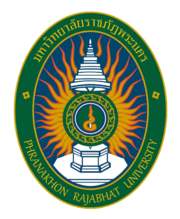 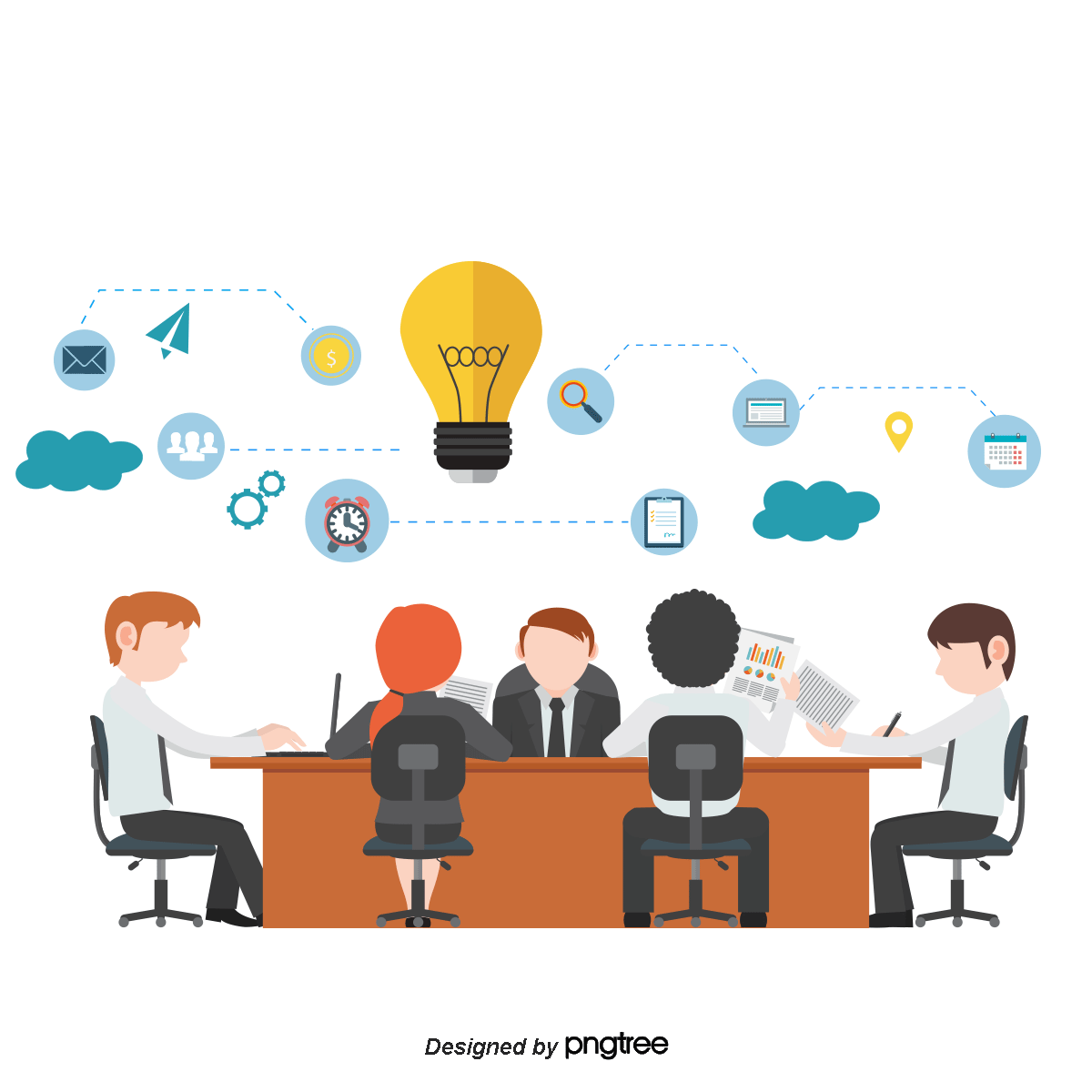 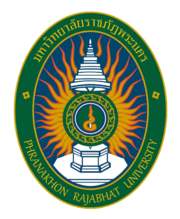 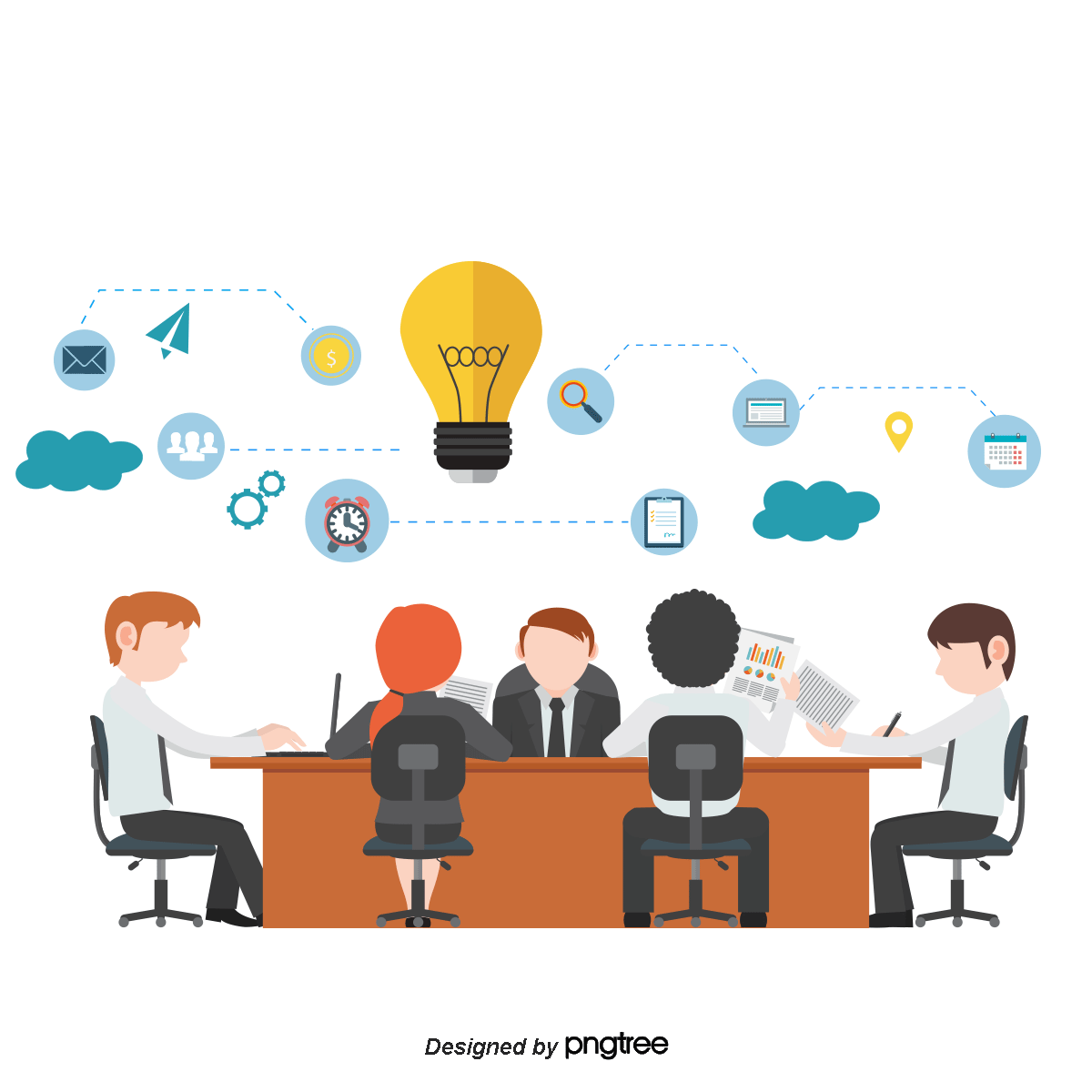 โครงการสำคัญตามแผนยุทธศาสตร์มหาวิทยาลัยราชภัฏพระนครประจำปีงบประมาณ พ.ศ. 2567ยุทธศาสตร์ที่ 1 การพัฒนาท้องถิ่น ยุทธศาสตร์ที่ 2 การผลิตและพัฒนาครูยุทธศาสตร์ที่ 3 ยกระดับคุณภาพการศึกษายุทธศาสตร์ที่ 4 พัฒนาระบบบริหารจัดการหมายเหตุ ชื่อโครงการสามารถเสนอได้มากกว่า 1 โครงการกลยุทธ์ชื่อโครงการวัตถุประสงค์โครงการตัวชี้วัด(ค่าเป้าหมายโครงการ/หน่วยนับ)หน่วยงาน1. สืบสานพระราชปณิธาน1. โครงการพัฒนาพื้นที่ความรับผิดชอบและจัดทำแผนในการจัดการศึกษาเป็นเครื่องมือในการพัฒนาท้องถิ่นพัฒนาพื้นที่ความรับผิดชอบและจัดทำแผนในการจัดการศึกษาเป็นเครื่องมือในการพัฒนาท้องถิ่นร้อยละของนักเรียนในท้องถิ่นที่เข้าเรียนในมหาวิทยาลัยราชภัฎ ร้อยละ 80วิทยาลัยการฝึกหัดครู1. สืบสานพระราชปณิธาน2. โครงการสืบสานพระราชปณิธานเพื่อการพัฒนาชุมชนท้องถิ่นอย่างยั่งยืน1. เพื่อถ่ายทอดองค์ความรู้สู่ชุมชน2. เพื่อพัฒนาท้องถิ่นด้วยศาสตร์พระราชา3. เพื่อประเมินโครงการศาสตร์พระราชาและเพื่อปรับปรุงพัฒนาให้ดียิ่งขึ้น4. เพื่อการอบรมสืบสานพระราชปณิธานเพื่อการพัฒนาชุมชุนท้องถิ่นอย่างยั่งยืน5. เพื่อยกระดับคุณภาพชีวิตของประชาชน6. เพื่ออบรมพัฒนา สืบสานพระราชปณิธานตามศาสตร์ต่าง 7. เพื่ออบรมหลักสูตรระยะสั้นตามศาสตร์ต่าง ๆเชิงปริมาณ - จำนวนผู้เข้าร่วมกิจกรรม/ ฝึกอบรม จำนวนไม่น้อยกว่า 100 คนเชิงคุณภาพ    1. ผู้เข้าร่วมกิจกรรม/ ฝึกอบรม เกิดทัศนคติที่ดีให้ความร่วมมือเป็นอย่างดีและมีความพึงพอใจอยู่ในระดับมาก2. ผู้เข้าร่วมโครงการมีคุณภาพชีวิตที่ดีขึ้นคณะมนุษยศาสตร์และสังคมศาสตร์3. จัดทำแผนบริการวิชาการในเขตพื้นที่รับผิดชอบของมหาวิทยาลัยราชภัฏพระนคร1. เพื่อสนับสนุน กำกับติดตาม ทุกหน่วยงานบริการวิชาการให้เป็นไปตามนโยบาย/ยุทธศาสตร์ที่ มหาวิทยาลัยกำหนด 2. เพื่อกำหนดพื้นที่เป้าหมายในการบริการวิชาการของมหาวิทยาลัยเชิงปริมาณ1. จำนวนอาจารย์ที่เข้าร่วมประชุม2. จำนวนโครงการที่ได้รับอนุมัติโครงการเชิงคุณภาพ1. พื้นที่ที่ต้องดำเนินการ2. โครงการที่บรรลุวัตถุประสงค์ 3. องค์ความรู้ที่นำไปพัฒนาชุมชนท้องถิ่นค่าเป้าหมายโครงการ/หน่วยนับ1. การบูรณาการระหว่างการเรียน
การสอน และการวิจัย2. องค์ความรู้จากบริการวิชาการ
ที่ถ่ายทอดในชุมชนสถาบันวิจัยและพัฒนา4. โครงการจัดทำฐานข้อมูลปัญหาและความต้องการของชุมชนในพื้นที่รับผิดชอบของมหาวิทยาลัย1. สำรวจ เก็บข้อมูลทุกพื้นที่รับผิดชอบของมหาวิทยาลัย 2. เพื่อสร้างระบบฐานข้อมูลเก็บปัญหาและความความต้องการของชุมชนในพื้นที่รับผิดชอบของมหาวิทยาลัยที่สามารถเข้าถึงแบบออนไลน์ได้เชิงปริมาณ1. จำนวนชุมชนที่ได้เข้าไปสำรวจ2. จำนวนระบบฐานข้อมูลปัญหาและความต้องการของชุมชนเชิงคุณภาพชุมชนที่ได้รับการแก้ปัญหาค่าเป้าหมายโครงการ/หน่วยนับ1. การบูรณาการระหว่างการเรียน
การสอน และการวิจัย2. องค์ความรู้จากบริการวิชาการ
ที่ถ่ายทอดในชุมชนสถาบันวิจัยและพัฒนา5. โครงการติดตามผลการวิจัย
เชิงรูปธรรม1. ติดตามโครงการที่ได้รับอนุมัติการดำเนินการวิจัยทั้งทุนภายในและภายนอกมหาวิทยาลัยในเขตพื้นที่ความรับผิดชอบของมหาวิทยาลัย2. เพื่อประเมินผลกระทบที่มีต่อชุมชนที่ได้รับการวิจัยและบริการวิชาการเชิงปริมาณ1. จำนวนชุมชนที่ได้รับแก้ไขปัญหาจากผลการวิจัยและบริการวิชาการ2. จำนวนโครงการที่ได้รับการอนุมัติทุนสนับสนุนการวิจัยและบริการเชิงคุณภาพ1. ความเป็นอยู่ของชุมชน2. ผลิตภัณฑ์มวลรวม (GPP) รายภาคและจังหวัดค่าเป้าหมายโครงการ/หน่วยนับ1. การบูรณาการระหว่างการเรียน
การสอน และการวิจัย2. องค์ความรู้จากบริการวิชาการ
ที่ถ่ายทอดในชุมชนสถาบันวิจัยและพัฒนา2. วัฒนธรรมนำวิถีชีวิต1. โครงการส่งเสริมศิลปวัฒนธรรมของท้องถิ่น1. เพื่อเสริมสร้างคุณค่าทางวัฒนธรรม ภูมิปัญญาและดนตรีไทย สำนึกในความเป็นไทยให้แก่เยาวชนและชุมชน
2. เพื่อส่งเสริมชุมชนและท้องถิ่นให้เป็นฐานในการปลูกฝังจิตสำนึกอนุรักษ์ดนตรีไทย สืบสานมรดกทางวัฒนธรรมและการสร้างวิถีชีวิตพอเพียง3. เพื่อยกย่อง เชิดชูภูมิ ปัญญาและดนตรีไทย4. เพื่อสร้างเสริมประสบการณ์และพัฒนาศักยภาพด้านการเรียนการสอนและการบริหารจัดการให้กับคณาจารย์และนักศึกษาสาขาวิชาดนตรีศึกษาให้มีความเข็มแข็งสู่ความเป็นเลิศและสามารถเป็นผู้นำได้จำนวนผู้เข้าร่วมกิจกรรม 30 คนความพึงพอใจ ร้อยละ 3.51วิทยาลัยการฝึกหัดครู2. วัฒนธรรมนำวิถีชีวิต2. โครงการส่งเสริมกีฬาของท้องถิ่นส่งเสริมกีฬาของท้องถิ่นจำนวนโครงการที่มหาวิทยาลัยราชภัฏดำเนินการเพื่อส่งเสริมศิลปวัฒนธรรมและกีฬาของท้องถิ่นให้เป็นที่ยอมรับในระดับภูมิภาคระดับชาติหรือนานาชาติวิทยาลัยการฝึกหัดครู2. วัฒนธรรมนำวิถีชีวิต3. โครงการบูรณาการพันธกิจสัมพันธ์ เพื่อพัฒนาการศึกษา ศาสนา และวัฒนธรรม กิจกรรม“ส่งเสริมศิลปวัฒนธรรม”เพื่อส่งเสริมนักศึกษาให้มีส่วนร่วมในการส่งเสริมศิลปวัฒนธรรมของชาติจำนวนโครงการบริการวิชาการหรือโครงการเพื่อพัฒนาเชิงพื้นที่ของสถาบันอุดมศึกษาในการถ่ายทอดองค์ความรู้และเทคโนโลยี รวมถึงการอนุรักษ์และพัฒนาศิลปวัฒนธรรมและภูมิปัญญาของท้องถิ่น เพื่อแก้ไข ลดปัญหาและสร้างความเข้มแข็งให้แก่ท้องถิ่นและภูมิภาคคณะเทคโนโลยีอุตสาหกรรม2. วัฒนธรรมนำวิถีชีวิต4. บูรณาการพันธกิจสัมพันธ์ เพื่อพัฒนาการศึกษา ศาสนา และวัฒนธรรม กิจกรรมย่อยการบูรณาการการเรียนการสอนกับศิลปวัฒนธรรมไทย1. เพื่อบริหารจัดการโครงการด้านการพัฒนานักศึกษาให้บรรลุตามเป้าหมายด้านคุณธรรม จริยธรรมอย่างมีประสิทธิภาพ เชื่อมโยงกับศิลปะวัฒนธรรมไทย2. เพี่อพัฒนาเสริมสร้างคุณลักษณะอันพึงประสงค์ของนักศึกษา 3. การบูรณาการการเรียนการสอนกับศิลปวัฒนธรรมไทยเชิงปริมาณ1. จำนวนนักศึกษา 20 คน2. ความพึงพอใจของนักศึกษาที่เข้าร่วมกิจกรรม >3.5เชิงคุณภาพนักศึกษาสามารถบูรณาการความรู้ด้านวิศวกรรมอิเล็กทรอนิกส์อัจฉริยะและคอมพิวเตอร์กับศิลปวัฒนธรรมคณะเทคโนโลยีอุตสาหกรรม5. โครงการบูรณาการพันธกิจสัมพันธ์ เพื่อพัฒนาการศึกษา ศาสนา และวัฒนธรรม1. เพื่อจัดกิจกรรมเทิดพระเกียรติฯ ถวายพระพรชัยมงคล ถวายเป็นพระราชกุศลและแสดงความ จงรักภักดีต่อชาติ ศาสนา สถาบันพระมหากษัตริย์2. เพื่อจัดกิจกรรมปลูกฝังให้คณาจารย์ บุคลากร นักศึกษาและประชาชนทั่วไป มีจิตสำนึกถึงความสำคัญในเอกลักษณ์ของชาติไทยและวันสำคัญต่างๆ ของไทยผ่านกิจกรรมด้านชาติ ศาสนาและพระมหากษัตริย์3. เพื่อจัดกิจกรรมฝึกจิตและสมาธิ ให้กับคณาจารย์ บุคลากร นักศึกษา และประชาชนทั่วไป4.เพื่อจัดกิจกรรมอบรม สัมมนา ประชุมวิชาการ ถ่ายทอดและสร้างเครือข่ายด้านศิลปวัฒนธรรมและภูมิปัญญาท้องถิ่นไทยให้กับคณาจารย์ บุคลากรและนักศึกษาทั้งภายในและภายนอกในระดับชาติและนานาชาติ5.เพื่อจัดกิจกรรมและสร้างสื่อเผยแพร่การแสดง ศิลปวัฒนธรรมและภูมิปัญญาท้องถิ่นไทยด้วยนวัตกรรมและเทคโนโลยีที่ทันสมัย6.เพื่อจัดกิจกรรมยกย่องเชิดชูบุคคลต้นแบบด้านศิลปวัฒนธรรมทุกแขนงต่อสาธารณะชนทั้งในระดับชาติและนานาชาติจำนวนโครงการบริการวิชาการหรือโครงการเพื่อพัฒนาเชิงพื้นที่ของสถาบันอุดมศึกษาในการถ่ายทอดองค์ความรู้และเทคโนโลยี รวมถึงการอนุรักษ์และพัฒนาศิลปวัฒนธรรมและภูมิปัญญาของท้องถิ่นเพื่อแก้ไข ลดปัญหา และสร้างความเข้มแข็งให้แก่ท้องถิ่นและภูมิภาค มากกว่าหรือเท่ากับ 10 โครงการ สำนักศิลปะและวัฒนธรรม3. พัฒนาเศรษฐกิจฐานราก1. โครงการบูรณาการพันธกิจสัมพันธ์เพื่อสร้างองค์ความรู้ในการพัฒนาเศรษฐกิจท้องถิ่น1. เพื่อสร้างความตระหนักรู้เรื่องการพัฒนาสู่ชุมชนอยู่รอดอยู่รวม และยั่งยืน เพื่อพัฒนาคุณภาพชีวิตของประชาชนชุมชนริมคลองบางบัว โดยใช้หลักปรัชญาเศรษฐกิจพอเพียง2. เพื่อพัฒนาศักยภาพในการการพัฒนาสู่ชุมชนอยู่รอด อยู่รวม และยั่งยืน เพื่อพัฒนาคุณภาพชีวิตของประชาชนชุมชนริมคลองบางบัว โดยใช้หลักปรัชญาเศรษฐกิจพอเพียงตัวชี้วัดเชิงปริมาณประธานชุมชน รองประธานชุมชน กรรมการ ชุมชน ประชาชนในชุมชนที่เข้าร่วมโครงการ 20 คนตัวชี้วัดเชิงคุณภาพ1. สมาชิกในชุมชนมีความพอใจในกิจกรรมในระดับมาก2. รายได้ที่เพิ่มขึ้นของประชาชนกลุ่มเป้าหมายที่เข้าร่วมโครงการวิทยาลัยการฝึกหัดครู3. พัฒนาเศรษฐกิจฐานราก2. โครงการการพัฒนาทักษะการขายสินค้าออนไลน์เชิงรุกผ่านสื่อดิจิทัล อ.ชัยบาดาล จ.ลพบุรี1. เพื่อให้ผู้เข้ารับการอบรม มีความรู้ความเข้าใจเกี่ยวกับการทำงานด้านการตลาดและการขายผ่าน Digital Media2. เพื่อให้ผู้เข้ารับการอบรม เข้าใจการใช้ Digital Mediaต่าง ๆ เพื่อกำหนดกลยุทธ์การขายและการนำเสนอสินค้า3. เพื่อให้ผู้เข้ารับการอบรม สามารถวิเคราะห์และเข้าใจคนลักษณะลูกค้าได้4. เพื่อให้ผู้เข้ารับการอบรม มีทักษะการขาย ตามกระบวนการขาย และ ออกแบบการขายตามคุณลักษณะลูกค้า และ Digital Media ที่เหมาะสม5. เพื่อให้ผู้เข้ารับการอบรม สามารถสร้างกลยุทธ์การขายผ่านช่องทางเว็บไซต์ ยูทูป และสื่อต่าง ๆ ได้อย่างหลากหลาย6. เพื่อให้ผู้เข้ารับการอบรม เข้าใจการทำงานอย่างเป็นระบบ เพื่อให้การทำงานขายผ่านสื่อ Digital ได้อย่างต่อเนื่องตัวชี้วัดเชิงปริมาณ1. ผู้เข้าอบรม มีทักษะการขาย ตามกระบวนการขาย และ ออกแบบ การขายตามคุณลักษณะลูกค้า และ Digital Media ที่เหมาะสม จำนวนผู้เข้าอบรมอย่างน้อย 30 คน2. ผู้เข้าอบรมมีคลิปวิดีทัศน์ สื่อประชาสัมพันธ์ อย่างน้อย 1 คลิป จำนวนผู้เข้าอบรมอย่างน้อย 30 คนตัวชี้วัดเชิงคุณภาพ1. ผู้เข้าอบรม มีทักษะการขาย ตามกระบวนการขาย และ ออกแบบ การขายตามคุณลักษณะลูกค้า และ Digital Media ที่เหมาะสม มีความพึงพอใจระดับมาก2. ผู้เข้าอบรมมีความพึงพอใจในระดับมาก3. รายได้ที่เพิ่มขึ้นของประชาชนกลุ่มเป้าหมายที่เข้าร่วมโครงการวิทยาลัยการฝึกหัดครู3. โครงการพัฒนาคุณภาพชีวิต และยกระดับเศรษฐกิจฐานราก1. เพื่อยกระดับเศรษฐกิจ สังคมและสิ่งแวดล้อมในท้องถิ่นด้วยองค์ความรู้และนวัตกรรม ตามหลักปรัชญาของเศรษฐกิจพอเพียง นำไปสู่ความมั่นคง มั่งคั่ง และยั่งยืน ผ่านกระบวนการการมองภาพอนาคต (FORESIGHT)2. เพื่อส่งเสริมสนับสนุนให้คนในชุมชนสามารถบริหารจัดการชีวิตตนเองได้อย่างสมดุลและมีความเหมาะสม สามารถดำรงชีวิตตามหลักปรัชญาของเศรษฐกิจพอเพียง นำไปสู่การพึ่งพาตนเองและช่วยเหลือเกื้อกูลกันในชุมชนได้อย่างยั่งยืน ในมิติด้านเศรษฐกิจ ด้านสังคม ด้านสิ่งแวดล้อม3. เพื่อพัฒนาพฤติกรรมของบุคคลและครอบครัว ด้านคุณธรรมและการเป็นพลเมืองที่ดี การจัดทำบัญชีครัวเรือน ทัศนคติในการใช้จ่าย ระบบประกันความเสี่ยงและภูมิคุ้มกัน ความรู้ความสามารถ ตอบโจทย์การพัฒนาเชิงพื้นที่ 1. จำนวนแผนพัฒนาเชิงพื้นที่ในระดับตำบลผ่านกระบวนการการมองภาพอนาคต (FORESIGHT) จำนวน 10 ตำบล และจำนวนประชาชนในพื้นที่ที่ได้รับการถ่ายทอดแผนสู่การปฏิบัติ จำนวน 300.คน 2. รายได้ของครัวเรือนกลุ่มเป้าหมายที่เข้าร่วมโครงการเพิ่มขึ้น ร้อยละ 153. ครัวเรือนที่เข้าร่วมโครงการได้รับการยกระดับให้พ้นเส้นความยากจน ร้อยละ 604. ครัวเรือนที่เข้าร่วมโครงการมีการใช้เวลาทำกิจกรรมเพื่อประโยชน์สาธารณะ ร้อยละ 805. ครัวเรือนที่เข้าร่วมโครงการมีการนำองค์ความรู้ไปใช้ในการจัดการของเสียและนำกลับมาใช้ใหม่ ความหลากหลายทางชีวภาพ คุณภาพอากาศ คุณภาพน้ำและการจัดการแหล่งน้ำ ร้อยละ 80คณะวิทยาการจัดการ4. โครงการยกระดับมาตรฐานผลิตภัณฑ์ชุมชน  University as a Marketplace 1. เพื่อพัฒนาศักยภาพของผู้ผลิต และผู้ประกอบการให้มีขีดความสามารถในการแข่งขัน และมีรายได้เพิ่มขึ้น2. เพื่อพัฒนาและยกระดับผลิตภัณฑ์ชุมชนให้ได้มาตรฐานที่สูงขึ้น3. เพื่อส่งเสริมช่องทางการตลาดในการจำหน่ายผลิตภัณฑ์ชุมชนทั้งในประเทศและต่างประเทศ  4. เพื่อเสริมสร้างความรัก ความสามัคคี และเข้าใจในคุณลักษณะคนไทยที่พึงประสงค์ 4 ประการ1. จำนวนองค์ความรู้ งานวิจัย นวัตกรรมของอาจารย์หรือนักศึกษาที่ดำเนินการร่วมกับชุมชนเป็นฐานในการพัฒนายกระดับผลิตภัณฑ์ชุมชนท้องถิ่นอย่างน้อย 1 องค์ความรู้ต่อจังหวัด2. จำนวนอัตลักษณ์ของท้องถิ่นได้รับการอนุรักษ์และยกระดับ จำนวน 1 อัตลักษณ์ต่อจังหวัด  3. จำนวนผลิตภัณฑ์ชุมชนที่ได้รับการพัฒนา/วิสาหกิจชุมชน/ผู้ประกอบการใหม่ในพื้นที่บริการของคณะที่ประสบความสำเร็จจากการสนับสนุนองค์ความรู้จากคณะ/อาจารย์ จำนวน 5 ผลิตภัณฑ์ต่อจังหวัด4. จำนวนนักศึกษาที่เข้าร่วมพัฒนาผลิตภัณฑ์ต่อจังหวัด จำนวน 100 คน5. จำนวนรายวิชาในหลักสูตรที่มีการบูรณาการจัดการเรียนการสอนในการพัฒนาผลิตภัณฑ์ชุมชนท้องถิ่น จำนวน 2 รายวิชา (ต่อผลิตภัณฑ์) 6. จำนวนศูนย์การเรียนรู้ยกระดับผลิตภัณฑ์ท้องถิ่น ถ่ายทอดองค์ความรู้ให้แก่ผู้อื่นในท้องถิ่น  1 แห่ง 7. จำนวนผู้ผลิตและผู้ประกอบการที่ได้รับการพัฒนาศักยภาพและมีขีดความสามารถที่เพิ่มขึ้น จำนวน 5 กลุ่ม ต่อจังหวัด8. ระบบการตลาดแบบออฟไลน์ และแบบออนไลน์ โดยมหาวิทยาลัย/คณะดำเนินการเปิดพื้นที่ระหว่างผู้ผลิตและผู้บริโภคสู่ตลาดออนไลน์ University as a Marketplace จำนวน 3 ช่องทาง 9. ผลิตภัณฑ์ชุมชน ที่เข้าร่วมโครงการได้รับการพัฒนาและยกระดับให้มีมาตรฐานและคุณภาพที่สูงขึ้น  มาตรฐานผลิตภัณฑ์ใน 6 ประเด็น ได้แก่ 1. นวัตกรรมผลิดภัณฑ์2. พัฒนาและออกแบบบรรจุภัณฑ์3. พัฒนาและออกแบบกระบวนการผลิต 4. พัฒนามาตราฐานผลิตภัณฑ์ชุมชน 5. การพัฒนาและออกแบบเทคโนโลยีการผลิต ในระดับภูมิปัญญาท้องถิ่น และเทคโนโลยีขั้นสูง 6. การพัฒนาคุณภาพวัตถุดิบต้นน้ำ (พืช สัตว์ เศรษฐกิจตัวรอง และวัฒนธรรม) เพื่อสร้างมูลค่าเพิ่ม(GPP) ข้อมูลรายได้ประชาชาติระดับจังหวัดคณะวิทยาการจัดการ5. โครงการพัฒนาคุณภาพชีวิต และยกระดับเศรษฐกิจฐานราก1. เพื่อให้นักศึกษาเข้าร่วมโครงการพัฒนาคุณภาพชีวิตและยกระดับรายได้ให้กับชุมชน โดยบูรณาการกับรายวิชาที่เกี่ยวข้อง2. เพื่อให้ครัวเรือนในพื้นที่ชุมชนมีรายได้เพิ่มขึ้น1. ร้อยละของจำนวนนักศึกษาที่เข้าร่วมโครงการพัฒนาคุณภาพชีวิตและยกระดับรายได้ให้กับชุมชน โดยบูรณาการกับรายวิชาที่เกี่ยวข้อง ไม่น้อยกว่า ร้อยละ 52. จำนวนโครงการ/กิจกรรมที่ทำให้ครัวเรือนมีรายได้เพิ่มขึ้น 1 โครงการ/5 กิจกรรมคณะวิทยาศาสตร์และเทคโนโลยี6. โครงการยกระดับมาตรฐานผลิตภัณฑ์ชุมชนสู่ University as Marketplace1. เพื่อให้ผลิตภัณฑ์ชุมชนในพื้นที่ได้รับการพัฒนาและยกระดับคุณภาพ2. เพื่อให้เกิดองค์ความรู้ งานวิจัย นวัตกรรมของอาจารย์หรือนักศึกษาที่ดำเนินการร่วมกับชุมชนเป็นฐานในการพัฒนาและยกระดับผลิตภัณฑ์ชุมชน3. เพื่อให้อัตลักษณ์ของท้องถิ่นได้รับการอนุรักษ์และยกระดับอัตลักษณ์4. เพื่อให้กลุ่มผู้ผลิตและผู้ประกอบการที่ได้รับการพัฒนาศักยภาพและมีขีดความสามารถที่เพิ่มขึ้น5. เพื่อเป็นการบูรณาการจัดการเรียนการสอนในการพัฒนาผลิตภัณฑ์ชุมชนท้องถิ่น1. จำนวนผลิตภัณฑ์ชุมชนในพื้นที่ได้รับการพัฒนาและยกระดับ  3 ผลิตภัณฑ์2. จำนวนองค์ความรู้ งานวิจัย นวัตกรรมของอาจารย์หรือนักศึกษาที่ดำเนินการร่วมกับ3. ชุมชนเป็นฐานในการพัฒนาและยกระดับผลิตภัณฑ์ชุมชน  4 องค์ความรู้4. จำนวนอัตลักษณ์ของท้องถิ่นที่ได้รับการอนุรักษ์และยกระดับ อัตลักษณ์  4 อัตลักษณ์5. จำนวนกลุ่มผู้ผลิตและผู้ประกอบการที่ได้รับการพัฒนาศักยภาพและมีขีดความสามารถที่เพิ่มขึ้น  1 กลุ่ม6. นักศึกษามีโอเกาสเข้าร่วมพัฒนาผลิตภัณฑ์ (จำนวน ≥ 50 คน)                7. มีการบูรณาการจัดการเรียนการสอนในการพัฒนาผลิตภัณฑ์ชุมชนท้องถิ่น≥ 3 รายวิชาคณะวิทยาศาสตร์และเทคโนโลยี7. โครงการยกระดับมาตรฐานผลิตภัณฑ์ชุมชนยั่งยืนสู่แพลตฟอร์มออนไลน์1 เพื่อพัฒนาเครื่องหมายการค้าสำหรับผลิตภัณฑ์ชุมชน2. เพื่อพัฒนาแพลตฟอร์มสำหรับวิสาหกิจชุมชนนวัตกรรมการเกษตรบ้านเขาทุเรียน ตำบลเขาพระ อำเภอเมือง จังหวัดนครนายก1. เครื่องหมายการค้าผลิตภัณฑ์ชุมชนที่นำไปสู่การจัดจำหน่ายได้ 1 ชื่อ2. ยอดการสั่งชื้อผ่านระบบแพลตฟอร์มออนไลน์ ไม่น้อยกว่า 10 ยอดสั่งซื้อ/เดือน3. รายได้ในครัวเรือนของสมาชิกในกลุ่มฯเพิ่มขึ้น อย่างน้อยร้อยละ 20 ต่อเดือน4. ชุมชนมีการรวมกลุ่มเพื่อผลิตสินค้าที่สามารถจำหน่ายบนแพลตฟอร์มได้ จำนวนไม่น้อยกว่า 2 ครั้ง/เดือนคณะเทคโนโลยีอุตสาหกรรม8. การพัฒนาคุณภาพชีวิตและยกระดับรายได้ให้กับคนในชุมชนฐานรากกิจกรรม พัฒนาสัมมาชีพตามวิถีชีวิตชุมชนเพื่อสร้างรายได้ในระดับครัวเรือนของชุมชนบ้านสุขเจริญ ตำบลศิลาทิพย์ อำเภอชัยบาดาล จังหวัดลพบุรี ได้อย่างยั่งยืน ตามแนวคิดปรัชญาของเศรษฐกิจพอเพียง1. เพื่อส่งเสริมให้ชุมชนบ้านเขาตะแคงมีความรู้และได้รับการพัฒนาทักษะด้านอาชีพ และสามารถนำความรู้ไปประกอบอาชีพเป็นผู้ประกอบการรายใหม่2. เพื่อสร้างรายได้ให้กับครัวเรือนตามแนวทางการสร้างสัมมาชีพตามวิถีชีวิตชุมชนชุมชนบ้านสุขเจริญ ตำบลศิลาทิพย์ อำเภอชัยบาดาล จังหวัดลพบุรี ได้อย่างยั่งยืน ตามแนวคิดปรัชญาของเศรษฐกิจพอเพียงจำนวนครัวเรือนที่มหาวิทยาลัยเข้ามาให้ความรู้และร่วมแก้ปัญหาคุณภาพชีวิตคณะเทคโนโลยีอุตสาหกรรม9. การส่งเสริม สนับสนุนการผลิตผลิตภัณฑ์ชุมชนของชุมชนวัดกู้ 2 ตำบลบางพูด อำเภอปากเกร็ด จังหวัดนนทบุรี1. เพื่อยกระดับคุณภาพและมาตรฐานผลิตภัณฑ์ชุมชนท้องถิ่น 2. เพื่อออกแบบและพัฒนาบรรจุภัณฑ์ผลิตภัณฑ์ชุมชนท้องถิ่น3. เพื่อพัฒนาแผนการตลาด ส่งเสริมการขายและขยายตลาดของผลิตภัณฑ์ชุมชนท้องถิ่น1. มีจำนวนเครือข่ายไม่น้อยกว่า 1 เครือข่ายและประชาชนเข้าร่วมไม่น้อยกว่า 50 คน2. มีการออกแบบและพัฒนาบรรจุภัณฑ์ไม่น้อยกว่า 5 ผลิตภัณฑ์ต่อปีคณะเทคโนโลยีอุตสาหกรรม4. ชุมชนน่าอยู่ สิ่งแวดล้อมยั่งยืน1. โครงการจัดทำระบบฐานข้อมูลกลางด้านพัฒนาท้องถิ่นด้านการศึกษาจัดทำระบบฐานข้อมูลกลางด้านพัฒนาท้องถิ่นด้านการศึกษาชุมชนองค์กรภาครัฐเอกชนชุมชนในพื้นที่รับผิดชอบของมหาวิทยาลัยราชภัฏมีส่วนร่วมในการพัฒนาชุมชนวิทยาลัยการฝึกหัดครู4. ชุมชนน่าอยู่ สิ่งแวดล้อมยั่งยืน2. โครงการพัฒนาศูนย์การเรียนรู้เพื่อเป้าหมายการพัฒนาที่ยั่งยืนสำหรับการบริหารจัดการทรัพยากรชุมชน1. เพื่อพัฒนาศักยภาพการใช้ทรัพยากรในชุมชนด้วยฐานข้อมูล และสร้างภาพอนาคตร่วมกับชุมชน เป็นแผนจัดการฐานทรัพยากรในท้องถิ่นอย่างสมดุลร่วมกัน2. เพื่อใช้ศักยภาพของอาจารย์ในการบูรณาการศึกษาศักยภาพ ประเมินค่า สร้างสมดุล องค์ความรู้นวัตกรรมด้านการยกระดับชุมชนด้วย SDG และขยายผลการเรียนรู้ที่ได้ในการใช้ประโยชน์ทรัพยากรและการอนุรักษ์3. พัฒนาศูนย์การเรียนรู้ต้นแบบเพื่อเป้าหมายการพัฒนาที่ยั่งยืนสำหรับการบริหารจัดการทรัพยากรชุมชนในท้องถิ่น ให้มีระบบฐานข้อมูลทรัพยากร และเครือข่ายบูรณาการที่รับผิดชอบดูแลทรัพยากรชุมชนอย่างยั่งยืน1. คณะมีแผนและการบริหารจัดการองค์กรให้เป็น SDG Faculty2. มีจำนวนพื้นที่อันเนื่องมาจากพระราชดำริมีการพัฒนายกระดับเป็นศูนย์การเรียนรู้เพื่อเป้าหมายการพัฒนาที่ยั่งยืนสำหรับการบริหารจัดการทรัพยากรชุมชน 1 แห่ง3. ชุมชนมีฐานข้อมูลทรัพยากรและกระบวนการจัดการทรัพยากรชุมชนอย่างมีศักยภาพ 1 แห่ง4. เกิดองค์ความรู้นวัตกรรมด้านการยกระดับการใช้ทรัพยากรของชุมชน SDG อย่างยั่งยืน 5. จำนวนนักศึกษาที่เข้าร่วมพัฒนาต่อจังหวัด6 คนในชุมชนเกิดชุมชนเครือข่ายอนุรักษ์ ดูแล ทรัพยากรของชุมชนทั่วประเทศ7. มีพื้นที่อันเนื่องมาจากพระราชดำริมีการพัฒนายกระดับและมีศักยภาพในการบริหารจัดการเป็นศูนย์การเรียนรู้ชุมชนเพื่อความยั่งยืน ความพึงพอใจของชุมชนไม่น้อยกว่าร้อยละ 809. มีฐานข้อมูลทรัพยากรและกระบวนการจัดการทรัพยากรชุมชนอย่างมีศักยภาพ10. ชุมชนนำองค์ความรู้นวัตกรรมด้านการยกระดับการใช้ทรัพยากรของชุมชน SDG ไปใช้ในพื้นที่อย่างเป็นรูปธรรม ไม่น้อยกว่าร้อยละ 50คณะวิทยาการจัดการ5. เครือข่ายความร่วมมือพัฒนาท้องถิ่น1. โครงการส่งเสริมและการจัดการเรียนรู้ส่งเสริมและการจัดการเรียนรู้แก่สังคมท้องถิ่น1. มีฐานข้อมูลปัญหาและความต้องการของชุมชนในพื้นที่รับผิดชอบของมหาวิทยาลัยราชภัฎที่เข้าไปสนับสนุนการเรียนรู้เพื่อการพัฒนา2. จำนวนโครงการที่มหาวิทยาลัยราชภัฎส่งเสริมความรู้ รัก สามัคคี ความมีระเบียบวินัย เข้าใจสิทธิหน้าที่ตนเองและผู้อื่นภายใต้พื้นฐานของสังคมประชาธิปไตยอันมีพระมหากษัตริย์เป็นประมุขในมหาวิทยาลัยและชุมชนท้องถิ่นสังคมท้องถิ่นเพิ่มขึ้นวิทยาลัยการฝึกหัดครู2. โครงการให้ความร่วมมือและให้แลกเปลี่ยนองค์ความรู้แก่ชุมชน1. เพื่อให้ความรู้และโอกาสแก่ชุมชน/เพิ่มทักษะในการประกอบวิชาชีพ2. บริการทางด้านวิชาการและองค์ความรู้1. ผู้ร่วมกิจกรรมมีองค์ความรู้เพิ่มเติม2. มีทักษะฝีมือเพิ่มขึ้นคณะเทคโนโลยีอุตสาหกรรม3. วิศวกรสังคมสร้างนวัตกรเพื่อพัฒนานวัตกรรมในการบูรณาการ การวิจัย
สู่การพัฒนาท้องถิ่น1. เพื่อสร้างนวัตกรสร้างนวัตกรรมจากการวิจัยแล้วนำไปพัฒนาท้องถิ่น2. เพื่อสร้างและขยายผลวิศวกรสังคมไป
ในพื้นที่อื่น ๆ ในความรับผิดชอบของทางมหาวิทยาลัยเชิงปริมาณ1. จำนวนชุมชนที่ได้รับสร้างนวัตกรรมจากวิศวกรสังคม2. จำนวนนักศึกษาที่ได้รับการอบรม
จากการสร้างวิศวกรสังคมเชิงคุณภาพ1. ความเป็นอยู่ของชุมชน2. นวัตกรรมที่ถูกต้องสร้างจากกระบวนการวิศวกรสังคมค่าเป้าหมายโครงการ/หน่วยนับ1. การบูรณาการระหว่างการเรียน
การสอน และการวิจัย2. องค์ความรู้จากบริการวิชาการ
ที่ถ่ายทอดในชุมชนสถาบันวิจัยและพัฒนา4. โครงการจัดประชุมวิชาการระดับชาติและนานาชาติด้านศิลปวัฒนธรรมกับเครือข่ายมหาวิทยาลัยราชภัฏแห่งประเทศไทย เพื่อสร้างเครือข่ายความร่วมมือด้านศิลปวัฒนธรรมทั้งในระดับชาติและนานาชาติ จำนวนโครงการที่สร้างเครือข่ายความร่วมมือพัฒนาท้องถิ่นจำนวน 1 โครงการ สำนักศิลปะและวัฒนธรรมกลยุทธ์ชื่อโครงการวัตถุประสงค์โครงการตัวชี้วัด(ค่าเป้าหมายโครงการ/หน่วยนับ)หน่วยงาน1. ผลผลิตสอดรับกับความต้องการ1. โครงการพัฒนาระบบฐานข้อมูลสนับสนุนการผลิตและพัฒนาครูเพื่อพัฒนาระบบฐานข้อมูลสนับสนุนการผลิตและพัฒนาครู1. ร้อยละของความขาดแคนครูในโรงเรียนขั้นพื้นฐานในพื้นที่รับผิดชอบของมหาวิทยาลัยราชภัฎมีจำนวนลดลง2. ร้อยละของบัณฑิตครูที่สอบผ่านมาตรฐานใบประกอบวิชาชีพครู3. สัดส่วนบัณฑิตครูที่ได้รับการบรรจุเข้าทำงานในท้องถิ่น4. ร้อยละของบัณฑิตครูที่จบจากมหาวิทยาลัยราชภัฏที่สอบบรรจุครูได้ในการสอบครั้งแรก5. สัดส่วนบัณฑิตครูที่ได้รับการบรรจุเข้าทำงานในท้องถิ่น6. ร้อยละของนักเรียนในท้องถิ่นที่มีคะแนนผลการทดสอบทางการศึกษาในระดับชาติขั้นพื้นฐาน (O-net) แต่ละวิชาผ่านเกณฑ์ร้อยละ 50 ขึ้นไปเพิ่มขึ้นวิทยาลัยการฝึกหัดครู1. ผลผลิตสอดรับกับความต้องการ2. โครงการพัฒนาระบบการจัดการศึกษาเพื่อพัฒนาระบบการจัดการศึกษา1. ร้อยละของความขาดแคนครูในโรงเรียนขั้นพื้นฐานในพื้นที่รับผิดชอบของมหาวิทยาลัยราชภัฎมีจำนวนลดลง2. ร้อยละของบัณฑิตครูที่สอบผ่านมาตรฐานใบประกอบวิชาชีพครู3. สัดส่วนบัณฑิตครูที่ได้รับการบรรจุเข้าทำงานในท้องถิ่น4. ร้อยละของบัณฑิตครูที่จบจากมหาวิทยาลัยราชภัฏที่สอบบรรจุครูได้ในการสอบครั้งแรก5. สัดส่วนบัณฑิตครูที่ได้รับการบรรจุเข้าทำงานในท้องถิ่น6. ร้อยละของนักเรียนในท้องถิ่นที่มีคะแนนผลการทดสอบทางการศึกษาในระดับชาติขั้นพื้นฐาน (O-net) แต่ละวิชาผ่านเกณฑ์ร้อยละ 50 ขึ้นไปเพิ่มขึ้นวิทยาลัยการฝึกหัดครู3. โครงการพัฒนาสถาบันต้นแบบการผลิตครูเพื่อพัฒนาสถาบันต้นแบบการผลิตครู1. ร้อยละของความขาดแคนครูในโรงเรียนขั้นพื้นฐานในพื้นที่รับผิดชอบของมหาวิทยาลัยราชภัฎมีจำนวนลดลง2. ร้อยละของบัณฑิตครูที่สอบผ่านมาตรฐานใบประกอบวิชาชีพครู3. สัดส่วนบัณฑิตครูที่ได้รับการบรรจุเข้าทำงานในท้องถิ่น4. ร้อยละของบัณฑิตครูที่จบจากมหาวิทยาลัยราชภัฏที่สอบบรรจุครูได้ในการสอบครั้งแรก5. สัดส่วนบัณฑิตครูที่ได้รับการบรรจุเข้าทำงานในท้องถิ่น6. ร้อยละของนักเรียนในท้องถิ่นที่มีคะแนนผลการทดสอบทางการศึกษาในระดับชาติขั้นพื้นฐาน (O-net) แต่ละวิชาผ่านเกณฑ์ร้อยละ 50 ขึ้นไปเพิ่มขึ้นวิทยาลัยการฝึกหัดครู2. ความรู้คู่คุณธรรมนำสังคม1. โครงการพัฒนาอาจารย์เป็นอาจารย์ต้นแบบด้านการศึกษาพัฒนาอาจารย์เป็นอาจารย์ต้นแบบด้านการศึกษา1. ร้อยละของอาจารย์ที่เป็นต้นแบบความเชี่ยวชาญในวิชาชีพได้รับการยอมรับ2. จำนวนชั่วโมงการเรียนการสอนในหลักสูตรศึกษาศาสตร์ครุศาสตร์ที่เกี่ยวกับการพัฒนาเทคนิคการสอนที่เพิ่มขึ้น วิทยาลัยการฝึกหัดครู3. มีปัญญา พึ่งพาตนเอง1. โครงการพัฒนางานวิจัยเพื่อพัฒนาการเรียนการสอนพัฒนางานวิจัยเพื่อพัฒนาการเรียนการสอนเฉพาะสาขาวิชาชีพครูที่ได้รับการตีพิมพ์เผยแพร่ทั้งในระดับชาติและนานาชาติหรือนำไปใช้ให้เกิดประโยชน์ต่อการผลิตและการพัฒนาครูผลงานการวิจัยเฉพาะสาขาวิชาชีพครูที่ได้รับการตีพิมพ์เผยแพร่ทั้งในระดับชาติและนานาชาติหรือนำไปใช้ให้เกิดประโยชน์ต่อการผลิตและการพัฒนาครูเพิ่มขึ้นวิทยาลัยการฝึกหัดครู4. บัณฑิตและครู ได้มาตรฐานวิชาชีพ1. โครงการศูนย์พัฒนาครูและบุคลากรทางการศึกษาในท้องถิ่นโดยใช้โรงเรียนเป็นฐาน ด้วยระบบ Coaching and Mentoring และ Professional Learning Community1. เพื่อพัฒนาครูประจำการและคนในชุมชนให้นำความรู้และทักษะโดยผ่านกระบวนการเรียนรู้ตลอดชีวิตโดยมีคณาจารย์ของวิทยาลัยการฝึกหัดครูเป็นโค้ช ในกิจกรรม PLC เพื่อนำไปพัฒนาตนเอง และพัฒนาวิชาชีพให้สอดคล้องกับทักษะในศตวรรษที่ 21 โดยมีวัตถุประสงค์ในแต่ละกิจกรรม2. เพื่อยกระดับผลลัพธ์การเรียนรู้ทุกระดับชั้น ตามกลุ่มสาระการเรียนรู้ของนักเรียนให้สูงขึ้น3. บุคลากรทางการศึกษาในท้องถิ่นที่ได้รับการพัฒนาจากมหาวิทยาลัยราชภัฎและได้รับวิทยฐานะที่สูงขึ้นตัวชี้วัดเชิงปริมาณ1. จำนวนครูที่ผ่านการพัฒนาวิชาชีพ ไม่น้อยกว่า 50 คน2. ร้อยละของบุคลากรทางการศึกษาในท้องถิ่นที่ได้รับการพัฒนาจากมหาวิทยาลัยราชภัฎและได้รับวิทยฐานะที่สูงขึ้นตัวชี้วัดเชิงคุณภาพ1. การอ่าน เขียนและคิดของครู นักเรียน และคนในชุมชน สูงขึ้น2. สามารถให้คำปรึกษา แนะแนวด้านจิตวิทยาให้กับนักเรียนได้อย่างมีประสิทธิภาพ3. ครูผู้สอนวิชานาฏศิลป์ได้รับการพัฒนาให้สามารถถ่ายทอดความรู้ได้4. ครูพัฒนาวิธีการสอนโดยใช้ Competency Based และการใช้ ICT ในการเรียนรู้5. ครูได้รับพัฒนาศักยภาพในการทำวิจัยปฏิบัติการในชั้นเรียน และการเขียนรายงานการวิจัยเพื่อใช้เป็นผลงานวิชาการ6. จำนวนครูที่ผ่านการพัฒนาวิชาชีพ ไม่น้อยกว่า 50 คน เชิงคุณภาพ (ระบุ) ครูผู้สอนสามารถพัฒนาการคิด การอ่าน และการเรียนของนักเรียนผ่านการใช้กิจกรรมนันทนาการและกิจกรรมเพื่อพัฒนาผู้เรียนโดยบูรณาการในรายวิชาต่าง ๆ ได้อย่างมีประสิทธิภาพ7. เกิดการพัฒนาทักษะการเรียนรู้ตลอดชีวิตที่สอดคล้องกับวิถีชีวิตและชุมชนวิทยาลัยการฝึกหัดครู4. บัณฑิตและครู ได้มาตรฐานวิชาชีพ2. โครงการส่งเสริมคุณภาพการศึกษาโรงเรียนตำรวจตระเวนชายแดนตามพระราชดำริสมเด็จพระกนิษฐาธิราชเจ้ากรมสมเด็จพระเทพรัตนราชสุดาฯ สยามบรมราชกุมารี1. เพื่อจัดกิจกรรมอบรมครูและบุคลากรของโรงเรียนตำรวจตระเวนชายแดนสังกัดกองกำกับการ ตชด.ที่ 13 ค่ายพระพุทธยอดฟ้า จำนวน 15 โรงเรียน ให้มีสมรรถนะในการจัดการเรียนรู้2. เพื่อนิเทศติดตามผลการดำเนินงานและสมรรถนะในการจัดการเรียนรู้ของครูและนักเรียนโรงเรียนตำรวจตระเวนชายแดนตัวชี้วัดเชิงปริมาณ1. จำนวน รร.ตชด.เข้าอบรม 15 โรงเรียน2. จำนวนโรงเรียนในความดูแลของมหาวิทยาลัยราชภัฏพระนครที่ได้รับการนิเทศติดตามผลจำนวน 3 โรงเรียนตัวชี้วัดเชิงคุณภาพ1. ความพึงพอใจต่อการอบรม2. ผลสัมฤทธิ์ทางการเรียนของนักเรียนวิทยาลัยการฝึกหัดครู4. บัณฑิตและครู ได้มาตรฐานวิชาชีพ3. โครงการส่งเสริมสมรรถนะการจัดการเรียนรู้และการพัฒนาสื่อการเรียนรู้สำหรับครูประถมศึกษา สร้างชุมชนแห่งการเรียนรู้เชิงวิชาชีพสำหรับครูประถมศึกษาที่จบไม่ตรงเอก1. ส่งเสริมสมรรถนะการจัดการเรียนรู้และพัฒนาสื่อการเรียนรู้สำหรับครูประถมศึกษา2. สร้างชุมชนแห่งการเรียนรู้เชิงวิชาชีพสำหรับครูประถมศึกษาที่จบไม่ตรงเอกตัวชี้วัดเชิงปริมาณ1. ครูส่งแผนการจัดการเรียนรู้ 50 คนขึ้นไปส่งแผนการจัดการเรียนรู้2. ครูอย่างน้อย 50% เข้าร่วมแลกเปลี่ยนเรียนรู้ผ่านกระบวนการเรียนรู้เชิงวิชาชีพตัวชี้วัดเชิงคุณภาพ1. ครูมีความสามารถในการจัดการเรียนการรู้ในระดับปานกลางขึ้นไป2. ครูมีความพึงพอใจในการมีส่วนร่วมแลกเปลี่ยนเรียนรู้เชิงวิชาชีพในระดับปานกลางขึ้นไปวิทยาลัยการฝึกหัดครู4. บัณฑิตและครู ได้มาตรฐานวิชาชีพ4. โครงการส่งเสริมความเป็นครูมืออาชีพตามอัตลักษณ์บัณฑิตครูมหาวิทยาลัยราชภัฏ1. เข้าใจหลักการและแนวคิดตามสมรรถนะบัณฑิตราชภัฏ 17 มรรถนะ2. เตรียมความพร้อมให้นักศึกษาครู3. ฝึกปฏิบัติโดยนำหลักการและแนวคิดตามสมรรถนะบัณฑิตราชภัฏ 17 สมรรถนะไปใช้ได้บัณฑิตบัณฑิตครูที่มีคุณลักษณะตามตามอัตลักษณ์บัณฑิตครูมหาวิทยาลัยราชภัฏ ไม่น้อยกว่า 6 สมรรถนะวิทยาลัยการฝึกหัดครู4. บัณฑิตและครู ได้มาตรฐานวิชาชีพ5. โครงการสมรรถนะการโค้ชสำหรับครูกรุงเทพมหานคร นนทบุรี นครนายก และชัยบาดาลลพบุรี1. เพื่อให้ครูและบุคลากรทางการศึกษา นักศึกษามีความเข้าใจตนเอง เข้าใจผู้อื่น และเข้าใจงานจากสมรรถนะการโค้ช2. เพื่อออกแบบกิจกรรมการเรียนรู้ฐานสมรรถนะ โดยมุ่งศักยภาพที่พึงประสงค์3. เพื่อสร้างคุณลักษณะสำหรับการเป็นโค้ช และผู้อำนวยการการเรียนรู้สำหรับผู้อื่นตัวชี้วัดเชิงปริมาณจำนวนครู บุคลากรทางการศึกษา นักศึกษา ที่ผ่านสมรรถนะการโค้ช ไม่น้อยกว่า 30 คนตัวชี้วัดเชิงคุณภาพครู บุคลากรทางการศึกษา นักศึกษามีสมรรถนะการโค้ชและถ่ายทอดให้ผู้อื่นได้อย่างมีประสิทธิภาพวิทยาลัยการฝึกหัดครู4. บัณฑิตและครู ได้มาตรฐานวิชาชีพ6. โครงการการพัฒนาทักษะกระบวนการทางคณิตศาสตร์ของนักเรียนในระดับการศึกษาขั้นพื้นฐาน สำหรับโรงเรียนในเขตพื้นที่บริการวิชาการของมหาวิทยาลัยราชภัฏพระนคร 1. เพื่อส่งเสริมทักษะกระบวนการทางคณิตศาสตร์ให้กับนักเรียนระดับประถมศึกษา2. เพื่อเป็นการให้บริการทางวิชาการตามพันธกิจของมหาวิทยาลัย คณะและสาขาวิชาตัวชี้วัดเชิงปริมาณมีนักเรียนกลุ่มเป้าหมายที่เข้าร่วมโครงการ ฯ ไม่น้อยกว่าร้อยละ 80ตัวชี้วัดเชิงคุณภาพ ความพึงพอใจที่มีต่อกิจกรรมของนักเรียนกลุ่มเป้าหมายที่เข้าร่วมโครงการ ฯ โดยรวมอยู่ในระดับมากวิทยาลัยการฝึกหัดครู4. บัณฑิตและครู ได้มาตรฐานวิชาชีพ7. โครงการยกระดับคุณภาพการเรียนรู้ด้านการอ่าน การเขียนและการคิดวิเคราะห์ของนักเรียนในระดับการศึกษาขั้นพื้นฐานของจังหวัดนนทบุรี ด้วยการจัดการเรียนรู้แบบ Active Learningเพื่อส่งเสริมทักษะในศตวรรษที่ 21”1. เพื่อพัฒนาครูภาษาไทยให้มีความรู้เกี่ยวกับการจัดการเรียนรู้แบบ Active Learning ในศตวรรษที่ 21 ในการพัฒนาทักษะการอ่าน การเขียนและการคิดวิเคราะห์ของนักเรียนในระดับการศึกษาขั้นพื้นฐานจังหวัดนนทบุรี2. เพื่อพัฒนาครูภาษาไทยให้ออกแบบกิจกรรมการเรียนรู้ แบบ Active Learning ในศตวรรษที่ 21 ในการพัฒนาทักษะการอ่าน การเขียนและการคิดวิเคราะห์ของนักเรียนในระดับการศึกษาขั้นพื้นฐานของจังหวัดนนทบุรี3. เพื่อให้ครูภาษาไทยเห็นประโยชน์และตระหนักในการจัดการเรียนรู้แบบ Active Learning ในศตวรรษที่ 21 ในการพัฒนาทักษะการอ่าน การเขียนและการคิดวิเคราะห์ของนักเรียนในระดับการศึกษาขั้นพื้นฐานของจังหวัดนนทบุรีตัวชี้วัดเชิงปริมาณ1. มีคณาจารย์และนักศึกษาหลักสูตรครุศาสตรบัณฑิต สาขาวิชาภาษาไทย ชั้นปีที่ 2-4 และครูในสถานศึกษากลุ่มตัวอย่าง ปีการศึกษา 2564 เข้าร่วมกิจกรรมฯ จำนวนไม่ต่ำว่า 45 คน2. การติดตามผลการจัดการเรียนรู้รายวิชาภาษาไทย แบบ Active Learning ในศตวรรษที่ 21 เพื่อพัฒนาทักษะการอ่าน การเขียนและการคิดวิเคราะห์ของนักเรียนในระดับการศึกษาขั้นพื้นฐานของจังหวัดนนทบุรี ด้วยวิธีการสุ่มจำนวนไม่ต่ำว่า 6 โรงเรียนตัวชี้วัดเชิงคุณภาพ1. มีแนวคิดหรือเทคนิควิธีการจัดการเรียนรู้รายวิชาภาษาไทยแบบ แบบ Active Learning ในศตวรรษที่ 21 เพื่อพัฒนาทักษะการอ่าน การเขียนและการคิดวิเคราะห์ของนักเรียนในระดับการศึกษาขั้นพื้นฐานของจังหวัดนนทบุรี2. มีกระบวนการติดตามเพื่อพัฒนาการจัดการเรียนรู้รายวิชาภาษาไทยแบบ แบบ Active Learning ในศตวรรษที่ 21 เพื่อพัฒนาทักษะการอ่าน การเขียนและการคิดวิเคราะห์ของนักเรียนในระดับการศึกษาขั้นพื้นฐานของจังหวัดนนทบุรีวิทยาลัยการฝึกหัดครู8. โครงการพัฒนาสมรรถนะหลักและสมรรถนะเฉพาะทางวิทยาศาสตร์ของผู้เรียนระดับประถมศึกษาเพื่อนำไปสู่การเรียนรู้ในศตวรรษที่ 211. เพื่อพัฒนากิจกรรมสมรรถนะหลักและสมรรถนะเฉพาะทางวิทยาศาสตร์สำหรับผู้เรียนระดับประถมศึกษาโดยนักศึกษาสาขาวิชาวิทยาศาสตร์ทั่วไป2. เพื่อให้ผู้เรียนในเขตพื้นที่บริการของมหาวิทยาลัยราชภัฏพระนครได้พัฒนาสมรรถนะหลักและสมรรถนะเฉพาะทางวิทยาศาสตร์3. เพื่อส่งเสริมการบูรณาการเรียนรู้ทางวิทยาศาสตร์ด้วยกิจกรรมสมรรถนะหลักและสมรรถนะเฉพาะทางวิทยาศาสตร์สำหรับผู้เรียนระดับประถมศึกษาตัวชี้วัดเชิงปริมาณ1. จำนวนผู้เรียนระดับประถมศึกษาที่เข้าร่วม กิจกรรม จำนวน 130 คน2. จำนวนกิจกรรมการบูรณาการร่วมกันระหว่างการเรียนรู้วิทยาศาสตร์กับการพัฒนาสมรรถนะหลักและสมรรถนะเฉพาะทางวิทยาศาสตร์จำนวน 1 กิจกรรมตัวชี้วัดเชิงคุณภาพความสามารถสมรรถนะหลักและสมรรถนะเฉพาะทางวิทยาศาสตร์ของผู้เรียนระดับประถมศึกษาที่เข้าร่วมกิจกรรมวิทยาลัยการฝึกหัดครู9. โครงการบูรณาการศาสตร์พระราชากับการบริการวิชาการ การวิจัย และศิลปวัฒนธรรม โดยใช้การฝึกอบรมร่วมกับการศึกษาแหล่งเรียนรู้ในการเรียนรู้ภูมิสังคมเพื่อพัฒนาท้องถิ่นอย่างยั่งยืน สำหรับครูสังคมศึกษา1. เพื่อให้นักศึกษา ผู้บริหาร ครู และนักเรียนได้รับบริการวิชาการได้รับความรู้และประสบการณ์ด้านการบูรณาการศาสตร์พระราชากับการบริการวิชาการ การวิจัยและศิลปวัฒนธรรม โดยใช้การฝึกอบรมร่วมกับการศึกษาแหล่งเรียนรู้ สำหรับครูสังคมศึกษา2. เพื่อให้นักศึกษา ผู้บริหาร ครู และนักเรียนได้รับบริการวิชาการได้รับความรู้และประสบการณ์ด้านการบูรณาการศาสตร์พระราชากับการบริการวิชาการ การวิจัย และศิลปวัฒนธรรม โดยใช้การฝึกอบรมร่วมกับการเรียนรู้ภูมิสังคมเพื่อพัฒนาท้องถิ่นอย่างยั่งยืนตัวชี้วัดเชิงปริมาณ1. จำนวนโรงเรียนที่ได้รับการบริการวิชาการจำนวน 3 โรงเรียน2. จำนวนนักศึกษา ชั้นปีที่ 3 ผู้บริหาร ครู และนักเรียนที่ได้รับการบริการวิชาการจำนวน 50 คนตัวตัวชี้วัดเชิงคุณภาพระดับความรู้และประสบการณ์ด้านการบูรณาการศาสตร์พระราชากับการบริการวิชาการ การวิจัย และศิลปวัฒนธรรม โดยใช้การฝึกอบรมร่วมกับการศึกษาแหล่งเรียนรู้ สำหรับครูสังคมศึกษาวิทยาลัยการฝึกหัดครู10. โครงการพัฒนาทักษะการจัดการเรียนรู้เชิงรุก (Active Learning) ของครูผู้สอนในเครือข่ายโรงเรียนขนาดเล็กเพื่อพัฒนาสมรรถนะผู้เรียนระดับประถมศึกษา1. เพื่อพัฒนาทักษะการจัดการเรียนรู้เชิงรุกของครูผู้สอนในเครือข่ายโรงเรียนขนาดเล็กเพื่อพัฒนาสมรรถนะผู้เรียนระดับประถมศึกษา2. เพื่อกำกับ ติดตาม และให้ความช่วยเหลือครูผู้สอนในเครือข่ายโรงเรียนขนาดเล็กเพื่อพัฒนาสมรรถนะผู้เรียนระดับประถมศึกษาให้เกิดประสิทธิภาพและประสิทธิผล3.เพื่อประเมินผลการพัฒนาทักษะการจัดการเรียนรู้เชิงรุกของครูผู้สอนในเครือข่ายโรงเรียนขนาดเล็กเพื่อพัฒนาสมรรถนะผู้เรียนตัวชี้วัดเชิงคุณภาพ1. ผู้บริหารและครูให้ความสนใจต่อโครงการที่นำเสนอ2. ผู้เข้าอบรมสามารถออกแบบการจัดการเรียนรู้โดยเลือกวิธีการจัดการเรียนเชิงรุกและสื่อที่เหมาะสมกับการจัดการเรียนรู้เชิงรุก3. ผู้เข้าอบรมสามารถเขียนแผนการจัดการเรียนรู้เชิงรุกได้ถูกต้อง และมีคุณภาพ และสามารถจัดการเรียนรู้ได้ตามแผน4. ครูสามารถเขียนแผนการจัดการเรียนรู้เชิงรุกและจัดการเรียนรู้ได้อย่างมีประสิทธิภาพวิทยาลัยการฝึกหัดครู5. เครือข่ายความร่วมมือจัดการศึกษา1. โครงการพัฒนาโรงเรียนสาธิตให้เป็นศูนย์ฝึกปฏิบัติการและการวิจัยเป็นต้นแบบให้กับโรงเรียนในท้องถิ่น1. พัฒนาโรงเรียนสาธิตให้เป็นศูนย์ฝึกปฏิบัติการและการวิจัยเป็นต้นแบบให้กับโรงเรียนในท้องถิ่น2. โรงเรียนในท้องถิ่นที่มีการนำนวัตกรรมการจัดการเรียนรู้ของโรงเรียนสาธิตไปใช้ให้เกิดประโยชน์จำนวนโรงเรียนในท้องถิ่นที่มีการนำนวัตกรรมการจัดการเรียนรู้ของโรงเรียนสาธิตไปใช้ให้เกิดประโยชน์วิทยาลัยการฝึกหัดครู5. เครือข่ายความร่วมมือจัดการศึกษา2. โครงการพัฒนาเครือข่ายโรงเรียนร่วมพัฒนาและกระบวนการฝึกประสบการณ์วิชาชีพครูสู่ความเป็นมืออาชีพ1. มีระบบและเครือข่ายฝึกประสบการณ์วิชาชีพครู 2. พัฒนากระบวนการด้านการฝึกประสบการณ์วิชาชีพให้เป็นครูมืออาชีพ3. พัฒนาบุคลากรที่เกี่ยวข้องกับกระบวนการฝึกประสบการณ์วิชาชีพครูให้เป็นครูมืออาชีพ1. มีระบบและกระบวนการฝึกประสบการณ์วิชาชีพอย่างน้อย2. มีบัณฑิตและครู ได้มาตรฐานวิชาชีพ 1 ระบบ3. มีเครือข่ายโรงเรียนและครูร่วมพัฒนาเพิ่มขึ้นไม่น้อยกว่าร้อยละ 2วิทยาลัยการฝึกหัดครู5. เครือข่ายความร่วมมือจัดการศึกษา3. มหกรรมวิชาการเปิดบ้านพระนคร1. เพื่อเผยแพร่ข้อมูลหลักสูตรระดับปริญญาตรีและระดับบัณฑิตศึกษา2. เพื่อกระจายโอกาสในการเข้าถึงข้อมูลทางการศึกษาให้แก่นักเรียน  นักศึกษา ครู ผู้ปกครอง และ ผู้สนใจทั่วไป3. เพื่อประชาสัมพันธ์และแนะแนวการศึกษาให้นักเรียนชั้นมัธยมศึกษาตอนปลาย 4. เพื่อเสริมสร้างบรรยากาศทางวิชาการและเผยแพร่ผลงานทางวิชาการ และส่งเสริมการทำกิจกรรมของอาจารย์และนักศึกษามหาวิทยาลัยราชภัฏพระนคร5. เพื่อสร้างความสัมพันธ์อันดีระหว่างมหาวิทยาลัย และสถาบันการศึกษาทั้งรัฐและเอกชนนักเรียนชั้นมัธยมศึกษาตอนปลาย    นักศึกษา  อาจารย์แนะแนว ผู้ปกครอง และประชาชนผู้สนใจทั่วไป  เข้าร่วมกิจกรรมจำนวน 1,000 คน สำนักส่งเสริมวิชาการและงานทะเบียนกลยุทธ์ชื่อโครงการวัตถุประสงค์โครงการตัวชี้วัด(ค่าเป้าหมายโครงการ/หน่วยนับ)หน่วยงาน1. บูรณาการการสอน วิจัย บริการวิชาการ ยืดหยุ่นตามอัธยาศัย1. โครงการความร่วมมือพัฒนาหลักสูตรสหวิทยาการและบูรณาการการจัดการเรียนรู้กับผู้ใช้บัณฑิตและองค์กรวิชาชีพพัฒนาหลักสูตรสหวิทยาการและบูรณาการการจัดการเรียนรู้ จำนวนหลักสูตรสหวิทยาการที่ตอบสนองต่อการพัฒนาท้องถิ่นวิทยาลัยการฝึกหัดครู1. บูรณาการการสอน วิจัย บริการวิชาการ ยืดหยุ่นตามอัธยาศัย2. โครงการสร้างมาตรฐาน ฝึกอบรมและพัฒนาอาจารย์มืออาชีพสร้างมาตรฐาน ฝึกอบรมและพัฒนาอาจารย์มืออาชีพ1. ร้อยละของอาจารย์ที่มีใบรับรองความเชี่ยวชาญด้านวิชาชีพมาตรฐาน2. ร้อยละของผลงานวิจัยที่ได้รับการตีพิมพ์ระดับนานาชาติเพิ่มขึ้น3. ร้อยละของอาจารย์ที่สอบผ่านมาตรฐานภาพาอังกฤษ จรรยาบรรณวิชาชีพ เทคโนโลยีสารสนเทต และสมรรถนะเฉพาะทางวิชาชีพวิทยาลัยการฝึกหัดครู1. บูรณาการการสอน วิจัย บริการวิชาการ ยืดหยุ่นตามอัธยาศัย3. พัฒนาศูนย์บริการและฝึกอบรมในพื้นที่บริการ1.พัฒนาศูนย์การเรียนรู้ต้นแบบเพื่อเป้าหมายการบูรณาการการสอน วิจัย บริการวิชาการ ยืดหยุ่นตามอัธยาศัยอย่างยั่งยืน2.เพื่อใช้ศักยภาพของอาจารย์ในการบูรณาการสอน วิจัย บริการ เพื่อสร้างองค์ความรู้เชื่อมโยงกับชุมชน1.จำนวนอาจารย์ได้บูรณาการการสอน วิจัย บริการวิชาการ ร้อยละ 802.เกิดกลไกและ Platform เพื่อสนับสนุน และสร้างสรรค์ผลงานเพื่อสังคมชุมชนคณะวิทยาการจัดการ1. บูรณาการการสอน วิจัย บริการวิชาการ ยืดหยุ่นตามอัธยาศัย4. โครงการพัฒนา Soft Skill ด้วยกระบวนการวิศวกรสังคม1. เพื่อพัฒนา Soft skill ของนักศึกษาคณะวิทยาศาสตร์และเทคโนโลยีด้วยกระบวนการวิศวกรสังคม	2. เพื่อบูรณาการการเรียนการสอน งานวิจัย บริการวิชาการ กับการพัฒนานักศึกษา 9. ร้อยละนักศึกษาทั้งหมดของมหาวิทยาลัยมีทักษะวิศวกรสังคม ร้อยละ 210. ร้อยละของอาจารย์และบุคลากรของมหาวิทยาลัยมีทักษะการเป็นโค้ชนำการพัฒนา Soft Skills ด้วยกระบวนการวิศวกรสังคม ร้อยละ 1011. จำนวนนวัตกรรมเพื่อสังคม/นวัตกรรมชุมชน ของมหาวิทยาลัยมีการรับรองการนำผลงานไปใช้ประโยชน์หรือการสร้างผลกระทบที่ชัดเจนต่อสังคม/ชุมชน/ท้องถิ่น  1 ผลงานคณะวิทยาศาสตร์และเทคโนโลยี5. โครงการยกระดับคุณภาพ มาตรฐาน การจัดการเรียนรู้ระดับบัณฑิตศึกษา กิจกรรมนำเสนอผลงานดุษฏีนิพนธ์ในต่างประเทศ1. เพื่อการพัฒนาหัวข้อวิทยานิพนธ์ในเชิงวิจัยและพัฒนา2. เพื่อส่งเสริมความร่วมมือกับสถาบันต่าง ๆในต่างประเทศ3. เพื่อพัฒนาองค์ความรู้ในระดับสูงร้อยละของจำนวนนักศึกษาที่ได้เข้าการนำเสนอผลงานดุษฏีนิพนธ์ในต่างประเทศคณะเทคโนโลยีอุตสาหกรรม6. บูรณาการการสอน วิจัย บริการ ยืดหยุ่นตามอัธยาศัย กิจกรรมย่อย จิตอาสาและบริการวิชาการบูรณาการกับศิลปะวัฒนธรรม1. เพื่อสนับสนุนให้นักศึกษาใช้ศักยภาพและความรู้ที่ได้รับแบ่งปันต่อชุมชน2. เพื่อสนับสนุนส่งเสริมพัฒนานักศึกษาเรียนรู้ทักษะการทำงานเป็นทีม3. เพื่อปลูกจิตสำนึกด้านสาธารณะ และปลูกฝังจิตใจให้นักศึกษามีความรับผิดชอบต่อตนเองและสังคม1. เชิงปริมาณ (ระบุ) จำนวนนักศึกษา 30 คน2. ความพึงพอใจของนักศึกษาที่เข้าร่วมกิจกรรม >3.53. เชิงคุณภาพ (ระบุ) นักศึกษาสามารถใช้ความรู้และศักยภาพที่มีในการทำงานจิตอาสา/บริการวิชาการได้คณะเทคโนโลยีอุตสาหกรรม2. หลักสูตรได้มาตรฐานวิชาชีพ มุ่งเน้นการปฏิบัติได้จริง 1. โครงการพัฒนา ปรับปรุงบูรณาการหลักสูตรมหาวิทยาลัยราชภัฏให้มีความพร้อมและเป็นจุดเด่นตามแนวทางยุทธศาสตร์ใหม่พัฒนา ปรับปรุงบูรณาการหลักสูตรมหาวิทยาลัยราชภัฏให้มีความพร้อมและเป็นจุดเด่นตามแนวทางยุทธศาสตร์ใหม่จำนวนหลักสูตรมหาวิทยาลัยราชภัฏให้มีความพร้อมและเป็นจุดเด่นตามแนวทางยุทธศาสตร์ใหม่วิทยาลัยการฝึกหัดครู2. หลักสูตรได้มาตรฐานวิชาชีพ มุ่งเน้นการปฏิบัติได้จริง2. โครงการพัฒนาสมรรถนะและติดตามผู้สำเร็จการศึกษาระดับอุดมศึกษา พัฒนาสมรรถนะและติดตามผู้สำเร็จการศึกษาระดับอุดมศึกษา1. อัตราการได้งานทำประกอบอาชีพอิสระของผู้สำเร็จการศึกษาระดับอุดมศึกษาภายในระยะเวลา 1 ปีเพิ่มขึ้น2. ร้อยละของผู้สำเร็จการศึกษาระดับอุดมศึกษา มีสมรรถนะเป็นที่พอใจของสถานประกอบการเพิ่มขึ้นวิทยาลัยการฝึกหัดครู3. โครงการส่งเสริมกระบวนการวิศวกรสังคมแก่นักศึกษาและพัฒนาอัตลักษณ์นักศึกษาร่วมกับชุมชนและสังคม   เพื่อพัฒนานักศึกษาได้เรียนรู้ทักษะวิศวกรสังคมสู่ชุมชนและสังคมเชิงปริมาณตัวแทนนักศึกษา 14 สาขา ๆ ละ 10 คนเข้าร่วมกิจกรรมเชิงคุณภาพนักศึกษามีความพึงพอใจต่อกิจกรรมในระดับมากวิทยาลัยการฝึกหัดครู4. โครงการยกระดับมาตรฐานสมรรถนะบัณฑิตวิทยาการจัดการสู่ความเป็นเลิศ1. เพื่อยกระดับมาตรฐานวิชาชีพตามหลักสูตร2. เพื่อพัฒนานักศึกษาให้มีสมรรถนะรายชั้นปีและพัฒนาบัณฑิตในภาพรวมให้มีสมรรถนะตามที่หลักสูตรกำหนด3. เพื่อยกระดับมาตรฐานสมรรถนะบัณฑิตวิทยาการจัดการสู่ความเป็นเลิศ1. นักศึกษาทุกชั้นปีมีสมรรถนะตามเกณฑ์หลักสูตรที่กำหนด ร้อยละ 802. จำนวนนักศึกษาชั้นปีที่ 4 มีงานทำ ร้อยละ 1003. จำนวนอาจารย์ได้รับการ re-skill  up-skill and   new-skill ร้อยละ 100คณะวิทยาการจัดการ5. โครงการเข้าร่วมการประชุมวิชาการระดับชาติ/นานาชาติ กิจกรรมพัฒนานักศึกษาให้มีประสบการณ์การเข้าร่วมนำเสนอในประเทศ1. เพื่อให้นักศึกษามีความรู้ความเข้าใจเกี่ยวกับการนำเสนอผลงานวิชาการในเวทีการประชุม ระดับชาติ/นานาชาติ 2. เพื่อเพิ่มและพัฒนาศักยภาพนักศึกษาในการนำเสนอผลงานวิชาการระดับชาติ/นานาชาติ 3. เพื่อเสริมสร้างประสบการณ์อันดีในการนำเสนอผลงานวิชาการระดับชาติ/นานาชาติแก่นักศึกษา ร้อยละของจำนวนนักศึกษาที่ได้เข้าการนำเสนอผลงานดุษฏีนิพนธ์ในที่ประชุมวิชการทั้งในระดับชาติและนานาชาติในประเทศคณะเทคโนโลยีอุตสาหกรรม6. โครงการพัฒนาหลักสูตรนักบริหารจัดการโลจิสติกส์มืออาชีพ1. เพื่อพัฒนาหลักสูตรนักบริหารโลจิสติกส์มืออาชีพ2. เพื่อเตรียมความพร้อมนักศึกษาสาขาการจัดการโลจิสติกส์ให้มีโอกาสในการสมัครงาน3. เพื่อพัฒนาภาคีเครือข่าย/หน่วยงาน ในการร่วมรับรองหลักสูตรดังกล่าว1. หลักสูตรนักบริหารโลจิสติกส์มืออาชีพ จำนวน 1 หลักสูตร2. นักศึกษาที่เข้าร่วมไม่น้อยกว่า 100 คน3. ภาคีเครือข่าย/หน่วยงาน อย่างน้อย 1 หน่วยงานคณะเทคโนโลยีอุตสาหกรรม7. การอบรมและทดสอบความรู้ทางวิชาชีพช่างไฟฟ้า 1เพื่อพัฒนาทักษะช่างไฟฟ้า ให้ได้รับรองวิชาชีพ1. นักศึกษาชั้นปีที่ 4 ผ่านการรับรองวิชาชีพช่างไฟฟ้า 2. สามารถนำไปใช้ในการทำงานในอนาคตคณะเทคโนโลยีอุตสาหกรรม3. อาจารย์มีศักยภาพ และมีเครือข่ายความรู้สู่การปฏิบัติ1. โครงการพัฒนาบุคลากรให้มีสมรรถนะเฉพาะทางวิชาชีพพัฒนาบุคลากรให้มีสมรรถนะเฉพาะทางวิชาชีพอาจารย์มีศักยภาพ และมีเครือข่ายความรู้สู่การปฏิบัติวิทยาลัยการฝึกหัดครู3. อาจารย์มีศักยภาพ และมีเครือข่ายความรู้สู่การปฏิบัติ2. โครงการพัฒนาศักยภาพอาจารย์1. เพื่อยกระดับมาตรฐานวิชาชีพของอาจารย์ตามเกณฑ์มาตราฐานหลักสูตร2. เพื่อยกระดับมาตรฐานสมรรถนะอาจารย์วิทยาการจัดการสู่ความเป็นเลิศ1. อาจารย์ทุกหลักสูตรมีสมรรถนะตามเกณฑ์มาตราฐานหลักสูตรที่กำหนด ร้อยละ 1002. จำนวนอาจารย์ได้รับการ re-skill  up-skill and   new-skill ร้อยละ 100คณะวิทยาการจัดการ3. อาจารย์มีศักยภาพ และมีเครือข่ายความรู้สู่การปฏิบัติ3. โครงการพัฒนาอาจารย์ให้มีศักยภาพตามเกณฑ์มาตรฐานหลักสูตร(สนับสนุนการบริหารจัดการด้านการวิจัยและการสร้างสรรค์นวัตกรรม)1. เพื่อสนับสนุนให้คณาจารย์และบุคลากรของคณะฯ สามารถพัฒนาข้อเสนอโครงการวิจัยที่สอดคล้องนโยบายกับของมหาวิทยาลัย2. เพื่อส่งเสริมการผลิตงานวิจัยและนวัตกรรมที่สามารถนำไปตีพิมพ์เผยแพร่ และสามารถนำใช้ประโยชน์ควบคู่ไปกับการจัดการเรียนการสอนและการบริการวิชาการสู่ชุมชนท้องถิ่น3. เพื่อให้สนับสนุนกระบวนการนำองค์ความรู้ที่เกิดขึ้นจากผลงานของคณาจารย์และบุคลากรไปสู่แนวปฏิบัติที่ดีโดยผ่านการจัดการความรู้ (KM) ได้อย่างเป็นรูปธรรม1. ร้อยละของอาจารย์ที่มีตำแหน่งทางวิชาการในรอบปี   ร้อยละ 22.  จำนวนผลงานวิจัย พัฒนา และนวัตกรรมที่สามารถนำไปยื่นขอจดทรัพย์สินทางปัญญา/ บัญชีนวัตกรรมที่คณะกรรมการตรวจสอบคุณสมบัติผลงานนวัตกรรมที่ขอขึ้นทะเบียนบัญชีนวัตกรรมไทยอนุมัติ  1 ผลงาน3. จำนวนบทความที่ตีพิมพ์และเผยแพร่ในวารสารวิชาการ  30 บทความ4. จำนวนบทความที่ตีพิมพ์และเผยแพร่ในวารสารวิชาการระดับชาติ  20 บทความ5. จำนวนบทความที่ตีพิมพ์และเผยแพร่ในวารสารวิชาการระดับนานาชาติ  10 บทความคณะวิทยาศาสตร์และเทคโนโลยี4. การจัดเตรียมแหล่งเผยแพร่ผลงานทางวิชาการของบุคลากรคณะเทคโนโลยีอุตสาหกรรม1. เพื่อจัดทำวารสารเผยแพร่ผลงานวิชาการของบุคลากรคณะเทคโนโลยีอุตสาหกรรม 2. เพื่อเพิ่มช่องทางในการเผยแพร่ผลงานทางวิชาการให้แก่บุคลากรของคณะเทคโนโลยีอุตสาหกรรมจำนวนบทความที่ตีพิมพ์และเผยแพร่ในวารสารวิชาการคณะเทคโนโลยีอุตสาหกรรม5. ส่งเสริมการใช้รูปแบบการจัดการเรียนการสอนแบบสหกิจศึกษาและการจัดการเรียนรู้เชิงบูรณาการกับการทำงานในสถานประกอบการ1. เพื่อสร้างความรู้ ความเข้าใจในการจัดการเรียนการสอนเชิงบูรณาการกับการทำงานให้กับอาจารย์และนักศึกษา 2. เพื่อสร้างเครือข่ายความร่วมมือ ด้านสหกิจศึกษากับหน่วยงานอุดมศึกษาหรือสถานประกอบการภายนอกจำนวนหลักสูตรที่ได้รับมาตรฐานวิชาชีพ หรือหลักสูตรที่จัดการเรียนรู้แบบบูรณาการกับการทำงานคณะเทคโนโลยีอุตสาหกรรม6. สมทบกองทุนวิจัย1. เพื่อพัฒนาศักยภาพนักวิจัยภายใต้ยุทธศาสตร์มหาวิทยาลัยราชภัฏเพื่อการพัฒนาท้องถิ่น เพื่อขอรับทุนภายในและภายนอก2. เพื่อยกระดับนักวิจัยและผลงานวิจัยให้เป็นไปตามมาตรฐาน/แนวทางปฏิบัติด้านจริยธรรมการวิจัยในมนุษย์ เชิงปริมาณจำนวนทุนวิจัย และบทความวิจัยเชิงคุณภาพโครงการวิจัยมีคุณภาพสามารถตีพิมพ์ลงในวารสารระดับชาติ
และนานาชาติได้ตลอดจนมีการบูรณาการกับกิจกรรมการเรียนการสอนและการบริการวิชาการค่าเป้าหมายโครงการ/หน่วยนับ1. บุคลากรของมหาวิทยาลัยมีศักยภาพและผลงานวิจัยสัมฤทธิ์ผลและเกิดประสิทธิผลตาม
พันธกิจของมหาวิทยาลัย2. ผลงานวิจัย นวัตกรรมจาก
การวิจัย และงานสร้างสรรค์
มีคุณภาพ ได้รับการยอมรับและเกิดประโยชน์ต่อการพัฒนาชุมชนท้องถิ่นอย่างยั่งยืน3. มหาวิทยาลัยราชภัฏพระนคร และชุมชนท้องถิ่นได้รับประโยชน์ จากกการใช้ความรู้ที่ได้รับจากโครงการวิจัยที่มีการบูรณาการกับกิจกรรมการเรียนการสอนและการบริการวิชาการไปประยุกต์ใช้ต่อในการพัฒนาชุมชนท้องถิ่นยั่งยืน 4. มีฐานข้อมูล/องค์ความรู้
ด้านการวิจัยที่สามารถนำไปประยุกต์ใช้ในการขับเคลื่อนงานวิจัยตามยุทธศาสตร์ของมหาวิทยาลัยต่อ ๆ ไปได้สถาบันวิจัยและพัฒนา7. พัฒนาอาจารย์ให้มีศักยภาพ
ด้านการวิจัย1. เพื่อพัฒนาอาจารย์ให้มีศักยภาพด้านการวิจัย เรียนรู้แนวคิดและหลักการการทำงานวิจัย และเน้นการมีส่วนร่วมของชุมชน ท้องถิ่น มุ่งเน้นการพัฒนาข้อเสนอโครงการวิจัย
มีโอกาสรับทุนสนับสนุน
การวิจัยจากแหล่งทุนภายนอก 2. เพื่อเพิ่มและพัฒนาศักยภาพนักวิจัยของมหาวิทยาลัยในการทำงานวิจัย3. เพื่อสนับสนุน ส่งเสริม การสร้างนักวิจัยรุ่นใหม่ สร้างเครือข่ายการวิจัย และการสร้างนักวิจัยท้องถิ่น4. เพื่อจัดทำระบบฐานข้อมูลองค์ความรู้ด้านการวิจัย  เชิงปริมาณจำนวนโครงการวิจัยที่ได้รับการสนับสนุนจากแหล่งทุนภายนอกเชิงคุณภาพ โครงการวิจัยที่มีคุณภาพได้รับการสนับสนุนจากแหล่งทุนภายนอกค่าเป้าหมายโครงการ/หน่วยนับ1. นักวิจัยของมหาวิทยาลัยมีศักยภาพและทักษะในการทำงานวิจัย/วิชาการรับใช้สังคม2. ผลงานวิจัย/วิชาการมีคุณภาพ ได้รับการยอมรับและเกิดประโยชน์ต่อการพัฒนาชุมชนท้องถิ่นอย่างยั่งยืน3. มหาวิทยาลัยราชภัฏพระนคร และชุมชนท้องถิ่นสามารถองค์ความรู้ที่ได้รับจากการวิจัย
ไปประยุกต์ใช้ต่อ เกิดการพัฒนาอย่างต่อเนื่องและยั่งยืน4. มีฐานข้อมูล/องค์ความรู้ด้าน
การวิจัยที่สามารถนำไปประยุกต์
ใช้ในการขับเคลื่อนงานวิจัย/
งานวิชาการเพื่อสังคมตามยุทธศาสตร์ของมหาวิทยาลัย
ต่อ ๆ ไปได้5. บุคลากร (สายวิชาการและ
สายสนับสนุน) ได้รับทุนสนับสนุนการวิจัยจากแหล่งทุนภายนอกสถาบันวิจัยและพัฒนา8. พัฒนาอาจารย์ให้มีศักยภาพด้านการวิจัย ผลิตผลงานวิจัยให้มีคุณภาพ ได้มาตรฐานตามแนวทาง1. เพื่อพัฒนาศักยภาพนักวิจัยภายใต้ยุทธศาสตร์มหาวิทยาลัยราชภัฏเพื่อการพัฒนาท้องถิ่น เพื่อขอรับทุนภายในและภายนอก 2. เพื่อยกระดับนักวิจัยและผลงานวิจัยให้เป็นไปตามมาตรฐาน/แนวทางปฏิบัติด้านจริยธรรมการวิจัย3. เพื่อพัฒนา และปรับปรุงมาตรฐานการดำเนินงานด้านจริยธรรมการวิจัยในมนุษย์ มหาวิทยาลัยราชภัฏพระนคร4. เพื่อสร้างเครือข่ายความร่วมมือด้านการจริยธรรมการวิจัยในมนุษย์ร่วมกับหน่วยงานภายนอกเชิงปริมาณมีบุคลากรที่ผ่านเกณฑ์มาตรฐานด้านจริยธรรมการวิจัยในมนุษย์ ร้อยละ 80 ของผู้เข้าอบรมเชิงคุณภาพมีบุคลากรที่มีคุณสมบัติเป็นคณะกรรมการในการประเมินโครงการวิจัยตามมาตรฐาน
ด้านจริยธรรมค่าเป้าหมายโครงการ/หน่วยนับ1. บุคลากรมีความรู้ความเข้าใจด้านจริยธรรมการวิจัยในมนุษย์ เป็นไปตามเกณฑ์2. มหาวิทยาลัยมีระบบและกลไกการพัฒนาปรับปรุง กระบวนการ การดำเนินงานที่เป็นไปตามมาตรฐาน3. มหาวิทยาลัยมีการพัฒนาปรับปรุงกระบวนการจัดการโครงการวิจัยที่ขอรับรองจริยธรรมสถาบันวิจัยและพัฒนา9. การจัดนิทรรศการแสดงผลงานวิจัย และการประชุมวิชาการระดับชาติและนานาชาติในฐานะเจ้าภาพร่วมกับมหาวิทยาลัยเครือข่าย1. เพื่อสร้างความสัมพันธ์ทางวิชาการอันดีกับมหาวิทยาลัยเครือข่ายและเปิดโอกาสให้นักวิจัยนำผลงานไปเผยแพร่ในเวทีระดับชาติและนานาชาติ2. เพื่อส่งเสริมให้เกิดการแลกเปลี่ยนองค์ความรู้ระหว่างนักวิจัยทั้งภายในและภายนอกมหาวิทยาลัยเชิงปริมาณ มีผลงานวิจัยจัดแสดงในรูปแบบนิทรรศการ จำนวนอย่างน้อย 1 เรื่องเชิงคุณภาพมีเครือข่ายความร่วมมือในการ
จัดกิจกรรมการประชุมวิชาการระดับชาติและนานาชาติค่าเป้าหมายโครงการ/หน่วยนับ1. บทความวิจัย/บทความวิชาการที่นำเสนอได้รับการเผยแพร่ต่อสาธารณชน2. มีการต่อยอดองค์ความรู้/
ในเชิงพาณิชย์ของบทความวิจัย/บทความวิชาการที่ได้รับการเผยแพร่ในการประชุมวิชาการระดับชาติ/นานาชาติสถาบันวิจัยและพัฒนา10. การเขียนบทความวิจัย/วิชาการเพื่อส่งตีพิมพ์ในวารสารระดับนานาชาติเพื่อให้อาจารย์ นักวิจัยมีความรู้ ความเข้าใจตลอดจนทักษะและเทคนิคในการเขียนบทความวิจัยได้อย่างถูกต้องจนสามารถได้รับการพิจารณาตีพิมพ์ในวารสารวิจัยหรือวิชาการระดับนานาชาติได้ รวมถึงการคัดเลือกเลือกวารสารที่จะสมัครตีพิมพ์ให้เหมาะสม
กับผลงานเชิงปริมาณ บทความวิจัย/วิชาการที่ได้รับการตีพิมพ์เชิงคุณภาพบทความวิจัย/วิชาการที่ได้รับการตีพิมพ์ในวารสารที่มีมาตรฐานค่าเป้าหมายโครงการ/หน่วยนับบทความวิจัย/บทความวิชาการ
ที่ที่ได้รับตีพิมพ์ในวารสารวิชาการ
ที่มีมาตรฐานสถาบันวิจัยและพัฒนา11. พัฒนาทักษะการใช้ภาษาอังกฤษสำหรับนักวิจัย1 เพื่อเพิ่มพูนความรู้ด้านทักษะการใช้ภาษาอังกฤษแก่อาจารย์และบุคลากร 2. เพื่อพัฒนาศักยภาพทางภาษาอังกฤษสำหรับงานวิจัยของอาจารย์และบุคลากร 3. เพื่อให้เป็นไปตามเกณฑ์การประกันคุณภาพการศึกษาภายในด้านการพัฒนาคุณภาพอาจารย์เชิงปริมาณผู้เข้ารับการอบรม มีจำนวน 30 คน ขึ้นไปเชิงคุณภาพผู้เข้ารับการอบรมมีความพึงพอใจต่อกิจกรรมการฝึกอบรม และสามารถนำไปใช้ในการค้นคว้าและวิจัยค่าเป้าหมายโครงการ/หน่วยนับ1. ผู้เข้ารับการอบรมมีความ
พึงพอใจต่อกิจกรรมการฝึกอบรมมีทัศนคติที่ดีต่อการใช้ภาษาอังกฤษ และสามารถนำไปใช้ในการค้นคว้าและวิจัย2. ผู้เข้ารับการอบรมมีความพึงพอใจต่อกิจกรรมการฝึกอบรมสถาบันวิจัยและพัฒนา12. การแสดงผลงานทรัพย์สินทางปัญญาของนักวิจัยมหาวิทยาลัยราชภัฏพระนคร และพบปะผู้ประกอบการ1. เพื่อจัดกิจกรรมนิทรรศการแสดงผลงานทรัพย์สินทางปัญญานักวิจัยมหาวิทยาลัยราชภัฏ
พระนครและพบปะผู้ประกอบการ2. เพื่อส่งเสริมและสร้างความตระหนักในความสำคัญของการจดทะเบียนทรัพย์สินทางปัญญา3. เพื่อเป็นการสร้างสรรค์ สร้างแรงขับเคลื่อน และพัฒนาการวิจัยเป็นฐานความรู้ไปสู่กลุ่มผู้ใช้ประโยชน์4. เพื่อเป็นค่าธรรมเนียมการในขอรับความคุ้มครองทรัพย์สินทางปัญญา (จดทะเบียนเครื่องหมายการค้า)เชิงปริมาณมีนักวิจัยเข้าร่วมแสดงผลงานทรัพย์สินทางปัญญาฯ จำนวนไม่น้อยกว่า 10 ชิ้นเชิงคุณภาพผู้เข้าร่วมนิทรรศการแสดงผลงานทรัพย์สินทางปัญญาฯ มีความพึงพอใจในกิจกรรมแสดงผลงานทรัพย์สินทางปัญญาฯ ในระดับมากขึ้นไปค่าเป้าหมายโครงการ/หน่วยนับ1. นักวิจัยสามารถสร้างแรงขับเคลื่อน และพัฒนาการวิจัยเป็นฐานความรู้ไปสู่กลุ่มผู้ใช้ประโยชน์/ ผู้ประกอบการ2. นักวิจัยได้เห็นถึงความสำคัญของการจดทะเบียนทรัพย์สิน
ทางปัญญา ประเภทต่าง ๆสถาบันวิจัยและพัฒนา13. การจัดทำวารสารวิจัยราชภัฏพระนคร สาขาวิทยาศาสตร์และเทคโนโลยี สาขามนุษยศาสตร์และสังคมศาสตร์ วารสารวิชาการ สาขามนุษยศาสตร์และสังคมศาสตร์ วารสารวิจัยและนวัตกรรมทางการศึกษา และวารสารราชภัฏพระนครวิชาการ1. เพื่อพัฒนาวารสารวิจัยและวารสารวิชาการ มหาวิทยาลัยราชภัฏ
พระนครให้มีคุณภาพตามมาตรฐานระดับชาติและนานาชาติ 2. เพื่อสนองนโยบายการวิจัยและบริการวิชาการ
ของมหาวิทยาลัยราชภัฏพระนครเชิงปริมาณ
จำนวนฉบับของวารสารวิจัยราชภัฏพระนคร สาขามนุษยศาสตร์และสังคมศาสตร์ สาขาวิทยาศาสตร์และเทคโนโลยี วารสารวิชาการ มหาวิทยาลัยราชภัฏพระนคร วารสารวิจัยและนวัตกรรมทางการศึกษา และวารสารราชภัฏพระนครวิชาการ จำนวน 10 ฉบับเชิงคุณภาพ วารสารวิจัยราชภัฏพระนคร สาขามนุษยศาสตร์และสังคมศาสตร์ สาขาวิทยาศาสตร์และเทคโนโลยี และวารสาร วิชาการ มหาวิทยาลัยราชภัฏพระนคร สาขามนุษยศาสตร์และสังคมศาสตร์ได้รับการอ้างอิงในฐานข้อมูลระดับชาติ/ระดับนานาชาติค่าเป้าหมายโครงการ/หน่วยนับอาจารย์และบุคลากมหาวิทยาลัยราชภัฏพระนคร มีศักยภาพในการตีพิมพ์บทความเผยแพร่ในวารสารที่อยู่ในฐานของศูนย์ดัชนีการอ้างอิงวารสารไทย (TCI) สถาบันวิจัยและพัฒนา4. พัฒนาทักษะในศตวรรษที่ 21 และเทคโนโลยีที่ทันสมัย1. โครงการสร้างมาตรฐานวิชาชีพบัณฑิตมหาวิทยาลัยราชภัฏพัฒนาบัณฑิตให้มีทักษะของศตวรรษที่ 21 และสอดคล้องกับความต้องการของผู้ใช้บัณฑิต1. สร้างมาตรฐานวิชาชีพบัณฑิตมหาวิทยาลัยราชภัฏ2. พัฒนาบัณฑิตให้มีทักษะของศตวรรษที่ 21 และสอดคล้องกับความต้องการของผู้ใช้บัณฑิต3. เพื่อพัฒนานักศึกษาในด้าน ร่างกาย อารมณ์ สังคม สติปัญญา บุคลิกภาพ ตลอดจนคุณลักษณะของบัณฑิตที่พึงประสงค์ ได้แก่ คุณธรรมจริยธรรม  ความรู้ ทักษะทางปัญญา ทักษะความสัมพันธ์ระหว่างบุคคล และความรับผิดชอบ 4. เพื่อส่งเสริมให้นักศึกษามีจิตสาธารณะ รู้จักเสียสละในการบำเพ็ญประโยชน์เพื่อส่วนรวม และแก้ปัญหาเป็น 5. เพื่อสนับสนุนให้นักศึกษาทำนุบำรุงและสืบทอดศิลปะวัฒนธรรมไทยที่ดีงาม ให้สอดคล้องกับบริบทของวัฒนธรรมไทย6. เพื่อส่งเสริมให้นักศึกษามีความรู้ ความเข้าใจ และใช้ทักษะด้านการประกันคุณภาพ และวงจรคุณภาพ PDCA ในการดำเนินกิจกรรม7. เพื่อส่งเสริม และสนับสนุนให้นักศึกษาสร้างเครือข่ายพัฒนาคุณภาพทั้งภายในและภายนอกมหาวิทยาลัย8. เพื่อให้การดำเนินเป็นไปด้วยความหยืดหยุนตามสถานาการณ์ปัจจุบันและมาตรการควบคุม (โควิด-19) โดยจัดกิจกรรรมแบบออนไลน์หรือออนไซต์จำนวนบทความที่ตีพิมพ์และเผยแพร่ในวารสารวิชาการระดับชาติ  20 บทความวิทยาลัยการฝึกหัดครู4. พัฒนาทักษะในศตวรรษที่ 21 และเทคโนโลยีที่ทันสมัย2. โครงการพัฒนาต้นแบบที่มีความสามารถด้านศิลปะวัฒนธรรมและอัตลักษณ์ความเป็นครูที่ดี 1. เพื่อให้นักศึกษาต้นแบบที่มีความสามารถด้านศิลปะวัฒนธรรมและบุคลิกภาพดี2. เพื่อให้นักศึกษาได้มีส่วนร่วมในกิจกรรมวันครูแสดงความกตัญญูกตเวทิตาต่อคณาจารย์ในพิธีไหว้ครูตามวัฒนธรรมประเพณีไทย3. เพื่อให้นักศึกษาได้มีส่วนร่วมในการอนุรักษ์ สืบสานประเพณีและวัฒนธรรม อันดีงามของไทย ส่งเสริมเพื่อชาติศาสนาและพระมหากษัตริย์ 4. เพื่อบูรณาการงานทำนุบำรุงศิลปะวัฒนธรรมกับการเรียนการสอนและกิจกรรมนักศึกษา พัฒนามาตรฐานการเรียนรู้ของนักศึกษาวิทยาลัยการฝึกหัดครู ตามกรอบมาตรฐานคุณวุฒิ ระดับอุดมศึกษาแห่งประเทศไทย (TQF) คุณลักษณะอันพึงประสงค์ตามที่วิทยาลัยการฝึกหัดครูกำหนด มีจิตวิญาณความเป็นครู  นำความรู้สู่สังคม5. เพื่อให้นักศึกษาได้มีส่วนร่วมในการพัฒนาข้อมูลสารสนเทศ ด้านศาสนา  ศิลปวัฒนธรรม เผยแพร่กิจกรรมหรือการบริการด้านทำนุบำรุงศิลปะและวัฒนธรรมต่อสาธารณชน6. เพื่อให้การดำเนินเป็นไปด้วยความหยืดหยุนตามสถานาการณ์ปัจจุบันและมาตรการควบคุม (โควิด-19) โดยจัดกิจกรรมแบบออนไลน์หรือออนไซต์16. จำนวนบทความที่ตีพิมพ์และเผยแพร่ในวารสารวิชาการระดับนานาชาติ  10 บทความวิทยาลัยการฝึกหัดครู4. พัฒนาทักษะในศตวรรษที่ 21 และเทคโนโลยีที่ทันสมัย3. โครงการพัฒนาความสามารถทางภาษาอังกฤษ CEFFพัฒนาความสามารถทางภาษาอังกฤษ CEFF- ระดับความสามารถด้านการใช้ภาษาอังกฤษเฉลี่ยของผู้สำเร็จการศึกษาระดับปริญญาตรีเมื่อทดสอบตามมาตรฐานความสามารถทางภาษาอังกฤษ CEFF สูงขึ้นวิทยาลัยการฝึกหัดครู4. พัฒนาทักษะในศตวรรษที่ 21 และเทคโนโลยีที่ทันสมัย4. โครงการพัฒนาความสามารถทาง Digital Literacy พัฒนาความสามารถทางดิจิทัลและเทคโนลยี - ระดับความสามารถด้านการใช้ดิจิทัลและเทคโนโลยีฉลี่ยของผู้สำเร็จการศึกษาระดับปริญญาตรีเมื่อทดสอบตามมาตรฐานความสามารถทาง Digital Lieteracy สูงขึ้นวิทยาลัยการฝึกหัดครู4. พัฒนาทักษะในศตวรรษที่ 21 และเทคโนโลยีที่ทันสมัย5. โครงการจัดหาและเพิ่มประสิทธิภาพทรัพยากรสนับสนุนการเรียนรู้พัฒนาทักษะการใช้โปรแกรมเพื่อส่งเสริมสมรรถนะภาษาอังกฤษสำหรับบุคลาการและนักศึกษาครู1. เพื่อพัฒนาทักษะการใช้โปรแกรมในการพัฒนาภาษาอังกฤษของนักศึกษาครุศาสตรบัณฑิตชั้นปีที่ 1-4 ของวิทยาลัยการฝึกหัดครู2. เพื่อเป็นแนวทางให้อาจารย์ผู้สอนภาษาอังกฤษสามารถแนะแนวการใช้โปรแกรมแก่นักศึกษา รวมทั้งประยุกต์ใช้โปรแกรมที่จัดหาให้มาออกแบบกิจกรรมการเรียนรู้ในรายวิชาเพื่อให้การใช้โปรแกรมเกิดประโยชน์คุ้มค่าตัวชี้วัดเชิงปริมาณ1. ร้อยละ 80 จากนักศึกษา 1,200 คนเข้าร่วมกิจกรรม2. ร้อยละ 80 จากอาจารย์ 30 คนเข้าร่วมกิจกรรมตัวชี้วัดเชิงคุณภาพ1. นักศึกษาสามารถเข้าใช้โปรแกรมได้ทั่วถึงและมีความพึงพอใจในการใช้โปรแกรมในระดับมาก2. จัดทำ มคอ 3 ที่ประยุกต์ใช้โปรแกรมในการจัดการเรียนการสอน และพึงพอใจในการใช้โปรแกรมในระดับมากวิทยาลัยการฝึกหัดครู4. พัฒนาทักษะในศตวรรษที่ 21 และเทคโนโลยีที่ทันสมัย6. โครงการจัดหาและเพิ่มประสิทธิภาพทรัพยากรสนับสนุนการเรียนรู้ การอบรมเชิงปฏิบัติการ เรื่องการพัฒนาดิจิทัลคอนเทนต์ (Digital Content) เพื่อสนับสนุนการจัดการเรียนรู้ผ่าน MOOC1. เพื่อให้นักศึกษามีความรู้ ความเข้าใจ ทักษะ การจัดการเรียนการสอนในระบบ MOOC2. เพื่อให้นักศึกษามีทักษะการสร้างดิจิทัลคอนเทนต์ เพื่อสนันสนุนการจัดการเรียนรู้ผ่าน MOOCตัวชี้วัดเชิงปริมาณ1. จำนวนผู้เข้าอบรมไม่น้อยกว่า 50 คน2. มีจำนวนของดิจิทัลคอนเทนต์ไม่น้อยกว่า 10 รายวิชาตัวชี้วัดเชิงคุณภาพ1. มีทักษะการสร้างดิจิทัลคอนเทนต์ที่สนับสนุนการจัดการเรียนรู้ผ่าน MOOC ที่มีคุณภาพทั้งด้านภาพ เสียง และปฏิสัมพันธ์2. ผู้เข้าอบรมมีความรู้และทักษะในการพัฒนาดิจิทัลคอนเทนต์ เพื่อสนับสนุนการจัดการเรียนรู้ผ่าน MOOC มากกว่าก่อนเข้ารับการอบรมวิทยาลัยการฝึกหัดครู4. พัฒนาทักษะในศตวรรษที่ 21 และเทคโนโลยีที่ทันสมัย7. โครงการการสนับสนุนการพัฒนาศักยภาพนักศึกษาในศตวรรษที่ 211.  เพื่อพัฒนานักศึกษาในด้าน ร่างกาย อารมณ์ สังคม สติปัญญา บุคลิกภาพ ตลอดจนคุณลักษณะของบัณฑิตที่พึงประสงค์ ได้แก่ คุณธรรมจริยธรรม  ความรู้ ทักษะทางปัญญา ทักษะความสัมพันธ์ระหว่างบุคคล และความรับผิดชอบ 2.  เพื่อส่งเสริมให้นักศึกษามีจิตสาธารณะ รู้จักเสียสละในการบำเพ็ญประโยชน์เพื่อส่วนรวม และแก้ปัญหาเป็น 3.  เพื่อสนับสนุนให้นักศึกษาทำนุบำรุงและสืบทอดศิลปะวัฒนธรรมไทยที่ดีงาม ให้สอดคล้องกับบริบทของวัฒนธรรมไทย  4.  เพื่อส่งเสริมให้นักศึกษามีความรู้ ความเข้าใจ และใช้ทักษะด้านการประกันคุณภาพ และวงจรคุณภาพ PDCA ในการดำเนินกิจกรรม 5. เพื่อส่งเสริม และสนับสนุนให้นักศึกษาสร้างเครือข่ายพัฒนาคุณภาพทั้งภายในและภายนอกมหาวิทยาลัย 6. นักศึกษาเข้าร่วมกิจกรรมเพื่อประโยชน์สาธารณะเชิงประมาณ1. กิจกรรมนักศึกษาเข้าร่วมไม่น้อยกว่า   1 กิจกรรม 2. จำนวนผู้เข้าร่วมโครงการ/กิจกรรมต่อค่าเป้าหมายไม่น้อยกว่าร้อยละ 803. โครงการ/กิจกรรมที่บรรลุวัตถุประสงค์ของโครงการไม่น้อยกว่าร้อยละ 804. โครงการ/กิจกรรมที่แล้วเสร็จตามระยะเวลา5. ความพึงพอใจของผู้เข้าร่วมโครงการไม่น้อยกว่าร้อยละ 806. สรุปเล่มโครงการกิจกรรมตามจำนวนกิจกรรมที่ดำเนินการ7. ร้อยละของจำนวนนักศึกษาที่เข้าร่วมกิจกรรมเพื่อประโยชน์สาธารณะเพิ่มขึ้นเชิงคุณภาพ1.สนับสนุนและส่งเสริมให้นักศึกษาเข้าร่วมกิจกรรม  ด้านการคุณลักษณะบัณฑิตผลการเรียนรู้ตามกรอบมาตรฐานคุณวุฒิระดับอุดมศึกษาแห่งชาติ  2.กิจกรรม มีการดำเนินงานตามแผนงานที่กำหนด3. ผลประเมินการเข้าร่วมกิจกรรมอยู่ในระดับมากวิทยาลัยการฝึกหัดครู4. พัฒนาทักษะในศตวรรษที่ 21 และเทคโนโลยีที่ทันสมัย8. โครงการพัฒนา Soft Skill ด้วยกระบวนการวิศวกรสังคม1. เพื่อสร้างกลไกการพัฒนากระบวนการศึกษาเพื่อพัฒนาเข้าสู่กระบวนการวิศวกรสังคม2. เพื่อสร้างกลไกและ Platform เพื่อสนับสนุน “วิศวกรสังคม” เพื่อยกระดับ Soft Skill ของ นศ.และบัณฑิต ในการสร้างสรรค์ผลงานนวัตกรรมเพื่อสังคมชุมชน3.เพื่อส่งเสริมบัณฑิต  ให้มีบทบาทและส่วนสำคัญในการพัฒนาสังคมชุมชนท้องถิ่น รวมไปถึงการพัฒนา Social Enterprise และสถานประกอบการท้องถิ่น1. นักศึกษา มีทักษะวิศวกรสังคม ไม่น้อยกว่าร้อยละ 60 ของนักศึกษาทั้งหมด2.  ร้อยละ 80 ของผู้ใช้บัณฑิต มีความพึงพอใจระดับสูงในสมรรถนะ ทักษะ และคุณลักษณะของบัณฑิตที่ผ่านกระบวนการ “วิศวกรสังคม” (มีทั้ง Hard Skills เฉพาะทาง และ Soft Skills แห่งศตวรรษที่ 21 ที่ผู้ประกอบการต้องการ)3. ร้อยละ 90 ของบัณฑิตที่ผ่านกระบวนการ “วิศวกรสังคม” มีงานทำหรืออาชีพภายใน 6 เดือนหลังสำเร็จการศึกษา4. นวัตกรรมเพื่อสังคม/นวัตกรรมชุมชน ของคณะ/มหาวิทยาลัย มีการรับรองการนำผลงานไปใช้ประโยชน์หรือการสร้างผลกระทบที่ชัดเจนต่อสังคม/ชุมชน/ท้องถิ่น ไม่น้อยกว่า 1 ผลงาน/ปี 5. เกิด Social Enterprise โดยนักศึกษา/บัณฑิตของคณะ คณะวิทยาการจัดการ4. พัฒนาทักษะในศตวรรษที่ 21 และเทคโนโลยีที่ทันสมัย9. พัฒนาสมรรถนะภาษาอังกฤษและทักษะดิจิทัลในศตวรรษที่ 211. เพื่อพัฒนาให้นักศึกษาชั้นปีที่ 4 สอบผ่านภาษาอังกฤษได้ระดับมาตรฐานตามเกณฑ์ 2. เพื่อพัฒนาให้นักศึกษาสามารถใช้ทักษะดิจิทัลได้อย่างเหมาะสมกับการเปลี่ยนแปลงของสังคม1. ร้อยละของนักศึกษาชั้นปีที่  4 สอบผ่านภาษาอังกฤษที่และทักษะดิจิทัลเข้าร่วมโครงการ ร้อยละ 1002. ร้อยละของนักศึกษาชั้นปีที่  4 ที่เข้าร่วมโครงการ ร้อยละ 100คณะวิทยาการจัดการ4. พัฒนาทักษะในศตวรรษที่ 21 และเทคโนโลยีที่ทันสมัย10. พัฒนาทักษะความรู้ ให้มีทักษะที่พึงประสงค์ในศตวรรษที่ 21 และคุณลักษณะ 41. เพื่อส่งเสริมและพัฒนาคุณลักษณะของบัณฑิตด้านคุณธรรม จริยธรรม สานสัมพันธ์น้องพี่ละจิตอาสาพัฒนาสังคม2. เพื่อการพัฒนาคุณลักษณะที่พึงประสงค์ด้านศิลปะและวัฒนธรรม3. เพื่อพัฒนาทักษะทางปัญญาภาวะผู้นำ4. เพื่อการพัฒนาทักษะทางดนตรีในการแข่งขันวงดนตรี5. เพื่อเสริมสร้างสุขภาพกาย สุขภาพใจ ที่ดีอย่างยั่งยืน6. เพื่อส่งเสริมให้นักศึกษาได้เรียนรู้สู่ความเป็นเลิศในศาสตร์ต่างๆ7. เพื่อนำนักศึกษาการแข่งขัน แลกเปลี่ยน ทั้งในระดับชาติ และนานาชาติ8. เพื่อส่งเสริมให้นักศึกษาได้นำความรู้สู่การปฏิบัติในศาสตร์ของตน9. เพื่อส่งเสริมชุมนุมเพิ่มพูนศักยภาพนักศึกษา10. พัฒนาทักษะความรู้ ให้มีทักษะที่พึงประสงค์ในศตวรรษที่ 21 และคุณลักษณะ 4 ประการ 11. เพื่อศึกษาดูงานของนักศึกษา12. เพื่อนำนักศึกษาไปบริการวิชาการตามศาสตร์องค์ความรู้13. เพื่อพัฒนานักศึกษาให้มีความรู้และทักษะตามศาสตร์ต่าง ๆ14. เพื่อจัดหาวัสดุในการจัดการเรียนการสอนเชิงปริมาณจำนวนนักศึกษาเข้าร่วมกิจกรรมไม่น้อยกว่า 200 คนเชิงคุณภาพนักศึกษาได้รับการพัฒนาทักษะและองค์ความรู้ด้านต่าง ๆ คณะมนุษยศาสตร์และสังคมศาสตร์4. พัฒนาทักษะในศตวรรษที่ 21 และเทคโนโลยีที่ทันสมัย11. โครงการพัฒนาทักษะความรู้ ให้มีทักษะที่พึงประสงค์ในศตวรรษที่ 21 และคุณลักษณะ 4 ประการ กิจกรรมย่อย “สร้างเครือข่ายศึกษาดูงาน”เพื่อให้นักศึกษามีความรู้ความเข้าใจในบริบทของสถานที่ศึกษาดูงานร้อยละการได้งานหรือประกอบอาชีพหลังสำเร็จการศึกษาภายในระยะเวลา 1 ปีคณะเทคโนโลยีอุตสาหกรรม4. พัฒนาทักษะในศตวรรษที่ 21 และเทคโนโลยีที่ทันสมัย12. โครงการพัฒนาทักษะความรู้ ให้มีทักษะที่พึงประสงค์ในศตวรรษที่ 21 กิจกรรมย่อย “กลุ่มสัมพันธ์สมานฉันท์สามัคคี”เพื่อพัฒนานักศึกษาให้มีความเป็นผู้นำ และสามารถทำงานเป็นทีม เกิดความรัก สามัคคี และมีจิตสาธารณะ เพื่อให้สามารถอยู่ในสังคมได้อย่างมีความสุขจำนวนกิจกรรมพัฒนานักศึกษาให้เกิดคุณลักษณะบัณฑิตในศตวรรษที่ 21คณะเทคโนโลยีอุตสาหกรรม4. พัฒนาทักษะในศตวรรษที่ 21 และเทคโนโลยีที่ทันสมัย13. โครงการพัฒนาทักษะความรู้ ให้มีทักษะที่พึงประสงค์ในศตวรรษที่ 21 และคุณลักษณะ 4 ประการกิจกรรมย่อย “สัปดาห์วันเทคโนโลยีสารสนเทศ”เพื่อให้นักศึกษาได้มีความรู้ ความเข้าใจในด้านเทคโนโลยีสารสนเทศและการสื่อสาร พัฒนานักศึกษาให้มีทักษะที่พึงประสงค์ ในศตวรรษที่ 21จำนวนนวัตกรรมเพื่อสังคม/นวัตกรรมชุมชน ของมหาวิทยาลัยมีการรับรองการนำผลงานไปใช้ประโยชน์หรือการสร้างผลกระทบที่ชัดเจนต่อสังคม/ชุมชน/ท้องถิ่นคณะเทคโนโลยีอุตสาหกรรม4. พัฒนาทักษะในศตวรรษที่ 21 และเทคโนโลยีที่ทันสมัย14. พัฒนาทักษะความรู้ ทักษะภาษาอังกฤษ ให้มีทักษะที่พึงประสงค์ในศตวรรษที่ 21 และคุณลักษณะ 4 ประการ กิจกรรมย่อย อบรมพัฒนาพัฒนาทักษะสารสนเทศ เทคโนโลยี คอมพิวเตอร์1.เพื่อสร้างนวัตกรรมด้านเทคโนโลยีอิเล็กทรอนิกส์และคอมพิวเตอร์ 2. เพื่อสนับสนุนให้นักศึกษามีความคิดสร้างสรรค์3. เพื่อสนับสนุนส่งเสริมพัฒนานักศึกษาเข้าสู่การแข่งขันเชิงปริมาณจำนวนนักศึกษา 30 คนคณะเทคโนโลยีอุตสาหกรรม4. พัฒนาทักษะในศตวรรษที่ 21 และเทคโนโลยีที่ทันสมัย15. พัฒนาทักษะความรู้ ทักษะภาษาอังกฤษ ให้มีทักษะที่พึงประสงค์ในศตวรรษที่ 21 และคุณลักษณะ 4 ประการ กิจกรรมย่อย การอบรมปรับพื้นฐานด้านไฟฟ้าและอิเล็กทรอนิกส์พื้นฐานให้กับนักศึกษาใหม่1. เพื่อปรับพื้นฐานด้านไฟฟ้าและอิเล็กทรอนิกส์พื้นฐานให้กับนักศึกษาใหม่2. เพื่อส่งเสริมให้นักศึกษาใหม่ได้มีเจตคติที่ดีก่อนการเข้ารับการศึกษาเชิงปริมาณ1. จำนวนนักศึกษา 30 คน2. ความพึงพอใจของนักศึกษาที่เข้าร่วมกิจกรรม >3.5เชิงคุณภาพ มีความรู้ความเข้าใจด้านวิศวกรรมอิเล็กทรอนิกส์อัจฉริยะและคอมพิวเตอร์คณะเทคโนโลยีอุตสาหกรรม4. พัฒนาทักษะในศตวรรษที่ 21 และเทคโนโลยีที่ทันสมัย16. พัฒนาทักษะความรู้ ทักษะภาษาอังกฤษ ให้มีทักษะที่พึงประสงค์ในศตวรรษที่ 21 และคุณลักษณะ 4 ประการ กิจกรรมย่อย อบรมพัฒนานักศึกษาด้านอิเล็กทรอนิกส์และคอมพิวเตอร์1. เพื่อสร้างนวัตกรรมด้านเทคโนโลยีอิเล็กทรอนิกส์และคอมพิวเตอร์ 2. เพื่อสนับสนุนให้นักศึกษามีความคิดสร้างสรรค์3. เพื่อสนับสนุนส่งเสริมพัฒนานักศึกษาเข้าสู่การแข่งขันเชิงปริมาณ1. นักศึกษาชั้นปีที่ 2-4 จำนวน 30 คน2. ความพึงพอใจของนักศึกษาที่เข้าร่วมกิจกรรม >3.5เชิงคุณภาพมีความรู้ความคิดสร้างสรรค์ สามารถสร้างนวัตกรรมด้านวิศวกรรมอิเล็กทรอนิกส์อัจฉริยะและคอมพิวเตอร์คณะเทคโนโลยีอุตสาหกรรม4. พัฒนาทักษะในศตวรรษที่ 21 และเทคโนโลยีที่ทันสมัย17. พัฒนาทักษะความรู้ ทักษะภาษาอังกฤษ ให้มีทักษะที่พึงประสงค์ในศตวรรษที่ 21 และคุณลักษณะ 4 ประการ กิจกรรมย่อย อบรมพัฒนาพัฒนาทักษะภาษาต่างประเทศและทักษะทางคอมพิวเตอร์ที่ใช้งานในวิชาชีพเทคโนโลยีวิศวกรรมโยธา1.  เพื่อสนับสนุนให้นักศึกษาได้เตรียมความพร้อมด้านทักษะภาษาต่างประเทศทักษะทางคอมพิวเตอร์ในการทำงาน2. เพื่อสนับสนุนส่งเสริมให้นักศึกษามีทัศนคติที่ดีต่อภาษาต่างประเทศ3. เพื่อเตรียมความพร้อมให้นักศึกษามีการพัฒนาทักษะในศตวรรษที่ 21 และเทคโนโลยีที่ทันสมัยเชิงปริมาณ1. จำนวนนักศึกษา 30 คน2. ความพึงพอใจของนักศึกษาที่เข้าร่วมกิจกรรม >3.5เชิงคุณภาพได้รับการเตรียมพร้อมด้านทักษะการใช้งานภาษาต่างประเทศและเรียนรู้เทคโนโลยีที่ใช้ในการทำงานสายเทคโนโลยีวิศวกรรมโยธาคณะเทคโนโลยีอุตสาหกรรม4. พัฒนาทักษะในศตวรรษที่ 21 และเทคโนโลยีที่ทันสมัย18. พัฒนาทักษะความรู้ ทักษะภาษาอังกฤษ ให้มีทักษะที่พึงประสงค์ในศตวรรษที่ 21 และคุณลักษณะ 4 ประการ กิจกรรมย่อย การอบรมปรับพื้นฐานให้กับนักศึกษาใหม่1. เพื่อปรับพื้นฐานรายวิชาที่นักศึกษาไม่ถนัดเพื่อให้มีความพร้อมในการศึกษาจนจบการศึกษา2. เพื่อส่งเสริมให้นักศึกษาใหม่ได้มีเจตคติที่ดีก่อนการเข้ารับการศึกษาเชิงปริมาณ1. จำนวนนักศึกษา 30 คน2. ความพึงพอใจของนักศึกษาที่เข้าร่วมกิจกรรม >3.5เชิงคุณภาพมีความรู้ความเข้าใจด้านเทคโนโลยีวิศวกรรมโยธาคณะเทคโนโลยีอุตสาหกรรม4. พัฒนาทักษะในศตวรรษที่ 21 และเทคโนโลยีที่ทันสมัย19. พัฒนาทักษะความรู้ ทักษะภาษาอังกฤษ ให้มีทักษะที่พึงประสงค์ในศตวรรษที่ 21 และคุณลักษณะ 4 ประการ กิจกรรมย่อย ศึกษาดูงานและพบปะผู้ประกอบการ1. เพื่อสนับสนุนให้นักศึกษาได้รับประสบการณ์ในการศึกษาดูงานนอกสถานที่2. เพื่อส่งเสริมให้นักศึกษาได้พบปะบุคคลผู้มีประสบการณ์ในสายงานโยธาเชิงปริมาณ1. นักศึกษาชั้นปีที่ 2-4 จำนวน 30 คน2. ความพึงพอใจของนักศึกษาที่เข้าร่วมกิจกรรม >3.5เชิงคุณภาพนักศึกษามีทัศนคติที่ดีต่อวิชาชีพ ได้รับประสบการณ์จากผู้ประกอบการและผู้มีประสบการณ์ภายนอกคณะเทคโนโลยีอุตสาหกรรม4. พัฒนาทักษะในศตวรรษที่ 21 และเทคโนโลยีที่ทันสมัย20. เตรียมความพร้อมทักษะคณิตศาสตร์และทักษะภาษาอังกฤษ1.  เพื่อเตรียมความพร้อมด้านคณิตศาสตร์ สำหรับการคิดวิเคราะห์อย่างเป็นเหตุเป็นผล2.  เพื่อเตรียมความพร้อมนักศึกษาด้านความสามารถในการใช้ภาษาอังกฤษ เพื่อการเข้าสู่ตลาดแรงงานอย่างมีประสิทธิภาพ3.  เพื่อส่งเสริมทักษะทางภาษา การอ่าน ฟัง พูดและเขียนภาษาอังกฤษที่จำเป็นในการติดต่อสื่อสารในชีวิตประจำวันและการปฏิบัติงานเชิงปริมาณ1. จำนวนนักศึกษา ≥ 30 คน2. คะแนนความพึงพอใจของนักศึกษาที่เข้าร่วมกิจกรรม ≥ 3.50เชิงคุณภาพ นักศึกษามีความพร้อมสำหรับการศึกษาด้านคณิตศาสตร์และภาษาอังกฤษคณะเทคโนโลยีอุตสาหกรรม4. พัฒนาทักษะในศตวรรษที่ 21 และเทคโนโลยีที่ทันสมัย21. เตรียมความพร้อมก่อนออกฝึกประสบการณ์วิชาชีพ1. เพื่อเตรียมความพร้อมนักศึกษาด้านเทคโนโลยีอุตสาหกรรมก่อนออกฝึกประสบการณ์วิชาชีพ2. เพื่อเตรียมความพร้อมนักศึกษาด้านภาษาอังกฤษในการทำงานก่อนออกฝึกประสบการณ์วิชาชีพ3. เพื่อส่งเสริมให้นักศึกษาสามารถนำความรู้ที่ได้ไปประยุกต์ใช้กับการทำงานได้อย่างเหมาะสมเชิงปริมาณ1. จำนวนนักศึกษา ≥ 30 คน2. คะแนนความพึงพอใจของนักศึกษาที่เข้าร่วมกิจกรรม ≥ 3.50เชิงคุณภาพ นักศึกษามีความรู้ที่ได้ไปประยุกต์ใช้กับการทำงานได้อย่างเหมาะสมคณะเทคโนโลยีอุตสาหกรรม4. พัฒนาทักษะในศตวรรษที่ 21 และเทคโนโลยีที่ทันสมัย22. พัฒนาทักษะความคิดที่หลากหลาย การใช้เทคโนโลยีสารสนเทศ การทำงานเป็นทีม เป็นผู้นำและจิตอาสา1. เพื่อให้นักศึกษามีจิตสำนึกเห็นคุณค่าการ เสริมสร้าง บุคลิกภาพและภาวะผู้นำ ผู้ตามที่ดี 2. เพื่อให้นักศึกษามีความกล้าแสดงออกอย่างถูกต้องและใช้เวลาว่างให้เกิดประโยชน์3. เพื่อส่งเสริมให้นักศึกษามีจิตสำนึกร่วมกันในการจัดทำกิจกรรมเพื่อสังคมเชิงปริมาณ1. จำนวนนักศึกษา ≥ 30 คน2. คะแนนความพึงพอใจของนักศึกษาที่เข้าร่วมกิจกรรม ≥ 3.50เชิงคุณภาพ นักศึกษามีความกล้าแสดงออกเชิงสร้างสรรค์ได้อย่างเหมาะสมคณะเทคโนโลยีอุตสาหกรรม4. พัฒนาทักษะในศตวรรษที่ 21 และเทคโนโลยีที่ทันสมัย23. ศึกษาดูงานและสร้างเครือข่ายกับสถานประกอบการ1. เพื่อให้นักศึกษามีจิตสำนึกเห็นคุณค่าการเสริมสร้างบุคลิกภาพ และภาวะผู้นำ ผู้ตามที่ดี 2. เพื่อให้นักศึกษามีความกล้าแสดงออกอย่างถูกต้องและใช้เวลาว่างให้เกิดประโยชน์3. เพื่อส่งเสริมให้นักศึกษามีจิตสำนึกร่วมกันในการจัดทำกิจกรรมเพื่อสังคม4. เพื่อส่งเสริมให้เกิดเครือข่ายกับสถานประกอบการการให้ความรู้ การทำงาน การสนับสนุนกิจกรรมเชิงปริมาณ 1. จำนวนนักศึกษาที่ที่เข้าร่วมกิจกรรม ≥ 30 คน2. ความพึงพอใจของนักศึกษาที่เข้าร่วมกิจกรรม≥ 3.503. จำนวนสถานประกอบการ ≥ 1 แห่งเชิงคุณภาพ นักศึกษามีความรู้และประสบการณ์เรียนรู้ระบบการทำงานจริงในสถานประกอบการคณะเทคโนโลยีอุตสาหกรรม4. พัฒนาทักษะในศตวรรษที่ 21 และเทคโนโลยีที่ทันสมัย24. โครงการพัฒนาทักษะความรู้ ให้มีทักษะที่พึงประสงค์ในศตวรรษที่ 21กิจกรรมที่ 1 กีฬากาซะลองเกมส์กิจกรรมที่ 2 กีฬากูบแดงเกมส์กิจกรรมที่ 3  กีฬาภายในคณะเทคโนโลยีอุตสาหกรรม1. เพื่อให้นักศึกษาได้มีการพัฒนาทางด้านร่างกาย อารมณ์ จิตใจ และเชื่อมสัมพันธ์อันดีระหว่างนักศึกษาทุกสาขาวิชาในคณะฯ และทุกคณะในมหาวิทยาลัย2. เพื่อให้นักศึกษารู้จักการใช้เวลาว่างให้เกิดประโยชน์ และห่างไกลยาเสพติด3. เพื่อให้นักศึกษาสามารถแสดงออกถึงกิจกรรมกีฬาที่ตนเองชอบและถนัด มีน้ำใจเป็นนักกีฬาจำนวนกิจกรรมพัฒนานักศึกษาให้เกิดคุณลักษณะบัณฑิตในศตวรรษที่ 21คณะเทคโนโลยีอุตสาหกรรม4. พัฒนาทักษะในศตวรรษที่ 21 และเทคโนโลยีที่ทันสมัย25. โครงการพัฒนาทักษะความรู้ ให้มีทักษะที่พึงประสงค์ในศตวรรษที่ 21 กิจกรรม สนับสนุนการเข้าร่วมประกวด แข่งขัน เผยแพร่ผลงานของนักศึกษาในระดับชาติ นานาชาติ และชุมชนท้องถิ่น1. เพื่อพัฒนานักศึกษาในด้าน ร่างกาย อารมณ์ สังคม สติปัญญา บุคลิกภาพ ตลอดจนคุณลักษณะของบัณฑิตที่พึงประสงค์ 2. เพื่อส่งเสริมให้นักศึกษามีทักษะความรู้ ภาวะผู้นำ การทำงานเป็นทีม และแก้ปัญหาเป็น3. เพื่อสนับสนุนการเข้าร่วมประกวด แข่งขัน นำเสนอ เผยแพร่ผลงานของนักศึกษาทั้งในระดับชาติ นานาชาติและชุมชนท้องถิ่นจำนวนกิจกรรมพัฒนานักศึกษาให้เกิดคุณลักษณะบัณฑิตในศตวรรษที่ 21คณะเทคโนโลยีอุตสาหกรรม4. พัฒนาทักษะในศตวรรษที่ 21 และเทคโนโลยีที่ทันสมัย26. โครงการพัฒนาทักษะความรู้ ให้มีทักษะที่พึงประสงค์ในศตวรรษที่ 21กิจกรรมที่ 1 ทูตกิจกรรมนักศึกษากิจกรรมที่ 2 ชุมนุมคณะเทคโนโลยีอุตสาหกรรมเพื่อพัฒนาตนเอง ชุมชน และท้องถิ่น1. เพื่อพัฒนานักศึกษาในด้าน ร่างกาย อารมณ์ สังคม สติปัญญา บุคลิกภาพ ความคิดสร้างสรรค์ ตลอดจนคุณลักษณะของบัณฑิตที่พึงประสงค์2. เพื่อเสริมสร้างให้นักศึกษาเห็นคุณค่าของการรวมกลุ่มจัดตั้งชุมนุมเพื่อจัดกิจกรรมตามที่ตนเองชอบและถนัด3. เพื่อให้นักศึกษาได้เรียนรู้ในการทำงานเป็นทีมและเป็นเยาวชนที่ดีของชาติ4. เพื่อให้ปลูกฝังให้รักและมีจิตอาสา ช่วยเหลือกันในสังคมจำนวนกิจกรรมพัฒนานักศึกษาให้เกิดคุณลักษณะบัณฑิตในศตวรรษที่ 21คณะเทคโนโลยีอุตสาหกรรม4. พัฒนาทักษะในศตวรรษที่ 21 และเทคโนโลยีที่ทันสมัย27. โครงการพัฒนาทักษะความรู้ ให้มีทักษะที่พึงประสงค์ในศตวรรษที่ 21กิจกรรมที่ 1 ปฐมนิเทศ สานสัมพันธ์ น้อง-พี่ และคณาจารย์กิจกรรมที่ 2 เตรียมความพร้อมเพื่อก้าวเข้าสู่อาชีพและปัจฉิมนิเทศกิจกรรมที่ 3 พัฒนาทักษะความรู้ ภาวะผู้นำ และการทำงานเป็นทีม1. เพื่อให้นักศึกษาใหม่ ทราบและเข้าใจข้อมูลเกี่ยวกับสถานศึกษา ระบบการศึกษา กฎระเบียบปฏิบัติของนักศึกษาคณะเทคโนโลยีอุตสาหกรรมและข้อพึงปฏิบัติในการดำรงชีวิตในมหาวิทยาลัยที่เหมาะสม2. เพื่อเสริมสร้างให้นักศึกษาเห็นคุณค่าของการพัฒนาตนเองให้ตรงกับความต้องการของสถานประกอบการ และได้แลกเปลี่ยนเรียนรู้ร่วมกับวิทยากร เจ้าของธุรกิจ อาจารย์ และเพื่อนร่วมอาชีพในสังคมอุตสาหกรรมและอื่นๆ3. เพื่อให้นักศึกษาได้เรียนรู้การเตรียมตัวเข้าสู่สถานประกอบการอย่างมืออาชีพ4. เพื่อให้ปลูกฝังจิตสำนึกและสร้างเสริมให้เกิดความรักในหมู่เหล่า ต่อคณะเทคโนโลยีอุตสาหกรรม  มหาวิทยาลัยรวมถึงเป็นศิษย์เก่าที่ดี มีประสิทธิภาพต่อไปในอนาคต5. เพื่อพัฒนานักศึกษาในด้าน ร่างกาย อารมณ์ สังคม สติปัญญา บุคลิกภาพ ตลอดจนคุณลักษณะของบัณฑิตที่พึงประสงค์ 6. เพื่อส่งเสริมให้นักศึกษามีความรู้ ความเข้าใจ และใช้ทักษะด้านการประกันคุณภาพ และวงจรคุณภาพ PDCA ในการดำเนินกิจกรรม7. เพื่อส่งเสริมให้นักศึกษามีทักษะความรู้ ภาวะผู้นำ การทำงานเป็นทีม และแก้ปัญหาเป็นจำนวนกิจกรรมพัฒนานักศึกษาให้เกิดคุณลักษณะบัณฑิตในศตวรรษที่ 21คณะเทคโนโลยีอุตสาหกรรม4. พัฒนาทักษะในศตวรรษที่ 21 และเทคโนโลยีที่ทันสมัย28. โครงการบูรณาการพันธกิจสัมพันธ์ เพื่อพัฒนาการศึกษา ศาสนา และวัฒนธรรมกิจกรรมที่ 1 ไหว้ครู- ครอบครูช่างกิจกรรมที่ 2 เครือข่ายสถาบันอุดมศึกษาเพื่อพัฒนาศักยภาพ ด้านกิจการนักศึกษาและสืบสานศิลปวัฒนธรรมระดับชาติ1. เพื่อเสริมสร้างให้นักศึกษาเห็นคุณค่าของศิลปวัฒนธรรมไทย 2. เพื่อให้นักศึกษาได้เรียนรู้และอนุรักษ์ ฟื้นฟู สืบสาน และเผยแพร่ศิลปวัฒนธรรมไทย3. เพื่อสร้างความสัมพันธ์อันดีระหว่างครู-อาจารย์กับลูกศิษย์4. เพื่อเสริมสร้างให้นักศึกษาเห็นคุณค่าของศิลปวัฒนธรรมไทย และได้แลกเปลี่ยนเรียนรู้ร่วมกับสถาบันการศึกษาอื่นๆจำนวนกิจกรรมพัฒนานักศึกษาให้เกิดคุณลักษณะบัณฑิตในศตวรรษที่ 21คณะเทคโนโลยีอุตสาหกรรม4. พัฒนาทักษะในศตวรรษที่ 21 และเทคโนโลยีที่ทันสมัย29. พัฒนาและจัดหาสื่อ/นวัตกรรมเพื่อการจัดการเรียนรู้ที่ทันสมัย1. เพื่อเพื่อพัฒนาและจัดหาสื่อ/นวัตกรรม เพื่อการจัดการเรียนรู้ที่ทันสมัย และสนับสนุนการจัดการเรียนการสอนของคณะเทคโนโลยีอุตสาหกรรมให้มีประสิทธิภาพ  2. เพื่อจัดหาวัสดุการศึกษามาใช้ในการจัดการเรียนการสอน เพื่อให้มีผู้เรียนเกิดทักษะจากประสบการณ์จริงนักศึกษามหาวิทยาลัยราชภัฏพระนครมีทักษะการสื่อสาร ทักษะการทำงานร่วมกับผู้อื่นโดยปราศจากข้อขัดแย้ง และทักษะการอยู่รอดคณะเทคโนโลยีอุตสาหกรรม4. พัฒนาทักษะในศตวรรษที่ 21 และเทคโนโลยีที่ทันสมัย30. พัฒนาและจัดหาสื่อ/นวัตกรรมเพื่อการจัดการเรียนรู้ที่ทันสมัย1. เพื่อเพื่อพัฒนาและจัดหาสื่อ/นวัตกรรม เพื่อการจัดการเรียนรู้ที่ทันสมัย และสนับสนุนการจัดการเรียนการสอนของคณะเทคโนโลยีอุตสาหกรรมให้มีประสิทธิภาพ  2. เพื่อจัดหาวัสดุการศึกษามาใช้ในการจัดการเรียนการสอน เพื่อให้มีผู้เรียนเกิดทักษะจากประสบการณ์จริงนักศึกษามหาวิทยาลัยราชภัฏพระนครมีทักษะการสื่อสาร ทักษะการทำงานร่วมกับผู้อื่นโดยปราศจากข้อขัดแย้ง และทักษะการอยู่รอดคณะเทคโนโลยีอุตสาหกรรม4. พัฒนาทักษะในศตวรรษที่ 21 และเทคโนโลยีที่ทันสมัย31. การเสริมสร้างพื้นฐานความรู้เพื่อให้สอดคล้องกับการพัฒนานักศึกษาในศตวรรษที่ 211.เพื่อเสริมสร้างให้นักศึกษาได้พัฒนาทักษะและนวัตกรรมทางเทคโนโลยีวิศวกรรมไฟฟ้า2.เพื่อเสริมสร้างการเรียนรู้สังคม ศิลปวัฒนธรรมของชาติไทย3.เพื่อการเรียนรู้และแสวงหาประสบการณ์ด้านเทคโนโลยีวิศวกรรมไฟฟ้าจากหน่วยงานต่างๆ1. จำนวนนักศึกษาสาขาเทคโนโลยีวิศวกรรมไฟฟ้าได้เข้าร่วมกิจกรรมทุกคน 2. ความพึงพอใจในองค์ความรู้และทักษะวิชาชีพที่ได้เรียนรู้ในระดับไม่ต่ำกว่า 3.51คณะเทคโนโลยีอุตสาหกรรม4. พัฒนาทักษะในศตวรรษที่ 21 และเทคโนโลยีที่ทันสมัย32. การพัฒนาทักษะทางภาษาอย่างสร้างสรรค์ด้วยเทคโนโลยี1.เพื่อเพิ่มทักษะทางภาษาให้กับนักศึกษา2.เพื่อให้นักศึกษาสามารถเรียนรู้ด้วยตนเองผ่านเทคโนโลยีเชิงปริมาณ1. ร้อยละของจำนวนนักศึกษาที่เข้าร่วมโครงการต่อจำนวนนักศึกษาในรายวิชาที่เกี่ยวข้อง2. จำนวนรายวิชาในหลักสูตรที่มีการบูรณาการจัดการเรียนการสอนเชิงคุณภาพระดับความพึงพอใจของผู้เข้าอบรมคณะเทคโนโลยีอุตสาหกรรม4. พัฒนาทักษะในศตวรรษที่ 21 และเทคโนโลยีที่ทันสมัย33. พัฒนาทักษะในศตวรรษที่ 21 และเทคโนโลยีที่ทันสมัย/สร้างเครือข่ายวิชาการระดับชาติ/นานาชาติ1. สนับสนุนการแข่งขันการประกวด นำเสนอผลงานทางวิชาการของอาจารย์/นักศึกษา ทั้งในระดับชาติและนานาชาติ2. ส่งเสริมการฝึกอบรมพัฒนาทักษะในศตวรรษที่ ๒๑และเทคโนโลยีที่ทันสมัยให้แก่นักศึกษาคณะเทคโนโลยีอุตสาหกรรม4. พัฒนาทักษะในศตวรรษที่ 21 และเทคโนโลยีที่ทันสมัย34. โครงการส่งเสริมพัฒนาสมรรถนะและทักษะด้านดิจิทัลสำหรับนักเรียน นักศึกษา และบุคลากรทางการศึกษา1. เพื่อจัดอบรมพัฒนาทักษะด้านดิจิทัลให้กับนักเรียน นักศึกษาและบุคลากรทางการศึกษาให้มีความสามารถในการเลือกใช้เทคโนโลยีสารสนเทศในการประกอบธุรกิจและการบริการได้2. เพื่อจัดประเมินสมรรถนะด้านเทคโนโลยีด้านดิจิทัลให้กับนักเรียน นักศึกษาและบุคลากรทางการศึกษาโดยใช้มาตรฐานสากลที่สามารถนำไปใช้อ้างอิงในการทำงานได้ทั้งในประเทศและต่างประเทศตัวชี้วัดเชิงปริมาณ- จำนวนนักเรียน นักศึกษา และบุคคลากรทางการศึกษาตัวชี้วัดเชิงคุณภาพ- ร้อยละของจำนวนนักเรียน นักศึกษาและบุคลากรทางการศึกษา ที่เข้าร่วมสอบผ่านการวัดสมรรถนะและทักษะด้านดิจิทัลตามเกณฑ์การประกันคุณภาพสำนักวิทยบริการและเทคโนโลยีสารสนเทศ4. พัฒนาทักษะในศตวรรษที่ 21 และเทคโนโลยีที่ทันสมัย35. โครงการพัฒนาทักษะความรู้ ให้มีทักษะที่พึงประสงค์ในศตวรรษที่ 21 ประกอบด้วย 4 กลุ่มหลัก ได้แก่ (1) กลุ่มวิชาหลัก (2) กลุ่มทักษะชีวิตและอาชีพ (3) กลุ่มทักษะการเรียนรู้และนวัตกรรม (4) กลุ่มทักษะสารสนเทศ สื่อ และเทคโนโลยีเพื่อจัดกิจกรรมส่งเสริมสมรรถนะและทักษะความรู้ที่สอดคล้องกับมาตรฐานการประกันคุณภาพการศึกษา และพัฒนาศักยภาพตามศาสตร์สาขาวิชาและเสริมสร้างทักษะการเรียนรู้ในศตวรรษที่ 21 ให้แก่นักศึกษาทุกหลักสูตร17. จำนวนกิจกรรมพัฒนานักศึกษาให้เกิดคุณลักษณะบัณฑิตในศตวรรษที่ 21   20 กิจกรรม 18. ร้อยละการได้งานหรือประกอบอาชีพหลังสำเร็จการศึกษาภายในระยะเวลา 1 ปี  ร้อยละ 9018. ร้อยละการได้งานหรือประกอบอาชีพหลังสำเร็จการศึกษาภายในระยะเวลา  1 ปี  ร้อยละ 9019. นักศึกษามหาวิทยาลัยราชภัฏพระนครมีทักษะการสื่อสาร ทักษะการทำงานร่วมกับผู้อื่นโดยปราศจากข้อขัดแย้ง และทักษะการอยู่รอด คะแนนความพึงพอใจของผู้ใช้บัณฑิต  3.51 คะแนน20. มีฐานข้อมูลศิษย์เก่าและจัดกิจกรรมสัมพันธ์เพื่อขยายเครือข่าย 1 ฐานข้อมูลคณะวิทยาศาสตร์และเทคโนโลยี4. พัฒนาทักษะในศตวรรษที่ 21 และเทคโนโลยีที่ทันสมัย36. โครงกการ การพัฒนาคุณลักษณะที่พึงประสงค์ของนักศึกษาระดับบัณฑิตศึกษาในศตวรรษที่ 21 กิจกรรมรายงานความก้าวหน้าดุษฎีนิพนธ์เพื่อติดตามความก้าวหน้าในการจัดทำดุษฎีนิพนธ์ของนักศึกษาให้บรรลุตามแผนที่ได้วางไว้เชิงปริมาณจำนวนนักศึกษาที่เข้าร่วมกิจกรรมรายงานความก้าวหน้าเชิงคุณภาพนักศึกษามีผลการประเมินความก้าวหน้าในการทำวิทยานิพนธ์อย่างน้อยอยู่ในระดับ in progressคณะเทคโนโลยีอุตสาหกรรม4. พัฒนาทักษะในศตวรรษที่ 21 และเทคโนโลยีที่ทันสมัย37. โครงการยกระดับคุณภาพ มาตรฐานการจัดการเรียนรู้ระดับบัณฑิตศึกษาสู่การเป็นบัณฑิตนักปฏิบัติการอย่างมืออาชีพ กิจกรรมพัฒนาด้านการเขียนบทความอังกฤษสำหรับตีพิมพ์นานาชาติ 1. เพื่อเป็นกิจกรรมเสริมที่ช่วยให้ผู้เรียนได้รับประสบการณ์ตรงได้เรียนรู้สภาพความเป็นจริงมีการเชื่อมโยง ระหว่างการเรียนรู้ในห้องเรียนและความเป็นจริง2. เพื่อฝึกทักษะด้านภาษาอังกฤษเพื่อการวิจัย เพื่อการนำเสนอผลงานวิชาการ3. เพื่อฝึกทักษะการเขียนบทความวิจัย บทความวิชาการเพื่อการตีพิมพ์ เชิงปริมาณ ร้อยละของจำนวนนักศึกษาที่ได้ตีพิมพ์ในระดับชาติและนานาชาติ เชิงคุณภาพความพึงพอใจของนักศึกษาที่มีต่อการจัดการศึกษาในสาขาวิชาในระดับคณะเทคโนโลยีอุตสาหกรรม4. พัฒนาทักษะในศตวรรษที่ 21 และเทคโนโลยีที่ทันสมัย38. โครงการพัฒนาทักษะความรู้ให้มีทักษะที่พึงประสงค์ในศตวรรษที่ 21 ประกอบด้วย 4 กลุ่มหลัก ได้แก่ (1) กลุ่มวิชาหลัก (2) กลุ่มทักษะชีวิต (3) กลุ่มทักษะการเรียนรู้ (4) กลุ่มทักษะสารสนเทศ สื่อ และเทคโนโลยี1. เพื่อฝึกอบรมและพัฒนาทักษะนักศึกษาในกิจกรรม2. เพื่อสนับสนุนพัฒนานักศึกษาในด้านกิจกรรมนักศึกษาที่ตนเองถนัดและชอบ3. เพื่ออำนวยความสะดวกในด้านงานกิจการนักศึกษา1. จำนวนนักศึกษา ที่เข้าร่วมกิจกรรม 500 คน2. จำนวนนักกีฬา ที่เข้าร่วมกิจกรรม 200 คน3. จำนวนกิจกรรมที่จัด 20 กิจกรรม4. เพื่อสนับสนุนกีฬาของนักศึกษาทั้งภายในและภายนอกกองพัฒนานักศึกษาสำนักงานอธิการบดี4. พัฒนาทักษะในศตวรรษที่ 21 และเทคโนโลยีที่ทันสมัย39. พัฒนาสมรรถนะทางภาษาอังกฤษ
ในศตวรรษที่ 21 สำหรับนักศึกษา1. เพื่อพัฒนาสมรรถนะทางภาษาอังกฤษสำหรับนักศึกษาทุกชั้นปี2. เพื่อวัดและประเมินผลสมรรถนะทางภาษาอังกฤษสำหรับนักศึกษาชั้นปีที่ 4 เชิงปริมาณได้แผนการส่งเสริมสมรรถนะและทักษะการใช้ภาษาอังกฤษสำหรับนักศึกษาทุกชั้นปี  และนักศึกษาได้เข้ารับการอบรบทุกชั้นปีเชิงคุณภาพ มหาวิทยาลัยส่งเสริมสนับสนุนให้นักศึกษาได้ทราบศักยภาพตนเองและสามารถยกระดับทักษะการใช้ภาษาอังกฤษให้ผ่านเกณฑ์มาตรฐานของการประกันคุณภาพการศึกษาภายใน ตัวบ่งชี้ที่ 1.6  การส่งเสริมสมรรถนะและทักษะการใช้ภาษาอังกฤษค่าเป้าหมายโครงการ/หน่วยนับจำนวนนักศึกษาทุกชั้นปีของมหาวิทยาลัยราชภัฏพระนครสถาบันวิจัยและพัฒนา40. ส่งเสริมการทำบุญใส่บาตร ประเพณี ศิลปวัฒนธรรม และความเป็นไทย1. เพื่อเป็นการส่งเสริมและอนุรักษ์ประเพณีอันดีงามของชาติ2. เพื่อปลูกฝังค่านิยมคุณธรรมและจริยธรรมความเป็นไทยให้ผู้เข้าร่วมกิจกรรม3. เพื่อเผยแพร่ศิลปวัฒนธรรมไทยและสนับสนุนสินค้าชุมชน จำนวนกิจกรรมพัฒนานักศึกษาให้เกิดคุณลักษณะบัณฑิตในศตวรรษที่ 21 จำนวน 4 กิจกรรม สำนักศิลปะและวัฒนธรรม5. หลักประกันคุณภาพการศึกษา การวัดและประเมินผล1. โครงการจัดหาและเพิ่มประสิทธิภาพทรัพยากรสนับสนุนการเรียนรู้ตลอดชีวิต1. จัดหาและเพิ่มประสิทธิภาพทรัพยากรสนับสนุนการเรียนรู้2. สร้างระบบ กลไก การวัดและประเมินผล สู่การประกันคุณภาพการศึกษา 1. จำนวนแหล่งเรียนรู้ที่ได้รับการพัฒนาให้สามารถจัดการศึกษาจัดกิจกรรมการเรียนรู้ตลอดชีวิตที่มีคุณภาพเพิ่มขึ้น2. ความพึงพอใจของผู้รับบริการที่มีต่อทรัพยากรการเรียนรู้ในมหาวิทยาลัยราชภัฏเพิ่มขึ้นวิทยาลัยการฝึกหัดครู5. หลักประกันคุณภาพการศึกษา การวัดและประเมินผล2. โครงการพัฒนา ปรับปรุง บูรณาการหลักสูตร มหาวิทยาลัยราชภัฏให้มีความพร้อมและเป็นจุดเด่นตามแนวทางยุทธศาสตร์ใหม่1. เพื่อให้วิทยาลัยการฝึกหัดครูได้ดำเนินงานตามเกณฑ์การประกันคุณภาพ และมีระบบและกลไกการประกันคุณภาพการศึกษาภายในให้ได้ครบตามเกณฑ์มาตรฐานของมหาวิทยาลัยราชภัฏ (คปภ.)2. เพื่อให้ผู้เข้าร่วมสัมมนาได้แลกเปลี่ยนเรียนรู้การควบคุมคุณภาพระดับหลักสูตรภายในวิทยาลัยการฝึกหัดครู3. เพื่อให้ผู้เข้าร่วมสัมมนาได้ร่วมกันวางแผนปรับปรุงการดำเนินงาน แผนปฏิบัติงานประจำปีและแผนกลยุทธ์ของหลักสูตรและคณะ4. เพื่อให้ผู้เข้าร่วมสัมมนาแนวทางการประเมินคุณภาพหลักสูตรเพื่อเผยแพร่หลักสูตรตามกรอบมาตรฐานคุณวุฒิระดับอุดมศึกษาแห่งชาติพ.ศ. 2552ตัวชี้วัดเชิงปริมาณ1.รายงานการประเมินตนเองระดับคณะ 1 ฉบับ และระดับหลักสูตร 19 ฉบับ2.บุคลากรวิทยาลัยการฝึกหัดครูที่เข้าร่วมโครงการ (ร้อยละ 80)ตัวชี้วัดเชิงคุณภาพ1. ผลการประเมินระดับคณะได้ผลการประเมินไม่ต่ำกว่า 4.30 และทุกหลักสูตรได้ผลการประเมินไม่ต่ำกว่า 3.202. มีแผนปฏิบัติงานประจำปีตามข้อเสนอแนะของคณะกรรมการประเมินคุณภาพภายในและ แผนกลยุทธ์ในการพัฒนาคุณภาพการศึกษาของคณะและสาขาวิชาเพื่อให้สาขาวิชาสามารถเผยแพร่หลักสูตรตามกรอบมาตรฐานคุณวุฒิระดับอุดมศึกษาแห่งชาติ พ.ศ. 2552 ของสำนักงานคณะกรรมการการอุดมศึกษาวิทยาลัยการฝึกหัดครู5. หลักประกันคุณภาพการศึกษา การวัดและประเมินผล3. โครงการพัฒนา ปรับปรุง บูรณาการหลักสูตร มหาวิทยาลัยราชภัฏให้มีความพร้อมและเป็นจุดเด่นตามแนวทางยุทธศาสตร์ใหม่1. เพื่อให้วิทยาลัยการฝึกหัดครูได้ดำเนินงานตามเกณฑ์การประกันคุณภาพระดับหลักสูตร และมีระบบและกลไกการประกันคุณภาพการศึกษาภายในให้ได้ครบตามเกณฑ์มาตรฐานของมหาวิทยาลัยราชภัฏ (คปภ.)2. เพื่อให้วิทยาลัยการฝึกหัดครูได้ดำเนินการทวนสอบผลสัมฤทธิ์ตามมาตรฐานการเรียนรู้และได้แนวทางในการปรับปรุงและพัฒนาหลักสูตร ทั้ง15 หลักสูตร3. มีแผนเพื่อพัฒนาระบบและกลไกที่สอดคล้องกับเกณฑ์การประกันคุณภาพตัวชี้วัดเชิงปริมาณ1. รายงานผลการทวนสอบผลสัมฤทธิ์ตามมาตรฐานการเรียนรู้ 15 ฉบับ2. รายงานการประเมินตนเองระดับระดับหลักสูตร 14 ฉบับ จำนวน 14 ฉบับ3. รายงานระบบกลไกตามเกณฑ์การประกันคุณภาพ จำนวน 1 ฉบับตัวชี้วัดเชิงคุณภาพ1. ผลการประเมินทุกหลักสูตรอยู่ในระดับดี2. ผลการประเมินทุกหลักสูตรได้ผลการประเมินไม่ต่ำกว่า 3.203. ผลการประเมินตนเองได้ผลการประเมินไม่ต่ำกว่า 3.00วิทยาลัยการฝึกหัดครู5. หลักประกันคุณภาพการศึกษา การวัดและประเมินผล4. พัฒนาระบบประกันคุณภาพการศึกษาสู่ความเป็นเลิศ1.เพื่อจัด KM ตัวชี้วัดและองค์ประกอบของการประกันคุณภาพการศึกษา2.เพื่อผลิตเอกสารประกันคุณภาพการศึกษา3.เพื่ออบรมด้านประกันคุณภาพการศึกษาเชิงปริมาณ1. จำนวน KM 2 เรื่อง2. ผลการประเมินประกันคุณภาพการศึกษาไม่ต่ำกว่า 3.51เชิงคุณภาพมีการนำ KM ไปเผยแพร่และประยุกต์ใช้ให้เกิดประโยชน์คณะมนุษยศาสตร์และสังคมศาสตร์5. หลักประกันคุณภาพการศึกษา การวัดและประเมินผล5. โครงการพัฒนาระบบประกันคุณภาพการศึกษาสู่ความเป็นเลิศ1. เพื่อให้หลักสูตรที่สังกัดคณะวิทยาศาสตร์และเทคโนโลยี ได้มีการประเมินตนเอง และรับการประเมินคุณภาพตามระบบกลไกการประกันคุณภาพการศึกษาภายในที่มหาวิทยาลัยกำหนด2. เพื่อจัดทำข้อมูลการประกันคุณภาพการศึกษาในระบบ CHE QA Online ทั้งในระดับหลักสูตรและระดับคณะให้ครบถ้วนคะแนนผลการประกันคุณภาพการศึกษา  4.50 คะแนนคณะวิทยาศาสตร์และเทคโนโลยี5. หลักประกันคุณภาพการศึกษา การวัดและประเมินผล6. โครงการทวนสอบผลสัมฤทธิ์ตามมาตรฐานผลการเรียนรู้ระดับสาขา1. จัดกระบวนการทวนสอบมาตรฐานผลการเรียนรู้ระดับสาขาวิชา2. จัดหาผู้ทรงคุณวุฒิภายนอกมาประเมินผลการทวนสอบมาตรฐานผลการเรียนรู้ระดับสาขาวิชาเชิงปริมาณ : ร้อยละของรายวิชาที่ประเมินผลทวนสอบมาตรฐานผลการเรียนรู้โดยกลุ่มเป้าหมาย เชิงคุณภาพ : ความพึงพอใจของนักศึกษาที่มีต่อการจัดการศึกษาในสาขาวิชาในระดับคณะเทคโนโลยีอุตสาหกรรม5. หลักประกันคุณภาพการศึกษา การวัดและประเมินผล7. พัฒนาระบบประกันคุณภาพการศึกษาสู่ความเป็นเลิศ1.เพื่อให้สาขาวิชาและคณะเทคโนโลยีอุตสาหกรรมดำเนินงานตามเกณฑ์ประกันคุณภาพการศึกษา2.มีระบบกลไกการประกันคุณภาพภายในให้ได้ครบตามเกณฑ์มาตรฐานของสำนักงานคณะกรรมการการอุดมศึกษาเชิงปริมาณร้อยละการเบิกจ่ายไม่ต่ำกว่าร้อยละ 80 ของงบประมาณโครงการเชิงคุณภาพผลการประเมินคณะในระดับ 4.5คณะเทคโนโลยีอุตสาหกรรมกลยุทธ์ชื่อโครงการวัตถุประสงค์โครงการตัวชี้วัด(ค่าเป้าหมายโครงการ/หน่วยนับ)หน่วยงาน1. ปรับโครงสร้างการบริหารจัดการ1. โครงการพัฒนาระบบฐานข้อมูลเพื่อการบริหาร1. เพื่อทบทวนยุทธศาสตร์และสร้างความเข้าใจแผนกลยุทธ์ของวิทยาลัยการฝึกหัดครู2. เพื่อให้คณาจารย์มีความรู้ความเข้าใจและประเมินโครงการได้ถูกต้อง3. เพื่อเสริมสร้างระบบการประกันคุณภาพการศึกษาและแลกเปลี่ยนเรียนรู้แนวปฏิบัติที่ดี4. เพื่อพัฒนาองค์การให้เป็นสังคมแห่งการเรียนรู้ ครอบคลุมพันธกิจด้านการผลิตบัณฑิตและด้านการวิจัยตัวชี้วัดเชิงปริมาณวิทยาลัยการฝึกหัดครูมีแผนปฏิบัติงาน 1 แผนตัวชี้วัดเชิงคุณภาพวิทยาลัยการฝึกหัดครูมีการจัดทำแผนปฏิบัติงานต่างๆที่ชัดเจนวิทยาลัยการฝึกหัดครู1. ปรับโครงสร้างการบริหารจัดการ2. โครงการประกาศปฏิญญาราชภัฏด้านการศึกษาเพื่อมีปฏิญญามหาวิทยาลัยราชภัฏพัฒนาท้องถิ่นภายในปี 25671. ร้อยละของมหาวิทยาลัยที่จัดหาและแลกเปลี่ยนทรัพยากรการศึกษาร่วมตามเกณฑ์2. ร้อยละของโครงการหรือกิจกรรมร่วมที่เครือข่ายดำเนินการได้แล้วเสร็จสิ้นตามแผนวิทยาลัยการฝึกหัดครู1. ปรับโครงสร้างการบริหารจัดการ3. โครงการพัฒนาระบบฐานข้อมูลเพื่อการบริหารด้านการศึกษาพัฒนาระบบฐานข้อมูลเพื่อการบริหารด้านการศึกษาระบบฐานข้อมูลเพื่อการบริหารด้านการศึกษาที่มีคุณภาพและนำไปใช้ในการอ้างอิงวิทยาลัยการฝึกหัดครู1. ปรับโครงสร้างการบริหารจัดการ4. โครงการศึกษา พัฒนา และแก้ไขกฎหมาย เพื่อเสริมสร้างธรรมาภิบาลในมหาวิทยาลัยพัฒนา และแก้ไขกฎหมาย เพื่อเสริมสร้างธรรมาภิบาลในมหาวิทยาลัย1. จำนวนระบบงานหรือฐานข้อมูลร่วมที่ร่วมมือพัฒนาสำเร็จตามแผนงานร่วม2. ร้อยละของโครงการหรือกิจกรรมร่วมที่เครือข่ายดำเนินการได้แล้วเสร็จสิ้นตามแผนวิทยาลัยการฝึกหัดครู5. โครงการจัดทำแผนแม่บท จัดหา พัฒนาทรัพยากรทางการศึกษาจัดทำแผนแม่บท จัดหา พัฒนาทรัพยากรทางการศึกษา1. จำนวนระบบงานหรือฐานข้อมูลร่วมที่ร่วมมือพัฒนาสำเร็จตามแผนงานร่วม2. ร้อยละของโครงการหรือกิจกรรมร่วมที่เครือข่ายดำเนินการได้แล้วเสร็จสิ้นตามแผนวิทยาลัยการฝึกหัดครู6. โครงการพัฒนาเครือข่ายในกลุ่มมหาวิทยาลัยราชภัฏพัฒนาเครือข่ายในกลุ่มมหาวิทยาลัยราชภัฏที่เข้าร่วมโครงการหรือผ่านการประเมิน EdPEx1. มีกฎหมาย ระเบียบ หรือ ร้อยละของมหาวิทยาลัยราชภัฎที่เข้าร่วมโครงการหรือผ่านการประเมิน EdPExวิทยาลัยการฝึกหัดครู 7. โครงการสร้างเครือข่ายประชารัฐสร้างเครือข่ายประชารัฐร้อยละของโครงการหรือกิจกรรมร่วมที่เครือข่ายดำเนินการได้แล้วเสร็จสิ้นตามแผนวิทยาลัยการฝึกหัดครู8. โครงการเพิ่มศักยภาพศูนย์ทดสอบมาตรฐานฝีมือแรงงาน มหาวิทยาลัยราชภัฏพระนคร1. เพื่อเพิ่มจำนวนสาขาวิชาชีพที่ได้รับการรับรองมาตรฐานฝีมือแรงงาน ประจำปี 25672. เพื่อพัฒนาโครงสร้างพื้นฐานในการขยายศูนย์กลางจากคณะสู่ระดับมหาวิทยาลัย3. เพื่อเตรียมความพร้อมด้านบุคคลในการเป็นผู้ตรวจประเมินวิชาชีพ Up-skill/Re-skill4. เพื่อพัฒนาระบบบริหารจัดการศูนย์ทดสอบฯ ให้สอดคล้องกับการเติบโต5. เพื่อพัฒนาระบบฐานข้อมูลกลางด้านการทดสอบมาตรฐานฝีมือแรงงานมหาวิทยาลัยราชภัฏพระนคร6. เพื่อพัฒนาศูนย์กลางด้านการทดสอบมาตรฐานฝีมือแรงงานในเขตกรุงเทพฯ เหนือ1. มหาวิทยาลัยสามารถจัดทดสอบวิชาชีพ ได้เพิ่มขึ้น 3  วิชาชีพ2. จัดตั้งคณะกรรมการบริหารศูนย์จากตัวแทนคณะ/สำนัก จำนวน 1 ชุด3. มีบุคลากรที่ได้รับใบผู้ตรวจประเมินวิชาชีพ Up-skill/Re-skill อย่างน้อย 9 คน4. มีเจ้าหน้าที่ในการบริหารงานจำนวน 3 คน ตามโครงสร้างองค์กรและแผนจัดตั้งของศูนย์ฯ5. มีระบบฐานข้อมูลกลางของศูนย์ฯ จำนวน 1 ฐานข้อมูล6. มีผู้ผ่านการทดสอบมาตรฐานฝีมือแรงงานไม่ต่ำกว่าปีละ 200 คนคณะเทคโนโลยีอุตสาหกรรม9. พัฒนาบริหารจัดการสำนักงานสถาบันวิจัยและพัฒนา1. เพื่อจัดหาระบบสารสนเทศสำหรับการบริหารจัดการสำนักงานสถาบันวิจัยและพัฒนา2. เพื่อจัดหาวัสดุและค่าใช้สอยสำนักงานให้เพียงพอต่อการใช้บริหารงานสำนักงานตามพันธกิจที่ได้รับมอบหมาย 3. เพื่อจัดจ้างซ่อมครุภัณฑ์สำนักงานของหน่วยงานในการปฏิบัติงานของบุคลากร4. เพื่อจัดทำรายงานประจำปีเผยแพร่ผลการดำเนินงานของสถาบันวิจัยและพัฒนาในรอบปี5. เพื่อจัดทำแผนบริหารความเสี่ยงและการควบคุมภายในให้สามารถควบคุมผลกระทบของความเสี่ยงและความผิดพลาดในการทำงาน6. เพื่อเป็นค่าใช้จ่ายเดินทางไปราชการเข้าร่วมประชุมตามที่ได้รับมอบหมาย7. เพื่อเป็นค่าตอบแทนปฏิบัติงานล่วงเวลาของบุคลากรสถาบันวิจัย8. เพื่อพัฒนาความรู้ความสามารถ ทักษะและ
ขีดความสามารถการปฏิบัติงานของบุคลากร9. เพื่อประชุมสรุปการจัดทำแผนปฏิบัติราชการ10. เพื่อประชุมออกแบบ/ระบบการบริหารงานในสถาบันวิจัยและพัฒนา11. เพื่อเป็นค่าใช้จ่ายใน
การจัดประชุมสำนักงานสถาบันวิจัยและพัฒนาเชิงปริมาณ1. มีระบบสารสนเทศสำหรับบริการหารจัดการงานวิจัยและพัฒนา2. มีรายงานประจำปี  3. มีรายงานแผนการบริหาร
ความเสี่ยง 4. มีรายงานประกันคุณภาพการศึกษา5. มีรายงานแผนการปฏิบัติราชการ เชิงคุณภาพ1. ระดับความพึงพอใจของบุคลากรที่มีต่อสิ่งอำนวยความสะดวกในการปฏิบัติงาน 2. ระดับความพึงพอใจของผู้รับบริการจากสถาบันวิจัย
และพัฒนาค่าเป้าหมายโครงการ/หน่วยนับบุคลากรของสถาบันวิจัยและพัฒนามีความรู้ ทักษะในการพัฒนาตนเองให้มีศักยภาพ
ในการปฏิบัติงานให้เกิดประสิทธิภาพต่อการขับเคลื่อนภารกิจของหน่วยงานอย่างต่อเนื่องสถาบันวิจัยและพัฒนา10. ค่าจ้างผู้ดูแลต้นไม้บอนไซ1. เพื่อจัดจ้างผู้เชี่ยวชาญดูแล ตัดแต่ง แก้ไขและสร้างไม้บอนไซ2. เพื่อการเผยแพร่และเป็นแหล่งเรียนรู้ภูมิปัญญาบอนไซการดูแล ตัดแต่ง แก้ไข และสร้างไม้บอนไซ จำนวน 100 กระถาง สำนักศิลปะและวัฒนธรรม11. จัดหาวัสดุเพื่อสนับสนุนการดำเนินงานของสำนักงาน1. เพื่อสนับสนุนการบริหารจัดการสำนักงาน2. เพื่อปรับปรุงและบำรุงรักษาครุภัณฑ์ในการดำเนินงานของหน่วยงาน3. เพื่อจัดหาสิ่งอำนวยความสะดวกในการปฏิบัติงาน และเพิ่มศักยภาพในการทำงานระดับความพึงพอใจของผู้รับบริการที่มีต่อสำนักศิลปะและวัฒนธรรม ไม่น้อยกว่าระดับ 3.51สำนักศิลปะและวัฒนธรรม12. จัดหาสิ่งอำนวยความสะดวกเพื่อสนับสนุนการดำเนินงานของสำนักงาน1. เพื่อจัดหาสิ่งอำนวยความสะดวกในการปฏิบัติงาน2. เพื่อจัดทำเอกสารของสำนักศิลปะและวัฒนธรรมระดับความพึงพอใจของผู้รับบริการที่มีต่อสำนักศิลปะและวัฒนธรรม ไม่น้อยกว่าระดับ 3.51สำนักศิลปะและวัฒนธรรม2. ภาระงานครอบคลุมพันธกิจ1. ปรับปรุง/พัฒนาศักยภาพการบริหารจัดการ 1. เพื่อการประชุมบุคลากรของคณะฯ หรือคณะกรรมการบริหารคณะฯ หรือ คณะกรรมการประจำคณะมนุษยศาสตร์และสังคมศาสตร์2. เพื่อสนับสนุนค่าตอบแทนการปฏิบัติงานนอกเวลาราชการของบุคลากรของมหาวิทยาลัยฯ3. เพื่อสนับสนุนในการดำเนินงานตามภาระกิจของคณะมนุษยศาสตร์และสังคมศาสตร์ในทุกด้านให้มีประสิทธิภาพ หรือส่งเสริมด้านการประกันคุณภาพของคณะมนุษยศาสตร์และสังคมศาสตร์4. เพื่อสร้าง หรือปรับปรุงสภาพแวดล้อมของห้องเรียนและสถานที่เอื้อต่อบรรยากาศการเรียนการสอน5.เพื่อสนับสนุนวัสดุสำนักงานและการเรียนการสอน รักษาบำรุงซ่อมแซมครุภัณฑ์ให้มีประสิทธิภาพ หรือเช่าครุภัณฑ์สำนักงานคณะมนุษยศาสตร์และสังคมศาสตร์6.เพื่อพัฒนาระบบสารสนเทศของคณะมนุษยศาสตร์และสังคมศาสตร์7. เพื่อจัดกิจกรรมอบรมเชิงปฏิบัติการด้านวิชาการและด้านวิชาชีพให้แก่นักศึกษา นำนักศึกษาเรียนรู้ในแหล่งเรียนรู้ทั้งภายในและภายนอก  หรือ เพื่อให้นักศึกษาสร้างผลงานด้านวิชาการและวิชาชีพนำไปแสดงในงานมหกรรมวิชาการทั้งภายในและภายนอก8. เพื่อพัฒนานักศึกษาด้านการสื่อสารและการใช้เทคโนโลยีสารสนเทศ หรือ  พัฒนานักศึกษาด้านการทำงานเป็นทีมด้วยทักษะทางปัญญา หรือ พัฒนานักศึกษาด้านทักษะการเรียนรู้และนวัตกรรม9. เพื่อจัดกิจกรรมเตรียมความพร้อมในการใช้ชีวิตในรั้วมหาวิทยาลัย หรือ จัดกิจกรรมอบรมพัฒนาพื้นฐานให้นักศึกษา หรือ จัดความรู้เชิงปฏิบัติการการพัฒนาบุคลิกภาพ และมารยาทไทย มารยาทสากลให้แก่นักศึกษา หรือ อบรมทักษะชีวิตและทักษะอาชีพให้แก่นักศึกษา10. เพื่อจัดอบรมความรู้ให้ใช้คอมพิวเตอร์ในงานภาครัฐและเอกชน หรืออบรมเชิงปฏิบัติการการเขียนจดหมายสมัครงาน และจัดทำแบบสอบถามความรู้ 11. เพื่อพัฒนาทักษะความรู้ให้มีทักษะที่พึงประสงค์ในศตวรรษที่ 21 และคุณลักษณะ 4 ประการ12. เพื่อสนับสนุนการอบรมตามศาสตร์ให้แก่นักศึกษา13. เพื่อจัดหาวัสดุสำหรับการจัดการศึกษาให้เพียงพอสำหรับกิจกรรมของสาขาวิชา และหลักสูตร หรือ จัดหาวัสดุสำหรับการจัดการศึกษาให้เพียงพอสำหรับการจัดการเรียนการสอนเชิงปริมาณ1. คณะกรรมการบริหารคณะเข้าร่วมประชุม 15 คน2. คณะกรรมการประจำคณะเข้าร่วมประชุม 14 คน3. ผู้เข้าร่วมกิจกรรมไม่น้อยกว่า 50 คน ในแต่ละโครงการ4. บุคลากรของคณะเข้าร่วมประชุม 100 คน5. ผู้รับบริการมีความพึงพอใจอยู่ในระดับมากเชิงคุณภาพ1. การบริหารและจัดการในระบบต่าง ๆ มีประสิทธิภาพมากขึ้น2. การดำเนินงานตามภารกิจของคณะมีประสิทธิภาพคณะมนุษยศาสตร์และสังคมศาสตร์3. พัฒนาบุคลากรทุกระดับ1. โครงการพัฒนาระบบฐานข้อมูลเพื่อการบริหาร1. เพื่อพัฒนาศักยภาพอาจารย์ในการจัดทำผลงานวิชาการ2. เพื่อพัฒนาศักยภาพอาจารย์และบุคลากรด้านการจัดการเรียนรู้3. เพื่อศึกษาดูงานหน่วยงาน/ แหล่งเรียนรู้ต้นแบบด้านการจัดการเรียนการสอนในระดับมหาวิทยาลัย4. เพื่อศึกษาดูงานหน่วยงาน/แหล่งเรียนรู้ทางการศึกษาต้นแบบด้านการจัดการเรียนการสอนในสังกัดต่างๆตัวชี้วัดเชิงปริมาณบุคลากรได้เข้ารับการพัฒนาตนเองร้อยละ 80ตัวชี้วัดเชิงคุณภาพบุคลากรที่เข้ารับการพัฒนามีผลการรายงานตนเองอย่างน้อย ร้อยละ 80วิทยาลัยการฝึกหัดครู3. พัฒนาบุคลากรทุกระดับ2. โครงการพัฒนาบุคลากรเพื่อให้คณาจารย์และบุคลากรสังกัดคณะวิทยาศาสตร์และเทคโนโลยี ได้พัฒนาความรู้ด้านวิชาการและทักษะวิชาชีพเฉพาะทางในแต่ละศาสตร์ที่เกี่ยวข้อง และนำมาประยุกต์ใช้ในการปฏิบัติงานได้อย่างมีประสิทธิภาพ22. ร้อยละของบุคลากรสายวิชาการและสายสนับสนุนเข้ารับการอบรมเพื่อพัฒนาความรู้ตามสายงาน/ศาสตร์สาขาวิชา             ร้อยละ 70 คณะวิทยาศาสตร์และเทคโนโลยี3. พัฒนาบุคลากรทุกระดับ3. โครงการพัฒนาอาจารย์ให้มีศักยภาพตามเกณฑ์มาตรฐานหลักสูตร๑ เพื่อพัฒนาศักยภาพด้านการเรียนการสอนของอาจารย์และบุคลากรคณะเทคโนโลยีอุตสาหกรรม๒ เพื่อส่งเสริมให้อาจารย์และบุคลากรคณะเทคโนโลยีอุตสาหกรรมได้พัฒนาผลงานทางวิชาการให้สูงขึ้น๑ อาจารย์และบุคลากรได้พัฒนาศักยภาพสู่มืออาชีพ๒ ได้จำนวนวารสารและบทความทางวิชาการและบทความด้านงานวิจัยคณะเทคโนโลยีอุตสาหกรรม3. พัฒนาบุคลากรทุกระดับ4. โครงการพัฒนาบุคลากรสายวิชาการและสายสนับสนุนเพื่อให้บุคลากรทุกประเภททุกระดับมีความรู้ความเชี่ยวชาญในภาระงานที่รับผิดชอบ สามารถนำความรู้มาบูรณาการได้อย่างมีประสิทธิภาพร้อยละของบุคลากรสายวิชาการและบุคลากรสายสนับสนุนเข้ารับการอบรมและให้ความรู้ตามสายงานได้และมีความรู้ความเชี่ยวชาญในงานที่รับผิดชอบสามารถนำความรู้มาประยุกต์ใช้ในงานได้ดีเป็นไปตามเกณฑ์มาตรฐานการประกันคุณภาพการศึกษาคณะเทคโนโลยีอุตสาหกรรม3. พัฒนาบุคลากรทุกระดับ5. โครงการพัฒนาศักยภาพการบริหารการจัดการ/การประชุมเชิงปฏิบัติการทบทวนแผนยุทธศาสตร์ คณะเทคโนโลยีอุตสาหกรรม1. จัดทำ SWOT ในสาขาวิชา คณะเทคโนโลยีอุตสาหกรรม2. จัดทำแผนยุทธศาสตร์ คณะเทคโนโลยีอุตสาหกรรมเพื่อให้สอดคล้องกับแผนยุทธศาสตร์ของมหาวิทยาลัย ผลการประเมินเกณฑ์คุณภาพของมหาวิทยาลัยเป็นไปตามเกณฑ์การประกันคุณภาพการศึกษาตัวชี้วัดเชิงคุณภาพระบบการบริหารการจัดการที่มีประสิทธิภาพคณะเทคโนโลยีอุตสาหกรรม3. พัฒนาบุคลากรทุกระดับ6. โครงการพัฒนาบุคลากรภายใต้ประมวลจริยธรรมบุคลากรทุกคนได้รับการอบรมและมีความรู้ความเข้าใจประมวลจริยธรรมของมหาวิทยาลัย ร้อยละความสำเร็จของจำนวนบุคลากรที่เข้ารับการอบรม ร้อยละ 80 กองบริหารงานบุคคลสำนักงานอธิการบดี3. พัฒนาบุคลากรทุกระดับ7. พัฒนาบุคลากรด้านงานกิจการนักศึกษา1. เพื่อให้บุคลากรด้านงานกิจการนักศึกษาได้แลกเปลี่ยนเรียนรู้ กับศักยภาพงานกิจการนักศึกษาจำนวน 5 คนกองพัฒนานักศึกษาสำนักงานอธิการบดี8. พัฒนาบุคลากรกองพัฒนานักศึกษาเพื่อพัฒนาบุคลากรกองพัฒนานักศึกษาจำนวน 13 คนกองพัฒนานักศึกษาสำนักงานอธิการบดี4. ศักยภาพการบริหาร สมรรถนะการบริการ1. โครงการพัฒนาและประเมินระบบบริหารจัดการสู่ความเป็นเลิศ1. เพื่อการพัฒนา การอบรม สัมมนา ประชุมและการเดินทางไปราชการของหน่วยงาน2. จัดหาสื่อและสิ่งอำนวยความสะดวกต่อการบริหารงานและการเรียนการสอน3. การพัฒนา ปรับปรุงภูมิทัศน์ อาคารสถานที่สภาพแวดล้อมภายในสำนักงานและห้องพักอาจารย์ ซ่อมแซมวัสดุ ครุภัณฑ์ สำนักงาน และการศึกษา4. พัฒนาและประเมินระบบบริหารจัดการสู่ความเป็นเลิศตัวชี้วัดเชิงปริมาณมีงบประมาณสนับสนุนในการจัดหาสิ่งสนับสนุนการเรียนรู้สนับสนุนการดำเนินงานผู้บริหาร/บุคลากรไปประชุม อบรม สัมมนา มีสื่อและสิ่งอำนวยความสะดวกต่อการบริหารงานและการเรียนการสอนตัวชี้วัดเชิงคุณภาพ1. งบประมาณเพียงพอ ต่อการจัดหาสิ่งสนับสนุนการเรียนรู้และสนับสนุนงบประมาณอย่างเพียงพอเพื่อให้ผู้บริหาร/บุคลากรไปประชุม อบรม สัมมนา และการเดินทางไปราชการ2. ร้อยละของโครงการหรือกิจกรรมร่วมที่เครือข่ายดำเนินการได้แล้วเสร็จสิ้นตามแผนวิทยาลัยการฝึกหัดครู4. ศักยภาพการบริหาร สมรรถนะการบริการ2. โครงการปรับปรุง/พัฒนาศักยภาพการบริหารการจัดการ 1. จัดทำสื่อประชาสัมพันธ์ในรูปแบบต่างๆและเผยแพร่ข้อมูลข่าวสารคณะเทคโนโลยีอุตสาหกรรม2. เพื่อเป็นสื่อกลางในการประชาสัมพันธ์หลักสูตรในระดับปริญญาตรีและบัณฑิตศึกษาในคณะเทคโนโลยีอุตสาหกรรม3. เชื่อมโยงเครือข่ายการประชาสัมพันธ์ในหน่วยงานทั้งภาครัฐและเอกชน1. จำนวนสื่อการประชาสัมพันธ์สามารถสร้างภาพลักษณ์ที่ดีได้2. ระดับคะแนนความพึงพอใจต่อการรับรู้ข่าวสารข้อมูลของบุคลากรในมหาวิทยาลัย ระดับ 43. ความสำเร็จในการสร้างภาพลักษณ์ที่ดีของคณะฯและมหาวิทยาลัย ระดับ 5คณะเทคโนโลยีอุตสาหกรรม4. ศักยภาพการบริหาร สมรรถนะการบริการ3. โครงการพัฒนาการบริหารการจัดการพัฒนาเครือข่ายความร่วมมือกับองค์กรภาครัฐและเอกชน1. เพื่อประชุมเครือข่ายคณบดี คณะเทคโนโลยีอุตสาหกรรม มหาวิทยาลัยราชภัฏทั่วประเทศ2. เพื่อแลกเปลี่ยนความคิดการดำเนินงานตามพันธกิจของคณะเทคโนโลยีอุตสาหกรรม3. สร้างเครือข่ายความร่วมมือทางวิชาการกับคณะเทคโนโลยี มหาวิทยาลัยทั่วประเทศ 1. การประชุมสภาคณบดี จำนวน 2 ครั้ง2. ระบบการบริหารการจัดการที่มีประสิทธิภาพและประสิทธิผลคณะเทคโนโลยีอุตสาหกรรม4. ศักยภาพการบริหาร สมรรถนะการบริการ4. โครงการจัดหาครุภัณฑ์ประกอบการเรียนการสอน1. เพื่อจัดหาสื่อ/นวัตกรรมสำหรับการเรียนการสอนที่ทันสมัย2. พัฒนาบัณฑิตให้ตรงตามความต้องการของตลาดแรงงานละท้องถิ่น ชุดครุภัณฑ์ประกอบการเรียนการสอนอย่างน้อยสามารถใช้บริหารการจัดการได้ทุกสาขาวิชาคณะเทคโนโลยีอุตสาหกรรม4. ศักยภาพการบริหาร สมรรถนะการบริการ5. ปรับปรุง/พัฒนาศักยภาพการบริหารจัดการ1. ปรับปรุง/พัฒนาศักยภาพการบริหารจัดการ1.เพื่อสนับสนุนการบริหารจัดการของคณะเป็นไปอย่างมีประสิทธิภาพ2.เพื่อสนับสนุนการจัดการเรียนการสอน3.เพื่อตอบแทนการสอนเกินภาระงาน4.เพื่อตอบแทนการสอนอาจารย์พิเศษเชิงปริมาณร้อยละการเบิกจ่ายไม่ต่ำกว่าร้อยละ 80 ของงบประมาณโครงการเชิงคุณภาพระดับความพึงพอใจของผู้รับบริการในระดับ 4.5คณะเทคโนโลยีอุตสาหกรรม4. ศักยภาพการบริหาร สมรรถนะการบริการ6. บริหารจัดการสนับสนุนการจัดการเรียนการสอนภาคปกติ1.เพื่อสนับสนุนการบริหารจัดการของคณะเป็นไปอย่างมีประสิทธิภาพเชิงปริมาณระดับความพึงพอใจของผู้รับบริการในระดับ 4.5เชิงคุณภาพระดับความพึงพอใจของผู้รับบริการในระดับ 4.5คณะเทคโนโลยีอุตสาหกรรม4. ศักยภาพการบริหาร สมรรถนะการบริการ7. บริหารจัดการสนับสนุนการจัดการเรียนการสอนภาค กศ.พบเพื่อสนับสนุนการบริหารจัดการของคณะเป็นไปอย่างมีประสิทธิภาพเชิงปริมาณร้อยละการเบิกจ่ายไม่ต่ำกว่าร้อยละ 80 ของงบประมาณโครงการเชิงคุณภาพระดับความพึงพอใจของผู้รับบริการในระดับ 4.5คณะเทคโนโลยีอุตสาหกรรม4. ศักยภาพการบริหาร สมรรถนะการบริการ8. บริหารจัดการสนับสนุนการจัดการเรียนการสอนภาคพิเศษ (กศ.พบ)เชิงปริมาณ-ร้อยละการเบิกจ่ายไม่ต่ำกว่าร้อยละ 80 ของงบประมาณโครงการเชิงคุณภาพระดับความพึงพอใจของผู้รับบริการในระดับ 4.5คณะเทคโนโลยีอุตสาหกรรม4. ศักยภาพการบริหาร สมรรถนะการบริการ9. โครงการบริหารจัดการสำนักงานด้านเทคโนโลยีสารสนเทศ 1. เพื่อบำรุงรักษาและซ่อมแซมอุปกรณ์ด้านเทคโนโลยีสารสนเทศสารสนเทศให้รองรับการใช้งานได้อย่างสม่ำเสมอ2. เพื่อทำสื่อประชาสัมพันธ์และสร้างช่องทางการรับรู้รับทราบข้อมูลที่มีประโยชน์ให้แก่นักศึกษา3. เพื่อจัดหาวัสดุอุปกรณ์และบำรุงรักษาครุภัณฑ์ ที่เกี่ยวข้องให้เพียงพอต่อการให้บริการสารสนเทศ4. เพื่อจัดอบรมเกี่ยวกับเทคโนโลยีสารสนเทศเพื่อการเรียนรู้และพัฒนาสมรรถนะ5. เพื่อสนับสนุนในการต่อสมาชิกศูนย์สอบ ICDL6. เพื่อพัฒนาและเสริมสร้างทักษะความรู้ในการปฏิบัติงาน7. เพื่อปรับปรุงห้องเรียน ให้เพียงพอต่อการเรียนการสอน8. เพื่อเป็นค่าตอบแทนการปฏิบัติงานนอกเวลาตัวชี้วัดเชิงปริมาณผลการเบิกจ่ายงบประมาณไม่น้อยกว่าร้อยละ 93%ของงบประมาณที่ได้รับการจัดสรรณตัวชี้วัดเชิงคุณภาพระดับความสำเร็จของทรัพยากรเทคโนโลยีสารสนเทศที่เพียงพอต่อการให้บริการสำนักวิทยบริการและเทคโนโลยีสารสนเทศ4. ศักยภาพการบริหาร สมรรถนะการบริการ10. โครงการเช่าซอฟต์แวร์สำหรับสถาบันการศึกษา(ระบบปฏิบัติการ Windows และ Office) จำนวน 400 ชุด สัญญาผูกพัน 3 ปีเพื่อให้มหาวิทยาลัยได้ใช้ซอฟต์แวร์ระบบปฏิบัติการ (Windows) และชุดโปรแกรมออฟฟิตที่ถูกต้องตามลิขสิทธิ์ตัวชี้วัดเชิงปริมาณจำนวนซอฟต์แวร์ระบบปฏิบัติการและชุดโปรแกรมออฟฟิศที่พร้อมปฏิบัติงาน 400 ชุดตัวชี้วัดเชิงคุณภาพซอฟต์แวร์ระบบปฏิบัติการและชุดโปรแกรมออฟฟิศมีความพร้อมรองรับการใช้งานสำนักวิทยบริการและเทคโนโลยีสารสนเทศ4. ศักยภาพการบริหาร สมรรถนะการบริการ11. โครงการเช่าเครื่องคอมพิวเตอร์สำหรับห้องปฏิบัติการ จำนวน 760 เครื่อง สัญญาผูกพัน 3 ปีเพื่อจัดหาคอมพิวเตอร์เช่าสำหรับห้องปฏิบัติการ จำนวน 760 เครื่อง เพื่อตอบสนองความต้องการด้านการเรียนการสอนอย่างต่อเนื่องตัวชี้วัดเชิงปริมาณจำนวนคอมพิวเตอร์สำหรับห้องปฏิบัติการ 760 เครื่องตัวชี้วัดเชิงคุณภาพเครื่องคอมพิวเตอร์สำหรับห้องปฏิบัติการมีความพร้อมต่อการใช้งานสำหรับการเรียนการสอนสำนักวิทยบริการและเทคโนโลยีสารสนเทศ4. ศักยภาพการบริหาร สมรรถนะการบริการ12. โครงการจ้างเหมาบริการวงจรเช่า Leased Line Internet ภายในมหาวิทยาลัย จำนวน 1 ระบบ1. เพื่อให้มีช่องทางเชื่อมต่ออินเทอร์เน็ตสำรองที่มีแบนด์วิดท์ขนาดไม่น้อยกว่า 1,000 Mbps2. เพื่อให้มหาวิทยาลัยราชภัฏพระนครสามารถติดต่อสื่อสารและสืบค้นข้อมูลการเรียนการสอนผ่านระบบอินเทอร์เน็ตได้อย่างสะดวกรวดเร็ว3. เพื่อรองรับการให้บริการระบบออนไลน์ทั้งหมดของมหาวิทยาลัยฯ แก่ผู้ใช้งานทั้งภายในและภายนอกตัวชี้วัดเชิงปริมาณวงจรเช่า Leased Line Internet ภายในมหาวิทยาลัย จำนวน 1 ระบบตัวชี้วัดเชิงคุณภาพวงจรเช่า Leased Line Internet มีความพร้อมรองรับการปฏิบัติงานและจัดการเรียนการสอนครอบคลุมทั้งมหาวิทยาลัยฯสำนักวิทยบริการและเทคโนโลยีสารสนเทศ4. ศักยภาพการบริหาร สมรรถนะการบริการ13. โครงการจ้างบำรุงระบบเครือข่ายอินเทอร์เน็ตและระบบเทคโนโลยีสารสนเทศ ภายในมหาวิทยาลัย1.  เพื่อให้อุปกรณ์กระจายสัญญาณเครือข่ายได้รับการบำรุงรักษาการรับประกันและอัพเดทเฟิร์มแวร์ (Firmware) ที่ทันสมัย2. เพื่อให้อุปกรณ์ป้องกันการบุกรุกได้รับการบำรุงรักษาการรับประกันและอัพเดทเฟิร์มแวร์ (Firmware) ที่เป็นลิขสิทธิ์ถูกต้องโดยตรงจากเจ้าของผลิตภัณฑ์3. เพื่อให้อุปกรณ์จัดเก็บข้อมูล (Storage) ระบบเครื่องแม่ข่าย ฐานข้อมูลกลาง (Database Server) ของระบบ MIS ได้รับการบำรุงรักษาและการรับประกันอย่างต่อเนื่อง4. เพื่อให้อุปกรณ์สำรองไฟฟ้าและเครื่องกำเนิดไฟฟ้าได้รับการบำรุงรักษาและมีประสิทธิภาพการจ่ายไฟให้กับอุปกรณ์ทั้งหมด5. เพื่อดำเนินการบำรุงรักษาสายสัญญาณสื่อสาร ได้แก่ เส้นใยแก้วนำแสง (Fiber Optic) และสายทองแดงคู่บิดเกลียว (UTP) ให้มีคุณภาพที่ดีในการใช้งาน รวมถึงการซ่อมแซมหากเกิดกรณีชำรุดเสียหาย6. เพื่อดำเนินการซ่อมแซมครุภัณฑ์อุปกรณ์เครือข่ายฯ 7. เพื่อให้รองรับการบำรุงรักษาระบบทำความเย็นในศูนย์ข้อมูล (Data Center) ตัวชี้วัดเชิงปริมาณมีอุปกรณ์ได้รับการซ่อมแซมตามสัญญาการรับประกัน จำนวน 3 ระบบ (ระบบเครือข่าย ระบบอินเทอร์เน็ต และระบบบริการการศึกษา (MIS))ตัวชี้วัดเชิงคุณภาพระดับความสำเร็จของการได้รับการรับประกันการใช้งานและได้รับการสนับสนุนอะไหล่ที่ดีและมีประสิทธิภาพจากผู้ผลิตหรือเจ้าของผลิตภัณฑ์ถูกต้องและรวดเร็วเพื่อลดระยะเวลา Down Time และเพิ่มความพร้อมและความสม่ำเสมอในการให้บริการ  (Availability)สำนักวิทยบริการและเทคโนโลยีสารสนเทศ4. ศักยภาพการบริหาร สมรรถนะการบริการ14. โครงการจ้างบำรุงรักษาเครื่องคอมพิวเตอร์แม่ข่าย1.เพื่อบำรุงรักษาเครื่องคอมพิวเตอร์แม่ข่ายสำหรับระบบฐานข้อมูล (Database Server) เครื่องคอมพิวเตอร์แม่ข่ายให้บริการโปรแกรมประยุกต์ (Application Server) เครื่องคอมพิวเตอร์แม่ข่ายแบบไฮเปอร์ไวเซอร์ (Hypervisor Server) อุปกรณ์กระจายสัญญาณ สำหรับเส้นใยนำแสง (Fiber Optic)  อุปกรณ์จัดเก็บข้อมูล (SAN Storage) รวมถึงการเพิ่มประสิทธิภาพในการใช้งานระบบฐานข้อมูลของมหาวิทยาลัยราชภัฏพระนครให้มีประสิทธิภาพอย่างรับการใช้งานได้อย่างต่อเนื่อง 24/7ตัวชี้วัดเชิงปริมาณมีอุปกรณ์ได้รับการบำรุงรักษาและซ่อมแซมให้มีประสิทธิภาพตามสัญญาการรับประกัน จำนวน 3 ระบบ ได้แก่ ระบบเครือข่าย ระบบอินเทอร์เน็ต และระบบบริการการศึกษา (MIS)ตัวชี้วัดเชิงคุณภาพระดับความสำเร็จของการได้รับการรับประกันการใช้งานและได้รับการสนับสนุนอะไหล่ที่ดีและมีประสิทธิภาพจากผู้ผลิตหรือเจ้าของผลิตภัณฑ์ถูกต้องและรวดเร็ว เพื่อลดระยะเวลา Down Time และเพิ่มความพร้อมและความสม่ำเสมอในการให้บริการ (Availability) 24/7สำนักวิทยบริการและเทคโนโลยีสารสนเทศ4. ศักยภาพการบริหาร สมรรถนะการบริการ15. โครงการค่าลิขสิทธิ์ Google Workspace for Education รุ่น Teaching and Learning จำนวน 400 ชุด1. เพื่อให้มีเครื่องมือในการสนับสนุนการเรียนการสอนให้กับอาจารย์และนักศึกษาของมหาวิทยาลัยราชภัฏพระนคร2. เพื่อให้มีสิทธิในซอฟต์แวร์ Google Workspace for Education รุ่น Teaching and Learning Upgrade จำนวนไม่น้อยกว่า 400 ผู้ใช้งาน รองรับการใช้งานผลิตภัณฑ์ของ Google สำหรับการเรียนการสอนและการปฏิบัติงานตัวชี้วัดเชิงปริมาณผลการเบิกจ่ายงบประมาณไม่น้อยกว่าร้อยละ 80% ของงบประมาณได้รับการจัดสรรตัวชี้วัดเชิงคุณภาพระดับความสำเร็จของการมีลิขสิทธิ์ Google Workspace for Education รุ่น Teaching and Learning ที่เพียงพอต่อการให้บริการครอบคลุมนักศึกษาและบุคลากรของมหาวิทยาลัยฯสำนักวิทยบริการและเทคโนโลยีสารสนเทศ4. ศักยภาพการบริหาร สมรรถนะการบริการ16. โครงการพัฒนาการให้บริการเทคโนโลยีดิจิทัลสมัยใหม่รองรับการศึกษาตลอดชีวิต (Next Generation Digital Services for Lifelong Education)1. เพื่อพัฒนาระบบจัดการเรียนการสอนออนไลน์แบบครบวงจรที่มีประสิทธิภาพ สอดคล้องต่อการเรียนการสอนในศตวรรษที่ 21 และการศึกษาตลอดชีวิต2. เพื่อพัฒนาระบบสารสนเทศเพื่อให้บริการสำหรับบุคลากรและนักศึกษาที่มีประสิทธิภาพ ลดขั้นตอนการดำเนินงานและปริมาณการใช้กระดาษ3. เพื่อพัฒนาระบบโครงสร้างพื้นฐานเทคโนโลยีสารสนเทศให้มีประสิทธิภาพและเสถียรภาพ รองรับการให้บริการเทคโนโลยีดิจิทัลสำหรับการเรียนการสอน การวิจัย และการบริการวิชาการของมหาวิทยาลัย และพื้นที่บริการ ให้มีความพร้อมใช้งานตลอด 24/7 (High Availability) 4. เพื่อพัฒนาระบบตรวจสอบและเฝ้าระวังภัยคุกคามทางไซเบอร์ สามารถรวบรวม วิเคราะห์ และจัดการแก้ไขปัญหา โดยมีระบบสำรองและการกู้คืนให้สามารถดำเนินการได้ตามปกติตัวชี้วัดเชิงปริมาณ1. จำนวนรายวิชาที่จัดการเรียนการสอนผ่านแพลตฟอร์มออนไลน์ของมหาวิทยาลัยฯ ได้อย่างมีประสิทธิภาพ มากกว่าหรือเท่ากับร้อยละ 502. จำนวนนักศึกษาและบุคลากรของ สามารถใช้บริการระบบสารสนเทศของมหาวิทยาลัยฯ สำหรับการปฏิบัติงานและการจัดการเรียนการสอน มากกว่าหรือเท่ากับร้อยละ 90ตัวชี้วัดเชิงคุณภาพ1. ความพึงพอใจต่อการใช้งานแพลตฟอร์มจัดการเรียนการสอนออนไลน์ของนักศึกษาและอาจารย์ มากกว่าหรือเท่ากับ 4.00 2. ความพึงพอใจต่อการใช้บริการระบบสารสนเทศสำหรับบุคลากรและนักศึกษา มากกว่าหรือเท่ากับ 4.003. ระดับการให้บริการ (SLA Uptime) ระบบเครือข่ายอินเทอร์เน็ต LAN และ PNRUWiFi ระบบเครื่องแม่ข่ายและศูนย์ข้อมูล มากกว่าหรือเท่ากับ ร้อยละ 98สำนักวิทยบริการและเทคโนโลยีสารสนเทศ4. ศักยภาพการบริหาร สมรรถนะการบริการ17. โครงการปรับปรุงพัฒนาและจัดหาครุภัณฑ์สื่ออุปกรณ์ และวัสดุ เพื่อสนับสนุนการดำเนินงานตามภารกิจของสำนัก1. เพื่อพัฒนาและเสริมสร้างทักษะความรู้ในการปฏิบัติงาน2. เพื่อจัดหาทรัพยากรสารสนเทศ วัสดุครุภัณฑ์อุปกรณ์ต่างๆ และบำรุงรักษาครุภัณฑ์3. เพื่อเพิ่มศักยภาพในการปฏิบัติงานให้เกิดประสิทธิภาพ 4. เพื่อส่งเสริมการเรียนรู้ให้แก่อาจารย์ บุคลากร และนักศึกษาของมหาวิทยาลัยราชภัฏพระนครเชิงปริมาณ- มีการจัดหาครุภัณฑ์วัสดุสำนักงาน วัสดุโสตฯ วัสดุคอมพิวเตอร์และซ่อมบำรุงต่างๆเพื่ออำนวยความสะดวกในการให้บริการคิดเป็นร้อยละ 100 ของงบประมาณที่ได้รับจัดสรร- ระบบบริหารจัดการที่มีประสิทธิภาพและประสิทธิผลอย่างน้อย 1 ระบบเชิงคุณภาพ - การดำเนินงานและการให้บริการและประสิทธิผลผู้รับบริการมีความพึงพอใจต่อการให้บริการในระดับเท่ากับหรือมากกว่า 4สำนักวิทยบริการและเทคโนโลยีสารสนเทศ4. ศักยภาพการบริหาร สมรรถนะการบริการ18. โครงการพัฒนาบุคลากร1. เพื่อพัฒนาศักยภาพให้มีสมรรถนะสูงขึ้น2. เพื่อการปฏิบัติงานให้เกิดประโยชน์3. เพื่อให้บุคลากรได้แลกเปลี่ยนเรียนรู้กระบวนการทำงานกับหน่วยงานอื่นทั้งภายในและภายนอกมหาวิทยาลัยเชิงปริมาณ บุคลากรที่ได้รับการพัฒนา สามารถนำความรู้ ประสบการณ์ที่ได้รับมาใช้เพื่อประโยชน์ในการปฏิบัติงานได้จริงอย่างเต็มรูปธรรมเชิงคุณภาพบุคลากรของสำนักวิทยบริการฯ มีความรู้เพิ่มขึ้นในสายการปฏิบัติงานไม่น้อยกว่า ร้อยละ 85สำนักวิทยบริการและเทคโนโลยีสารสนเทศ4. ศักยภาพการบริหาร สมรรถนะการบริการ19. โครงการปรับปรุง/พัฒนาศักยภาพการบริหารจัดการ : จัดหาทรัพยากรสารสนเทศให้เพียงพอและมีประสิทธิภาพจัดหาทรัพยากรส่ารสนเทศให้เพียงพอและมีประสิทธิภาพ1. เพื่อจัดหาทรัพยากรสารสนเทศ อาทิเช่น จัดหาหนังสือ วารสาร สื่อโสตทัศน์และสื่ออิเล็กทรอนิกส์2. เพื่อเพิ่มศักยภาพในการบริการ ด้านการเป็นแหล่งเรียนรู้ให้กับองค์กรและชุมชนตัวชี้วัดเชิงปริมาณ- มีจำนวนของหนังสือ สื่อสิ่งพิมพ์ต่อเนื่องและสื่ออิเล็กทรอนิกส์ตัวชี้วัดเชิงคุณภาพ- ความพึงพอใจของผู้ใช้บริการทรัพยากรสารสนเทศของสำนักวิทยบริการฯสำนักวิทยบริการและเทคโนโลยีสารสนเทศ4. ศักยภาพการบริหาร สมรรถนะการบริการ20. โครงการระบบควบคุมการเข้าใช้ห้องสมุดอัจฉริยะ (Intelligent Library Access Control System)1. เพื่อควบคุมการเข้าออกอัตโนมัติด้วยรูปทรง และฟังก์ชั่นการใช้งานที่ทันสมัย2. เพื่อเก็บสถิติข้อมูลการเข้าใช้บริการ โดยแยกประเภทนักศึกษา อาจารย์ และบุคคลภายนอกจำนวนผู้เข้าใช้บริการสำนักวิทยบริการและเทคโนโลยีสารสนเทศ4. ศักยภาพการบริหาร สมรรถนะการบริการ21. โครงการ Active Learning Classroom พัฒนาห้องเรียนเสริมสร้างการเรียนรู้เพื่อจัดหาอุปกรณ์โสตทัศน์ทดแทนอุปกรณ์เก่าที่เสื่อมสภาพและเพื่อส่งเสริมการเรียนรู้มีทีวีจอ LED จำนวน 12 เครื่องสำหรับการใช้งานสำนักวิทยบริการและเทคโนโลยีสารสนเทศ4. ศักยภาพการบริหาร สมรรถนะการบริการ22. โครงการปรับปรุง/พัฒนาศักยภาพการบริหารจัดการเพื่อจัดหาทรัพยากรและสิ่งอำนวยความสะดวกที่จำเป็นสำหรับการปฏิบัติงานของอาจารย์และบุคลากรของคณะวิทยาศาสตร์และเทคโนโลยีระดับความพึงพอใจของผู้รับบริการที่มีต่อมหาวิทยาลัย  3.51 คะแนนคณะวิทยาศาสตร์และเทคโนโลยี4. ศักยภาพการบริหาร สมรรถนะการบริการ23. โครงการปรับปรุง/พัฒนาศักยภาพการบริหารจัดการ กิจกรรมพัฒนาบริหารจัดการหลักสูตรปรัชญาดุษฏีบัณฑิต สาขาการจัดการเทคโนโลยี1. เพื่อจัดหาวัสดุและค่าใช้สอยของหลักสูตรตามพันธกิจที่ได้รับมอบหมาย2. เพื่อจัดทำคู่มือการทำดุษฏีนิพนธ์ คู่มือการเรียนระดับบัณฑิตศึกษา รายงานประกันคุณภาพ เล่มทำเนียบบัณฑิต3. เพื่อจัดทำแผนบริหารความเสี่ยงและการควบคุมภายในให้สามารถควบคุมผลกระทบของความเสี่ยงและความผิดพลาดในเชิงปริมาณ (ระบุ)   1. คู่มือการเรียนระดับบัณฑิตศึกษา2. คู่มือการทำดุษฏีนิพนธ์ 3. รายงานแผนการบริหารความเสี่ยง 4. โล่เกียรติคุณต่าง ๆ5. รายงานประกันคุณภาพการศึกษา คณะเทคโนโลยีอุตสาหกรรม4. ศักยภาพการบริหาร สมรรถนะการบริการ24. ปรับปรุง/พัฒนาระบบบริหารจัดการของกองกลาง1. เพื่อให้การบริหารจัดการงานเอกสาร ด้วยระบบสารบรรณอิเล็กทรอนิกส์ เป็นไปด้วยความถูกต้อง รวดเร็ว โปร่งใส 2. เพื่อให้บุคลากรมีการรับรู้ข่าวสารที่ถูกต้อง รวดเร็ว ทันต่อเหตุการณ์1. ระดับความพึงพอใจของผู้ใช้งานระบบสารบรรณอิเล็กทรอนิกส์2.ระดับความพึงพอใจการรับรู้ข่าวสารกองกลางสำนักงานอธิการบดี4. ศักยภาพการบริหาร สมรรถนะการบริการ25. ประเมินผลตอบแทนทางสังคมจากการลงทุน (SROI)1. เพื่อประเมินผลตอบแทนทางสังคมจากการลงทุน (SROI)2. วิเคราะห์ความคุ้มค่าจากโครงการ/กิจกรรมร่วม3. เพื่อสังเคราะห์ผลการดำเนินงานเพื่อใช้ประโยชน์ในการดำเนินการปีถัดไป1. ผลการดำเนินงาน SROI โครงการ/กิจกรรมของมหาวิทยาลัย มากกว่า 1 โครงการ2. ประเมินผลโดยใช้วิธีการเทียบเคียงทางการเงิน (financial Froxy) 3. ผลการประเมินโครงการ/กิจกรรมของมหาวิทยาลัย มากกว่า 1 โครงการกองนโยบายและแผนสำนักงานอธิการบดี4. ศักยภาพการบริหาร สมรรถนะการบริการ26. ค่ารับรองชาวต่างประเทศและค่าธรรมเนียมจัดทำใบอนุญาตทำงาน1. เพื่อการสร้างเครือข่ายความร่วมมือทางวิชาการและวัฒนธรรมเป็นศูนย์กลางการแลกเปลี่ยนนักศึกษาและอาจารย์กับมหาวิทยาลัยต่างประเทศ2. เพื่อให้อำนวยความสะดวกในการเบิกค่าธรรมเนียมขอรับ/ต่อใบอนุญาตทำงาน   เชิงปริมาณ1. มหาวิทยาลัย
ที่มีความร่วมมือทางวิชาการในการพัฒนาหลักสูตรกับหน่วยงานภาครัฐ และเอกชนอย่างต่อเนื่อง2. การให้บริการอาจารย์ชาวต่างประเทศ จำนวน 6 คนเชิงคุณภาพพอใจและการได้รับความสะดวก ร้อยละ 95ค่าเป้าหมายโครงการ/หน่วยนับความพึงพอใจและการได้รับความสะดวก ร้อยละ 95สถาบันวิจัยและพัฒนา4. ศักยภาพการบริหาร สมรรถนะการบริการ27. โครงการบริหารจัดการสถาบันขงจื่อฯ    - การให้บริการและการจัดหาที่พักให้กับครูอาสาสมัครชาวจีนเพื่ออำนวยความสะดวกในการเบิกค่าธรรมเนียมตรวจลงตรา (Visa) ค่าธรรมเนียมขอรับ/ต่อใบอนุญาตทำงาน  ค่าตรวจสุขภาพเพื่อประกอบการยื่นขอรับ/ต่อใบอนุญาตทำงาน ค่าประกันชีวิต ค่าที่พักและค่าสาธารณูปโภคเชิงปริมาณ มีการให้บริการกับครูอาสาสมัครชาวจีน จำนวน 3 คนเชิงคุณภาพร้อยละความพึงพอใจและได้รับความสะดวกร้อยละ 90ค่าเป้าหมายโครงการ/หน่วยนับร้อยละความพึงพอใจและได้รับความสะดวก ร้อยละ 90  สถาบันวิจัยและพัฒนา4. ศักยภาพการบริหาร สมรรถนะการบริการ28. เงินเดือนพนักงานมหาวิทยาลัยสายสนับสนุน (เงินรายได้)1. เพื่อสนับสนุนการบริหารจัดการของหน่วยงานเป็นไปอย่างมีประสิทธิภาพบรรลุวัตถุประสงค์ตามภารกิจของหน่วยงานและมหาวิทยาลัย2. เพื่ออำนวยความสะดวกนักศึกษา อาจารย์ และผู้มารับบริการในการติดต่อประสานงานด้านการเรียนการสอนและการบริหารจัดการของหน่วยงาน3. เพื่อตอบแทนการปฏิบัติงานตามหน้าที่ความรับผิดชอบของบุคลากร จูงใจให้มีการปฏิบัติงานอย่างมีประสิทธิภาพระดับความพึงพอใจของผู้รับบริการที่บุคลากรสำนักศิลปะและวัฒนธรรม ไม่น้อยกว่าระดับ 3.51 สำนักศิลปะและวัฒนธรรม5. บุคลากรมั่นคง ก้าวหน้า ในอาชีพ1. โครงการจัดทำข้อตกลงแลกเปลี่ยนทรัพยากรทางการศึกษาทำข้อตกลงแลกเปลี่ยนทรัพยากรทางการศึกษาร้อยละของโครงการหรือกิจกรรมร่วมที่เครือข่ายดำเนินการได้แล้วเสร็จสิ้นตามแผนวิทยาลัยการฝึกหัดครู5. บุคลากรมั่นคง ก้าวหน้า ในอาชีพ2. สนับสนุนการบริหารจัดการของหน่วยงานเงินเดือนพนักงานมหาวิทยาลัยสายสนับสนุนเชิงปริมาณร้อยละการเบิกจ่ายไม่ต่ำกว่าร้อยละ 80 ของงบประมาณโครงการเชิงคุณภาพระดับความพึงพอใจของผู้รับบริการในระดับ 4.5คณะเทคโนโลยีอุตสาหกรรม5. บุคลากรมั่นคง ก้าวหน้า ในอาชีพ3. โครงการการพัฒนาบุคลากรสายวิชาการและสายสนับสนุนบุคลากรสายวิชาการและสายสนับสนุนได้รับการพัฒนาบุคลากรผ่านโครงการอบรมร้อยละความสำเร็จของจำนวนบุคลากรที่เข้ารับการอบรม ร้อยละ 80กองบริหารบุคคลสำนักงานอธิการบดี5. บุคลากรมั่นคง ก้าวหน้า ในอาชีพ4. โครงการการจัดทำการกำหนดระดับตำแหน่งและดำเนินการให้ข้าราชการพลเรือนในสถาบันอุดมศึกษาและพนักงานมหาวิทยาลัย ดำรงตำแหน่งสูงขึ้นโดยใช้หลักการมีส่วนร่วมของพนักงานสายสนับสนุน1. มีการดำเนินการให้บุคลากรสายสนับสนุนเข้าสู่ตำแหน่งที่สูงขึ้นโดยใช้หลักการมีส่วนร่วมกันของบุคลากรสายสนับสนุนของมหาวิทยาลัย2. บุคลากรสายสนับสนุนได้เข้าร่วม workshop ในการแก้ปัญหาการจัดทำคู่มือในการเข้าสู่ตำแหน่งตามสายงาน1. การดำเนินการจัดทำกระบวนการเข้าสู่ตำแหน่งที่สูงขึ้น2. บุคลากรสายสนับสนุนเข้าร่วม workshop ร้อยละ 80และได้รับความเข้าใจสามารถปรับใช้กับการพัฒนาการเขียนคู่มือฯ3. มีจำนวนบุคลากรเข้ารับการประเมินจากคณะกรมการประเมินฯ อย่างน้อย 5 คนกองบริหารบุคคลสำนักงานอธิการบดี